OGŁOSZENIE do przetargu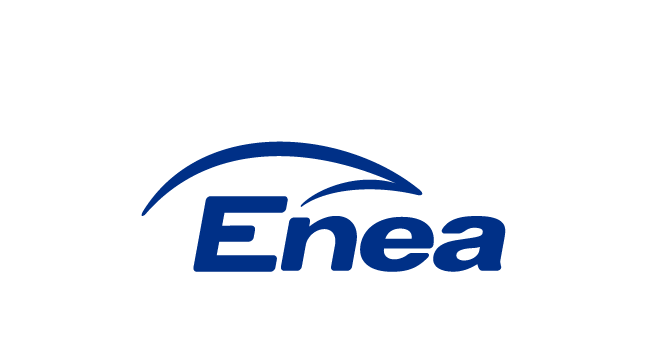 Enea Elektrownia Połaniec S.A.ogłasza przetarg niepubliczny otwarty na:dalej „Ogłoszenie”Oznaczenie postępowania: 4100/JW00/31/KZ/2020/0000043800ZatwierdzamZamawiający: Enea Elektrownia Połaniec S.A. (dalej „Spółka”).Adres internetowy Ogłoszenia: Wszelkie informacje dotyczące postępowania (m.in. warunki zamówienia, odpowiedzi na pytania, modyfikacje Ogłoszenia) Zamawiający udostępnia na stronie: https://www.enea.pl/bip/zamowienia/platforma-zakupowaTryb udzielania zamówienia: Niepubliczny przetarg zamknięty.Do postępowania nie znajdują zastosowania przepisy ustawy z dnia 29 stycznia 2004 r. Prawo zamówień publicznych (tj. Dz. U. z 2018 r., poz. 1986 z późn. zm.). Postępowanie o udzielenie zamówienia prowadzone jest zgodnie i na zasadach wewnętrznego Regulaminu Udzielania Zamówień Enea Elektrownia Połaniec S.A.Wszczęcie postępowania następuje poprzez zamieszczenie Ogłoszenia na stronie internetowej wskazanej w pkt. 2.W niniejszym postępowaniu Wykonawcy nie przysługują środki odwoławcze.Wykonawca ponosi wszelkie koszty związane z uczestnictwem w niniejszym postępowaniu, w tym także z przygotowaniem i złożeniem oferty.Żadne materiały dotyczące postępowania, dostarczone przez Wykonawców nie podlegają zwrotowi.Zamawiający przygotowuje i przeprowadza niniejsze postępowanie w sposób zapewniający zachowanie uczciwej konkurencji oraz równe traktowanie Wykonawców, w tym równy dostęp do informacji dla wszystkich Wykonawców i zakaz uprzywilejowywania jednego Wykonawcy względem drugiego. Czynności związane z przygotowaniem i przeprowadzeniem niniejszego postępowania wykonuje powołana Komisja Przetargowa zapewniająca bezstronność i obiektywizm.Zamawiający oświadcza, że płatności za wszystkie faktury VAT realizuje z zastosowaniem mechanizmu podzielonej płatności, tzw. split payment.Przedmiot zamówienia: Wsparcie inżynieryjno- techniczne w zakresie inspektora nadzoru inwestorskiego dla inwestycji w zakresie przebudowy rurociągów wody powrotnej i ścieków przemysłowych wraz z infrastrukturą w Enea Elektrownia Połaniec S.A.Termin realizacji zamówienia: określony w CZĘŚCI TRZECIEJ Ogłoszenia – PROJEKCIE UMOWY. Miejsce realizacji zamówienia: Enea Elektrownia Połaniec S.A. Zawada 26, 28-230 Połaniec, woj. świętokrzyskie.Szczegółowy zakres przedmiotu zamówienia:Szczegółowy zakres Przedmiotu Zamówienia oraz warunki jego wykonania zostały określone 
w Załączniku nr 3 do Ogłoszenia - 	 SIWZ (Specyfikacja Istotnych Warunków Zamówienia).Zamawiający  ofert częściowych. Punkty 2.1-2.3 obowiązują tylko w sytuacji kiedy Zamawiający dopuszcza składanie ofert częściowych.Przedmiot zamówienia został podzielony na . Dla każdego Zadania zostanie zawarta odrębna umowa. Określenie poszczególnych zadań zawarte jest w Części II Ogłoszenie.Składanie ofert częściowych oznacza, że Wykonawca może złożyć wyłącznie jedną ofertę na jedno, kilka lub wszystkie Zadania.Nie dopuszcza się składania ofert częściowych w ramach wybranego/wybranych przez Wykonawcę Zadania/Zadań. Złożone oferty muszą obejmować swoim zakresem całość wybranych przez Wykonawcę Zadań.Zamawiający  ofert wariantowych, równoważnych i opcji.Potwierdzenie, iż Wykonawca nie podlega wykluczeniu z postępowania zostanie dokonane na podstawie następujących dokumentów:aktualnego odpisu z właściwego rejestru albo aktualnego zaświadczenia o wpisie do ewidencji działalności gospodarczej, jeżeli odrębne przepisy wymagają wpisu do rejestru lub zgłoszenia do ewidencji działalności gospodarczej, wystawionego nie wcześniej niż 3 miesiące przed upływem terminu składania ofert w tym postępowaniu:w przypadku zaświadczenia o wpisie do Centralnej Ewidencji i Informacji o Działalności Gospodarczej - Zamawiający dopuszcza przedstawienie wydruku ze strony internetowej Centralnej Ewidencji i Informacji o Działalności Gospodarczej Rzeczypospolitej Polskiej (www.firma.gov.pl); w przypadku odpisu z Krajowego Rejestru Sądowego, Zamawiający dopuszcza przedstawienie wydruku pobranego ze strony internetowej Ministerstwa Sprawiedliwości (https://ems.ms.gov.pl/krs/wyszukiwaniepodmiotu);aktualnych zaświadczeń właściwego Naczelnika Urzędu Skarbowego oraz właściwego oddziału Zakładu Ubezpieczeń Społecznych lub Kasy Rolniczego Ubezpieczenia Społecznego potwierdzających odpowiednio, że Wykonawca nie zalega z opłaceniem podatków, opłat oraz składek na ubezpieczenie zdrowotne lub społeczne, lub zaświadczeń, że uzyskał przewidziane prawem zwolnienie, odroczenie lub rozłożenie na raty zaległych płatności lub wstrzymanie w całości wykonania decyzji właściwego organu – wystawionych nie wcześniej niż 3 miesiące przed upływem terminu składania ofert;Uwaga dotyczy pkt 1.1.3 powyżej):Jeżeli wobec trwającego stanu epidemii uzyskanie przedmiotowych zaświadczeń jest utrudnione/niemożliwe, wówczas Zamawiający dopuszcza Oświadczenie Wykonawcy o nie zaleganiu z opłacaniem podatków i opłat oraz składek na ubezpieczenie zdrowotne. - wystawionych nie wcześniej niż 3 miesiące przed upływem terminu składania ofert.posiadania statusu czynnego podatnika VAT (oświadczenie).potwierdzenia posiadania uprawnień do wykonywania określonej działalności lub czynności, jeżeli przepisy prawa powszechnie obowiązującego nakładają obowiązek posiadania takich uprawnień; potwierdzenia, że Wykonawca posiada uprawnienie do wykonywania określonej działalności należy dokonać na podstawie następujących dokumentów:koncesji, zezwoleń lub licencji, (jeżeli przepisy prawa nakładają obowiązek posiadania koncesji, zezwoleń lub licencji na podjęcie działalności w zakresie objętym Zamówieniem);dokumentów stwierdzających, że osoby, które będą uczestniczyć w wykonywaniu Zamówienia, posiadają wymagane uprawnienia,(jeżeli przepisy prawa nakładają obowiązek posiadania takich uprawnień);potwierdzenia posiadania niezbędnej wiedzy i doświadczenia oraz dysponowania odpowiednim potencjałem technicznym i osobami zdolnymi do wykonania Zamówienia; potwierdzenia, że Wykonawca dysponuje lub będzie dysponował osobami zdolnymi do wykonania zamówienia, tj. posiadającymi odpowiednie wykształcenie, kwalifikacje zawodowe, doświadczenie. wykazu niezbędnych do zrealizowania zamówienia narzędzi, urządzeń, sprzętu, którymi dysponuje Wykonawca; w przypadku, gdy Wykonawca wskaże w wykazie narzędzia, urządzenia, sprzęt, którymi będzie dysponował, musi załączyć pisemne zobowiązanie innych podmiotów do ich udostępnienia – Załącznik nr 11 do Formularza Oferty – wzór zobowiązania; informacji na temat przeciętnej liczby zatrudnionych pracowników oraz liczebności personelu kierowniczego, w okresie ostatnich 3 lat przed upływem terminu składania ofert albo wniosków o dopuszczenie do udziału w postępowaniu – a w przypadku, gdy okres prowadzenia działalności jest krótszy – w tym okresie - Załącznik nr 12 do Formularza Oferty – wzór informacji; wykazu osób i podmiotów, które będą realizowały zamówienie wraz z informacjami na temat ich kwalifikacji niezbędnych do realizowania zamówienia, a także zakresu wykonywanych przez nich czynności; na potwierdzenie warunku Wykonawca przedstawi wykaz osób, które będą uczestniczyć w wykonywaniu Zamówienia, wraz z informacjami na temat ich kwalifikacji zawodowych, doświadczenia i roli pełnionej w Zespole Wykonawcy. (Zamawiający dopuszcza wykazania doświadczenia Specjalistów wykraczającego poza okres współpracy z Wykonawcą) - Załącznik nr 13 do Formularza Oferty – wykaz osób realizujących Zamówienie. potwierdzających sytuację ekonomiczną i finansową zapewniającą wykonanie Zamówienia:posiadanie polisy OC lub innego dokumentu ubezpieczenia z sumą ubezpieczenia nie mniejszą niż  500 000 zł (słownie: pięćset tysięcy złotych) potwierdzającego, że Wykonawca jest ubezpieczony od odpowiedzialności cywilnej w zakresie prowadzonej działalności gospodarczej, obejmującej - co najmniej - działalność związaną z przedmiotem zamówienia; jeżeli okres polisy nie obejmuje całego okresu realizacji zamówienia, oświadczenie Wykonawcy o kontynuacji ubezpieczenia OC przez okres realizacji zamówienia;informacja banku lub spółdzielczej kasy oszczędnościowo- kredytowej, potwierdzająca posiadanie środków finansowych lub zdolności kredytowej na poziomie min. [*kwota*] zł, słownie: [*kwota słownie*]; wystawiona nie wcześniej niż 1 miesiąc przed upływem terminu składania ofert;*uzyskanie przez Wykonawcę oceny scoringowej na poziomie minimum 3,75; wskaźnik wyliczony na podstawie analizy jego standingu finansowego, w oparciu o model analizy dyskryminacyjnej  Altmana - w wersji dedykowanej dla rynków wschodzących, opisany wzorem:Z= 3,25+6,56*X1+3,26*X2+6,72*X3+1,05*X4Gdzie,X1=(aktywa obrotowe- zobowiązania krótkoterminowe)/aktywa razemX2= zysk netto/suma bilansowaX3=zysk operacyjny/suma bilansowa X4= kapitał własny/zobowiązania ogółem.*dla zamówień o wartości powyżej 5 mln zł netto.w przypadku Wykonawcy mającego siedzibę lub miejsce zamieszkania poza terytorium Rzeczypospolitej Polskiej zamiast złożenia dokumentów, o których mowa w pkt 1.1. wymagane jest złożenie:dokumentu lub dokumentów wystawionych w kraju, w którym Wykonawca ma siedzibę lub miejsce zamieszkania, potwierdzające odpowiednio, że: nie zalega z opłacaniem podatków, opłat, składek na ubezpieczenie społeczne lub zdrowotne albo, że zawarł porozumienie z właściwym organem w sprawie spłat tych należności wraz z ewentualnymi odsetkami lub grzywnami, w szczególności uzyskał przewidziane prawem zwolnienie, odroczenie, lub rozłożenie na raty zaległych płatności lub wstrzymanie w całości wykonania decyzji właściwego organu, dokument powinien być wystawiony nie wcześniej niż 3 miesiące przed upływem terminu składania ofert albo wniosków o dopuszczenie do udziału w postępowaniu;nie otwarto jego likwidacji ani nie ogłoszono upadłości, dokument powinien być wystawiony nie wcześniej niż 3 miesiące przed upływem terminu składania ofert albo wniosków o dopuszczenie do udziału w postępowaniu;informacji z odpowiedniego rejestru albo, w przypadku braku takiego rejestru, inny równoważny dokument wydany przez właściwy organ sądowy albo administracyjny kraju, w którym Wykonawca ma siedzibę lub miejsca zamieszkania lub miejsce zamieszkania ma osoba, której dotyczy informacja albo dokument, dokument powinien być wystawiony nie wcześniej niż 3 miesiące przed upływem terminu składania ofert albo wniosków o dopuszczenie do udziału w postępowaniu;jeżeli w kraju, w którym Wykonawca ma siedzibę lub miejsce zamieszkania ma osoba, której dokument dotyczy, nie wydaje się dokumentów o których mowa w pkt. 1.5.1. i 1.5.2. zastępuje się je dokumentem zawierającym odpowiednio oświadczenie Wykonawcy, ze wskazaniem osoby albo osób uprawnionych do jego reprezentacji, lub oświadczenie osoby, której dokument miał dotyczyć, złożone przed notariuszem lub przed organem sądowym, administracyjnym albo organem samorządu zawodowego lub gospodarczego właściwym ze względu na siedzibę lub miejsce zamieszkania Wykonawcy lub miejsce zamieszkania tej osoby.  Wykonawca musi wykazać spełnienie w/w warunków nie później niż na dzień składania ofert na podstawie przedłożonych oświadczeń i dokumentów, o których mowa w Rozdziale V Ogłoszenia.Zamawiający dokona oceny spełnienia w/w warunków w oparciu o informacje zawarte w dokumentach dostarczanych wraz z ofertą.W celu potwierdzenia spełnienia warunków udziału w postępowaniu Zamawiający wymaga przedstawienia w ofercie następujących oświadczeń i dokumentów:wypełniony i podpisany Formularz Oferty (Załącznik nr 1 do Ogłoszenia) oraz wypełnione i podpisane wszystkie wymagane załączniki do Formularza Oferty; Wykonawcy zobowiązani są również złożyć wraz z ofertą:upoważnienie do podpisania oferty wraz z załącznikami, o ile umocowanie do dokonania przedmiotowej czynności nie wynika z wymaganych przez Zamawiającego dokumentów rejestrowych załączonych do oferty, złożone w formie oryginału lub kopii potwierdzonej za zgodność z oryginałem,upoważnienie do potwierdzania kopii dokumentów dołączonych do oferty „za zgodność z oryginałem”, o ile umocowanie do dokonania przedmiotowej czynności nie wynika z wymaganych przez Zamawiającego dokumentów rejestrowych załączonych do oferty, złożone w formie oryginału lub kopii potwierdzonej za zgodność z oryginałem,w przypadku oferty składanej przez Wykonawców wspólnie – dokument, w którym ustanawiają pełnomocnika do reprezentowania ich w postępowaniu o udzielenie zamówienia albo reprezentowania w postępowaniu i zawarcia umowy w sprawie zamówienia;aktualny odpis z właściwego rejestru albo aktualne zaświadczenie o wpisie do CEIDG wystawione nie wcześniej niż 6 m-cy przed upływem terminu składania ofert w tym postępowaniu: w przypadku zaświadczenie o wpisie do CEIDG, Zamawiający dopuszcza przedstawienie wydruku ze strony: www.firma.gov.pl; w przypadku odpisu z KRS, Zamawiający dopuszcza przedstawienie wydruku ze strony: https://ems.ms.gov.pl/krs/wyszukiwaniepodmiotu;aktualne zaświadczenie właściwego Naczelnika Urzędu Skarbowego, że Wykonawca nie zalega z opłaceniem podatków lub zaświadczenia, że uzyskał przewidziane prawem zwolnienie, odroczenie lub rozłożenie na raty zaległych płatności lub wstrzymanie w całości wykonania decyzji właściwego organu – wystawione nie wcześniej niż 3 miesiące przed upływem terminu składania ofert;aktualne zaświadczenie właściwego oddziału Zakładu Ubezpieczeń Społecznych lub Kasy Rolniczego Ubezpieczenia Społecznego potwierdzające, że Wykonawca nie zalega z opłaceniem opłat oraz składek na ubezpieczenie zdrowotne lub zaświadczenie, że uzyskał przewidziane prawem zwolnienie, odroczenie lub rozłożenie na raty zaległych płatności lub wstrzymanie w całości wykonania decyzji właściwego organu – wystawione nie wcześniej niż 3 miesiące przed upływem terminu składania ofert;Uwaga (dotyczy pkt 1.4 i 1.5 powyżej):Jeżeli wobec trwającego stanu epidemii uzyskanie przedmiotowych zaświadczeń jest utrudnione/niemożliwe, wówczas Zamawiający dopuszcza Oświadczenie Wykonawcy o nie zaleganiu z opłacaniem podatków i opłat oraz składek na ubezpieczenie zdrowotne - wystawionych nie wcześniej niż 3 miesiące przed upływem terminu składania ofertkopii wymaganych przepisami prawa stosownych zezwoleń właściwego organu administracji w zakresie gospodarowania odpadami – kopie zezwoleń potwierdzone za zgodność z oryginałem oraz numer rejestrowy w rejestrze BDO podmiotów gospodarujących odpadami - wskazane 
w Załączniku nr 18 do Formularza Oferty,kopii dokumentów potwierdzających posiadanie wskazanych uprawnień (kwalifikacji) przez osoby wskazane w Załączniku nr 13 do Formularza Oferty, jeżeli przepisy prawa nakładają obowiązek posiadania takich uprawnień;wskazanie w Załączniku nr 5 do Formularza Oferty wykaz doświadczenia Wykonawcy w realizacji zamówień o profilu tożsamym do przedmiotu zamówienia wraz z dokumentami potwierdzającymi należyte wykonanie zamówień – zgodnie z pkt. 1.3.1 w Rozdziale IV; wskazanie w Załączniku nr 10 do Formularza Oferty ewentualnych podwykonawców prac, z zakresem tych podzlecanych prac;podanie w ofercie oraz potwierdzenie nr rachunku bankowego, jaki wskazany zostanie na wystawionej/ych fakturze/ach VAT zgłoszonego do urzędu skarbowego, za pomocą:wydruku z bankowości elektronicznej,zaświadczenia z banku o posiadanym numerze rachunku,oświadczenia Wykonawcy o posiadaniu rachunku bankowego - Załączniku nr 8 do Formularza Oferty;dowód wniesienia wadium, bądź dokument wadium - Załącznik nr 7 do Formularza Oferty;potwierdzenie uczestnictwa w wizji lokalnej (wizja lokalna nie jest warunkiem koniecznym do złożenia oferty) -  Załącznik nr 14 do Formularza Oferty; oświadczenie Wykonawcy, że w przypadku wyboru jego oferty, w terminie wskazanym przez Zamawiającego, jednak nie później niż przed dniem podpisania umowy, zostanie Zamawiającemu przedłożony opłacony dokument lub aktualne ubezpieczenie od odpowiedzialności cywilnej OC (wraz z dowodem zapłaty składki) w zakresie prowadzonej działalności związanej z przedmiotem zamówienia przez cały okres wykonywania zamówienia na sumę ubezpieczenia nie mniejszą niż wymienioną w pkt. 1.4.1 w Rozdziale IV - Załącznik nr 6 do Formularza Oferty – Wzór oświadczenia;kopia poświadczonych za zgodność z oryginałem sprawozdań finansowych (bilansu, rachunku zysków i strat oraz rachunku z przepływów pieniężnych) za ostatnie dwa lata bilansowe, tj. za rok 2018 oraz za rok 2019 - Załącznik nr 16 do Formularza Oferty;podpisane oświadczenie Wykonawcy o wypełnieniu obowiązku informacyjnego przewidzianego w art. 13 lub art. 14 RODO wobec osób fizycznych, od których dane osobowe bezpośrednio lub pośrednio pozyskał, lub których dane pozyskał, którego wzór stanowi - Załącznik nr 9 do Formularza Oferty;Poświadczenia „za zgodność z oryginałem” należy dokonać poprzez umieszczenie na kopii każdej zapisanej strony dokumentu czytelnego określenia: „za zgodność z oryginałem” (lub innego – o tożsamym znaczeniu) wraz z datą i podpisem osoby upoważnionej do reprezentowania:Wykonawcy,Wykonawcy wspólnie ubiegającego się o udzielenie zamówienia,Podwykonawcy, w zakresie dokumentów, dotyczących każdego z Podwykonawców.Poświadczenie za zgodność z oryginałem powinno być sporządzone w sposób umożliwiający identyfikację podpisu (np. wraz z imienną pieczątką osoby poświadczającej kopię dokumentu za zgodność z oryginałem).Jeżeli termin składania ofert ulegnie przesunięciu, wówczas dokumenty, które do upływu nowego terminu tracą ważność, winny zostać uaktualnione.W trakcie postępowania dotyczącego niniejszego Ogłoszenia, do jego zakończenia rozumianego jako zawarcie umowy z Wykonawcą, który złożył najkorzystniejszą ofertę, wszelkie oświadczenia, zapytania, wyjaśnienia, wnioski i zawiadomienia (z wyjątkiem Oferty i Umowy) Zamawiającego lub Wykonawców mogą być przekazywane drogą elektroniczną, chyba, że Zamawiający w danym konkretnym przypadku będzie wymagał zachowania innej formy komunikacji. Zamawiający wskazuje następujące adresy e-mail oraz dane kontaktowe do komunikacji z Zamawiającym: w zakresie merytorycznym i technicznym:Witold Dunal, tel.: +48 15 865 62 81witold.dunal@enea.pl w zakresie formalnym:Józef Pietras, tel.: +48 15 865 62 39; kom.: + 48 728 417 481.jozef.pietras@enea.plAdres e-mail do komunikacji z Wykonawcą, Wykonawca wskazuje w składanej przez siebie Ofercie.Zamawiający nie dopuszcza składania pytań drogą telefoniczną. Zamawiający nie odpowiada za wyjaśnienia dotyczące Ogłoszenia udzielane Wykonawcom przez inne osoby i instytucje nieuprawnione do kontaktowania się z Wykonawcami.Wykonawca może zadawać pytania oraz zwrócić się o wyjaśnienie treści Ogłoszenia oraz może zgłosić propozycje modyfikacji Projektu Umowy zamieszczonego w Części III Ogłoszenia najpóźniej na 4 dni przed upływem terminu składania Ofert. Zamawiający udzieli wyjaśnień niezwłocznie, nie później jednak niż na 3 dni przed upływem terminu składania Ofert na stronie internetowej Zamawiającego wskazanej w Rozdziale I pkt. 2.Treść zapytań bez ujawniania źródła wraz z wyjaśnieniami Zamawiający udostępni na stronie internetowej ENEA, na której znajduje się informacja o Ogłoszeniu.W przypadku wpływu pytań ze strony Wykonawców po upływie terminu, w którym Zamawiający ma obowiązek udzielenia odpowiedzi, Zamawiający może udzielić wyjaśnień albo pozostawić wniosek bez rozpoznania.Zamawiający może, w każdym czasie, przed upływem terminu do składania Ofert zmodyfikować treść Ogłoszenia. Modyfikacja Ogłoszenia może również dotyczyć kryteriów oceny Ofert, a także warunków udziału w postepowaniu oraz sposobu oceny ich spełnienia. Dokonana w ten sposób modyfikacja, która stanowić będzie integralną część Ogłoszenia, zostanie udostępniona na stronie internetowej ENEA, na której znajduje się informacja o Ogłoszeniu (Rozdział I pkt. 2).Zamawiający może przedłużyć termin składania Ofert przy uwzględnieniu czasu niezbędnego do wprowadzenia w ofertach zmian wynikających z modyfikacji treści Ogłoszenia, jednak nie mniej niż o 3 dni robocze.W przedmiotowym postępowaniu wszystkie informacje Zamawiający i Wykonawca przekazują pisemnie lub drogą elektroniczną.Jeżeli Zamawiający lub Wykonawca przekazują w/w informacje drogą elektroniczną, każda ze stron żąda od drugiej niezwłocznie potwierdzenia faktu ich otrzymania.Wadium: Punkty 3-7 dotyczą tylko sytuacji kiedy wadium jest wymagane.Wykonawcy składający Oferty przed upływem terminu składania Ofert muszą wnieść wadium w wysokości:  zł (słownie: pięć tysięcy złotych). Wniesienie wadium jest warunkiem wejścia umowy 
w życie.Wadium wnoszone jest przed upływem terminu składania Ofert, w jednej z poniższych form, zgodnie z wyborem Wykonawcy:pieniądzu - na rachunek bankowy wskazany przez Zamawiającego;gwarancji bankowej;gwarancji ubezpieczeniowej.Wykonawca wnosi wadium w pieniądzu: przelew na konto Enea Elektrownia Połaniec S.A. w Zawadzie, Bank PKO BP nr konta:[ 41 1020 1026 0000 1102 0296 1845]. Na przelewie należy umieścić informację: „Wadium – nr sygn.[4100/JW00/31/KZ/2020/0000043800]”.W przypadku, gdy wadium zostanie wniesione przelewem Wykonawca dołącza do Oferty oryginał bądź kserokopię przelewu. W pozostałych przypadkach (bezgotówkowe formy wniesienia wadium) wymagane jest dołączenie do Oferty kopię dokumentu wystawionego na rzecz Zamawiającego.Zamawiający zwraca niezwłocznie wadium wraz z odsetkami wynikającymi z umowy rachunku bankowego, na którym było ono przechowywane, pomniejszone o koszty prowadzenia rachunku bankowego oraz prowizji bankowej za przelew pieniędzy na rachunek bankowy wskazany przez Wykonawcę jeżeli: upłynął termin związania Ofertą,zawarto umowę w sprawie zamówienia i wniesiono wymagane zabezpieczenie należytego jej wykonania,Zamawiający unieważnił postępowanie, na wniosek Wykonawcy, który wycofał Ofertę przed terminem składania Ofert, lub którego Oferta została odrzucona.Zamawiający zatrzyma wadium jeżeli Wykonawca, którego Oferta została wybrana:odmówił podpisania umowy na warunkach określonych w Ofercie,nie wniósł wymaganego zabezpieczenia należytego wykonania umowy,zawarcie umowy stało się niemożliwe z przyczyn leżących po stronie Wykonawcy.Zabezpieczenie należytego wykonania Umowy: Punkty 3-9 dotyczą tylko sytuacji, kiedy zabezpieczenie należytego wykonania Umowy jest wymagane.Wykonawca wnosi zabezpieczenie należytego wykonania umowy w wysokości  Wynagrodzenia netto dla maksymalnej wartości zamówienia liczonego oddzielnie dla każdego zadania, najpóźniej w dniu podpisania Umowy. Zabezpieczenie wnoszone jest w jednej lub kilku spośród poniższych form, zgodnie z wyborem Wykonawcy:pieniądzu - na rachunek bankowy wskazany przez Zamawiającego;gwarancji bankowej;gwarancji ubezpieczeniowej.Wykonawca wnosi zabezpieczenie w pieniądzu: przelew na konto Enea Elektrownia Połaniec S.A. w  Zawadzie, Bank PKO BP nr konta: 24 1020 1026 0000 1102 0296 1860. Na przelewie należy umieścić informację: „Zabezpieczenie należytego wykonania umowy – 
nr sygn.[4100/JW00/31/KZ/2020/0000043800]”.Zabezpieczenie niepieniężne zawiera nieodwołalne i bezwarunkowe zobowiązanie gwaranta do wypłaty kwoty zabezpieczenia na pierwsze żądanie Zamawiającego. Zabezpieczenie wniesione w pieniądzu zwracane jest z odsetkami wynikającymi z umowy rachunku bankowego, na którym było ono przechowywane, pomniejszone o koszt prowadzenia tego rachunku oraz prowizji bankowej za przelew pieniędzy na rachunek bankowy Wykonawcy.Zwrot zabezpieczenia nastąpi w terminie 30 dni od dnia wykonania Umowy w sprawie Zamówienia na podstawie pisemnego wniosku Wykonawcy, po stwierdzeniu przez Zamawiającego należytego jej wykonania; za stwierdzenie należytego wykonania umowy uznaje się podpisanie protokołu odbioru końcowego bez zastrzeżeń ze strony Zamawiającego.Zamawiający informuje, że 30 % kwoty zabezpieczenia zostanie pozostawione na zabezpieczenie roszczeń z tytułu gwarancji lub rękojmi za wady. Zwrot tej części zabezpieczenia następuje w terminie 30 dni od zakończenia odpowiednio okresu gwarancji lub rękojmi za wady. Wykonawcy zobowiązani są zapoznać się dokładnie z informacjami zawartymi w Ogłoszeniu i przygotować Ofertę zgodnie z wymaganiami określonymi w tym dokumencie. Złożona Oferta musi dokładnie odpowiadać Zapytaniu Ofertowemu i zostać przedstawiona zgodnie z formularzem ofertowym stanowiącym załącznik do Ogłoszenia.Złożenie Oferty jest równoznaczne z akceptacją Ogłoszenia.Wykonawca ponosi wszystkie koszty związane ze sporządzeniem i przedłożeniem Oferty.Wykonawca zobowiązany jest do zachowania w tajemnicy wszelkich poufnych informacji, które uzyskał od Zamawiającego w trakcie opracowywania Oferty.Ofertę należy złożyć na wypełnionym i podpisanym Formularzu Oferty – Załącznik nr 1 do Ogłoszenia (w przypadku złożenia Oferty bez użycia załączonego Formularza Oferty, złożona Oferta musi zawierać wszelkie informacje wymagane w Ogłoszeniu i wynikające z zawartości Formularza Oferty).Złożona Oferta wraz z załącznikami i wszystkimi dokumentami powinna być opatrzona pieczątką firmową oraz musi być podpisana przez osoby upoważnione do składania oświadczeń woli w imieniu Wykonawcy.Oferta musi być sporządzona w języku polskim, na maszynie do pisania, komputerze, ręcznie długopisem lub nieścieralnym atramentem. Oferty nieczytelne zostaną odrzucone. Dokumenty sporządzone w języku obcym są składane wraz z tłumaczeniem na język polski, dokonanym przez właściwego tłumacza przysięgłego.Upoważnienie do podpisania Oferty musi być dołączone do Oferty, o ile nie wynika ono z innych dokumentów załączonych przez Wykonawcę. Zaleca się, aby wszystkie strony Oferty były ponumerowane i podpisane. Jakiekolwiek poprawki w treści Oferty powinny być dokonane w sposób czytelny, nie budzący wątpliwości co do ich treści. Poprawki powinny być opatrzone datą oraz parafą osoby uprawnionej do składania Ofert.Cena podana w Ofercie powinna obejmować wszystkie koszty związane z realizacją przedmiotu zamówienia. Podana cena jest obowiązująca w całym okresie ważności Oferty i w trakcie realizacji umowy zawartej w wyniku przeprowadzonego postępowania o udzielenie zamówienia.Oferta musi być złożona wersji elektronicznej w plikach pdf, nie przekraczających 25 MB łącznej pojemności wiadomości. Opis pliku z ofertą: „wsparcie inżynieryjno-techniczne””Ofertę należy przesłać na adresy poczty elektronicznej email podane w Rozdz. XI Ogłoszenia.Jeżeli Oferta zostanie opisana w inny sposób niż powyżej, Zamawiający nie ponosi odpowiedzialności za jej nieprawidłowe przekazanie do siedziby Zamawiającego, (o której mowa w Rozdziale XI pkt 2.1 Ogłoszenia) bądź przedwczesne, przypadkowe otwarcie.Wykonawca może wprowadzić zmiany lub wycofać złożoną przez siebie Ofertę przed upływem terminu na składanie ofert: w przypadku wycofania Oferty, Wykonawca składa pisemne oświadczenie przesłane za pomocą poczty elektronicznej, że Ofertę swą wycofuje, w przypadku zmiany Oferty, Wykonawca składa pisemne oświadczenie, przesłane za pomocą poczty elektronicznej, iż Ofertę swą zmienia, określając zakres i rodzaj tych zmian, a jeśli oświadczenie o zmianie pociąga za sobą konieczność wymiany czy też przedłożenia nowych dokumentów – Wykonawca winien dokumenty te złożyć. Powyższe oświadczenie i ewentualne dokumenty należy zamieścić w zamkniętej kopercie, oznaczonej zgodnie z pkt. 15, z dopiskiem „Zmiany”. Wykonawca nie może wprowadzić zmian do Oferty, ani wycofać jej po upływie terminu do składania Ofert.Zamawiający  złożenia Oferty wspólnej. Punkty 3-10 obowiązują tylko w sytuacji kiedy Zamawiający dopuszcza składanie Oferty wspólnej.Wykonawcy składający Ofertę wspólną ustanawiają pełnomocnika do reprezentowania ich w postępowaniu albo do reprezentowania ich w postępowaniu i zawarcia umowy. Umocowanie dla pełnomocnika musi być dołączone do Oferty. Pełnomocnik Wykonawców pozostaje w kontakcie z Zamawiającym w toku postępowania, zwraca się do Zamawiającego z wszelkimi sprawami i do niego Zamawiający kieruje oświadczenia, informacje, korespondencję, itp. Oferta wspólna, składana przez dwóch lub więcej Wykonawców musi być sporządzona zgodnie z Ogłoszenie oraz zawierać dokumenty i oświadczenia określone w Rozdziale IV i V Ogłoszenie. Wykonawca, którego Ofertę wybrano, zobowiązany jest przedstawić Zamawiającemu przed zawarciem umowy o udzielenie zamówienia umowę regulującą współpracę tych Wykonawców. Umowa o współpracy, o której mowa w pkt 6. musi zawierać co najmniej: zobowiązanie do realizacji wspólnego przedsięwzięcia gospodarczego obejmującego swoim zakresem przedmiot zamówienia, sposób reprezentacji wszystkich podmiotów składających ofertę wspólną, w tym wskazanie osób uprawnionych do podpisania umowy o udzielenie zamówienia oraz osób do bezpośredniego kontaktowania się i współdziałania z Zamawiającym, określenie odpowiedzialności Wykonawców za realizację poszczególnych części zamówienia, określenie podmiotu wystawiającego Zamawiającemu faktury, termin obowiązywania umowy, który nie może być krótszy, niż czas obejmujący realizację zamówienia i odpowiedzialności z tytułu gwarancji lub rękojmi, wskazanie gwaranta umowy oraz adres do korespondencji (jeśli gwarancja jest wymagana przez Zamawiającego). Wykonawcy składający Ofertę wspólną ponoszą solidarną odpowiedzialność za wykonanie lub nienależyte wykonanie zamówienia. Zamawiający uzna za spełnione przez Wykonawców składających Ofertę wspólną warunki udziału w postępowaniu na następujących zasadach: dokument z Rozdziału IV pkt. 1.3. Ogłoszenia - składa upoważniony Wykonawca w imieniu wszystkich wykonawców wspólnie ubiegających się o udzielenie zamówienia, dokumenty z Rozdziału IV pkt. 1.5. Ogłoszenia - – składają wszyscy Wykonawcy składający Ofertę wspólną, opłacone ubezpieczenie od odpowiedzialności cywilnej w zakresie prowadzonego przedsiębiorstwa – Rozdział IV pkt. 1.4.1. Ogłoszenia – Zamawiający dopuszcza możliwość sumowania wartości polisy lub innego dokumentu ubezpieczenia, doświadczenie – Rozdział IV pkt. 1.3.1. Ogłoszenia - Zamawiający dopuszcza możliwość sumowania wykonanych zamówień podobnych, osoby – Rozdział IV pkt. 1.3.4. Ogłoszenia - Zamawiający dopuszcza możliwość sumowania dysponowania ilością osób, sprzęt – Rozdział IV pkt. 1.3.2. Ogłoszenia - Zamawiający dopuszcza możliwość sumowania dysponowania ilością sprzętu.Termin składania Ofert: Termin składania Ofert upływa w dniu 01.06.2020 r. o godz. 14:30.Adres korespondencyjny Zamawiającego:Ofertę należy przesłać pocztą elektroniczną email w dniu 01.06.2020 r. na poniższe adresy:jozef.pietras@enea.pl  witold.dunal@enea.plw godz. od 14:00 do 14:30. Rozmiar jednej wiadomości wraz z załączanymi dokumentami nie może przekroczyć 25 MB.UWAGA:W celu uniknięcia ewentualnych problemów z przepustowością danych przy wysyłaniu ofert za pośrednictwem poczty elektronicznej email i uzyskania pewności, że dana oferta wysyłana pocztą elektroniczną w pliku (formatu pdf) będzie dostarczona w wyznaczonym czasie, w przypadku, gdy pojemność pliku oferty przekracza 10 MB, zaleca się podzielić („spakować”) plik oferty w taki sposób, by pojemność każdego z plików oferty nie była większa niż 10 MB i wysyłać części oferty (w plikach) w oddzielnych wiadomościach poprzez pocztę elektroniczną email, np. wysyłać pierwszy plik z ofertą cenową w pierwszej wiadomości poprzez pocztę elektroniczną email, następne pliki (pozostałe części oferty) wysyłać pojedynczo w następnych wiadomościach poprzez pocztę elektroniczną email.Za termin złożenia Oferty uważa się termin jej wpływu na powyższe adresy poczty elektronicznej email.Oferty złożone po terminie zostaną zwrócone Wykonawcom bez otwierania.Zamawiający uzna Ofertę za prawidłowo złożoną pod warunkiem przesłania jej przez Wykonawcę we wskazanym przez Zamawiającego terminie i na wskazany przez Zamawiającego adres.Bieg terminu związania Ofertą rozpoczyna się wraz z upływem terminu składania Ofert.Wykonawca pozostaje związany ofertą przez okres  dni od upływu terminu składania Ofert.Wykonawca samodzielnie lub na wniosek Zamawiającego może jednokrotnie przedłużyć termin związania Ofertą, co najmniej na 3 dni przed upływem terminu związania Ofertą. Zamawiający zwróci się do Wykonawców o wyrażenie zgody na wydłużenie terminu o wyznaczony okres.Cena musi być skalkulowana w sposób jednoznaczny, uwzględniać wszystkie wymagania Zamawiającego określone przez niego w Ogłoszeniu oraz obejmować wszystkie koszty i wydatki jakie Wykonawca poniesie w związku z realizacją zamówienia (zgodnie z zakresem rzeczowym podanym w Części II).Cena powinna być skonstruowana i podana w sposób podany w formularzu Oferty. W formularzu Oferty należy podać cenę netto bez podatku VAT.Podana cena jest obowiązująca w całym okresie ważności Oferty i w trakcie realizacji Umowy zawartej w wyniku przeprowadzonego postępowania o udzielenie zamówienia. Cena Oferty musi być podana w złotych polskich. Rozliczenie między Zamawiającym a Wykonawcą będzie prowadzone w walucie złoty polski.Komisja Przetargowa Zamawiającego dokona oceny Ofert i wybierze Ofertę najkorzystniejszą w świetle niżej wymienionych kryteriów.Kryteria oceny Ofert:Cena ofertowa netto: Okres udzielonej gwarancji:  Termin wykonania:  Bilans oceny ofertK1 – Cena ofertowa netto - znaczenie (waga) / max. (porównywana będzie Cena netto nie zawierająca podatku VAT)gdzie:Cn – cena najniższa z ocenianych Ofert/najniższa wartość oferty (netto),Co – cena ocenianej Oferty/wartość ocenianej oferty (netto).K2 – Okres udzielonej gwarancji - znaczenie (waga) / max. Gdzie:Ni - ilość pełnych miesięcy okresu gwarancji ocenianej oferty, 
Nd - ilość pełnych miesięcy okresu gwarancji oferty z najdłuższym okresem gwarancji,Nd - maksymalnie ________, 
Nm - ilość pełnych miesięcy okresu gwarancji oferty z najkrótszym okresem gwarancji,Nm - minimalnie _________.K3 – Termin wykonania zamówienia - znaczenie (waga) / max. Gdzie:Ni - ilość pełnych dni realizacji zamówienia ocenianej oferty, 
Nd - ilość pełnych dni realizacji zamówienia oferty z najdłuższym okresem realizacji zamówienia,Nd - maksymalnie ________, dni od podpisania Umowy, 
Nm - ilość pełnych dni realizacji zamówienia oferty z najkrótszym okresem realizacji zamówienia,Nm - minimalnie _________, dni od podpisania Umowy. Jeżeli Zamawiający nie będzie mógł dokonać wyboru Oferty najkorzystniejszej ze względu na to, że zostały złożone Oferty o takiej samej cenie, wezwie Wykonawców, którzy złożyli te Oferty, do złożenia w określonym terminie ofert dodatkowych. Wykonawcy składając oferty dodatkowe nie mogą zaoferować cen wyższych niż zaoferowane w złożonych Ofertach.Zamawiający informuje, że całe postępowanie, a w tym otwarcie Ofert, jest niejawne i odbywa się bez udziału Wykonawców.Po otwarciu Ofert Zamawiający dokona badania Ofert w celu stwierdzenia, czy Wykonawcy nie zostają wykluczeni oraz czy Oferty nie podlegają odrzuceniu. Oferty, które nie zostały odrzucone (uznane za odrzucone zgodnie z Rozdziałem XX Ogłoszenia) zostaną poddane procedurze oceny zgodnie z kryteriami oceny Ofert określonymi w Rozdziale XIV Ogłoszenia.W toku badania i oceny złożonych Ofert Zamawiający zastrzega możliwość wezwania Wykonawców do: uzupełnienia lub wyjaśnienia dokumentów dotyczących spełnienia warunków udziału w postępowaniu oraz niepodlegania wykluczeniu z postępowania przez Wykonawcę, do wyjaśnienia treści Oferty oraz dokumentów dotyczących przedmiotu Zamówienia wpływających na ocenę Oferty, w terminie wskazanym przez Zamawiającego chyba, że – mimo ich uzupełnienia – Oferta Wykonawcy podlega odrzuceniu lub konieczne byłoby unieważnienie postępowania. Działania te nie mogą jednak doprowadzić do naruszenia zasady uczciwej konkurencji i równego traktowania Wykonawców.Dokumenty uzupełnione na wezwanie, o którym mowa w powyższym punkcie, muszą potwierdzać stan faktyczny aktualny na dzień składania Ofert.Zamawiający poprawi w Ofercie oczywiste omyłki pisarskie, oczywiste omyłki rachunkowe z uwzględnieniem konsekwencji rachunkowych dokonanych poprawek oraz inne polegające na niezgodności Oferty z Zapytaniem Ofertowym, niepowodujące istotnych zmian w treści Oferty - niezwłocznie zawiadamiając o tym Wykonawcę, którego Oferta została poprawiona. Jeżeli Oferta będzie zawierać rażąco niską cenę w stosunku do przedmiotu zamówienia, Zamawiający zwróci się do Wykonawcy o udzielenie w określonym terminie wyjaśnień dotyczących elementów Oferty mających wpływ na wysokość ceny.Dopuszcza się możliwość rozstrzygnięcia postępowania w przypadku złożenia jednej ważnej Oferty. Zamawiający udzieli zamówienia Wykonawcy, którego Oferta zostanie uznana za najkorzystniejszą. Zamawiający zawiadomi wszystkich Wykonawców biorących udział w postępowaniu o jego wyniku. O wyborze wszyscy uczestnicy postępowania zostaną powiadomieni za pomocą poczty e-mail. Na każde żądanie Zamawiającego, Wykonawca jest zobowiązany potwierdzić fakt otrzymania powiadomienia. Negocjacje: Zamawiający w niniejszym postępowaniu  z Wykonawcami, którzy złożyli Oferty niepodlegające odrzuceniu. W przypadku złożenia minimum dwóch Ofert niepodlegających odrzuceniu, Zamawiający przeprowadza aukcję elektroniczną z zastosowaniem kryteriów oceny Ofert określonych w Ogłoszeniu. Jednocześnie zastrzega, że wygranie aukcji elektronicznej nie jest równoznaczne z zawarciem Umowy pomiędzy Zamawiającym a Wykonawcą; Punkty 4-5 obowiązują tylko w sytuacji, kiedy Zamawiający przeprowadzi negocjacje bez aukcji elektronicznej.W przypadku złożenia:minimum dwóch Ofert niepodlegających odrzuceniu, Zamawiający:dopuszcza możliwość przeprowadzenia negocjacji indywidualnych (tj. odrębnie z każdym Wykonawcą) w formie telekonferencji lub spotkania, zgodnie z wartością złożonych Ofert (od Oferty o najwyższej cenie, do Oferty najtańszej). Ustalenia zawarte w protokole z negocjacji są wiążące dla Wykonawców. Jednocześnie Zamawiający zastrzega, że przeprowadzenie negocjacji nie jest równoznaczne z wyborem najkorzystniejszej Oferty Wykonawcy ani z przyjęciem Oferty złożonej przez Wykonawcę. Zamawiający może żądać złożenia Oferty uzupełniającej, uwzględniającej przebieg przeprowadzonych negocjacji. Negocjacjom nie podlegają wielkość i zakres przedmiotu zamówienia oraz termin realizacji zamówienia.wyłącznie jednej Oferty, Zamawiający dopuszcza możliwość przeprowadzenia negocjacji indywidualnych w formie telekonferencji lub spotkania. Ustalenia zawarte w protokole z negocjacji są wiążące dla Wykonawcy. Jednocześnie Zamawiający zastrzega, że przeprowadzenie negocjacji nie jest równoznaczne z wyborem najkorzystniejszej Oferty Wykonawcy ani z przyjęciem Oferty złożonej przez Wykonawcę. Zamawiający może żądać złożenia oferty uzupełniającej, uwzględniającej przebieg przeprowadzonych negocjacji. Negocjacjom nie podlegają wielkość i zakres przedmiotu zamówienia oraz termin realizacji zamówienia.Zamawiający dopuszcza możliwość zaproszenia Wykonawców do złożenia ofert uzupełniających. Oferta uzupełniająca nie może być wyższa niż Oferta pierwotna. Zamawiający uzna ofertę uzupełniającą za prawidłowo złożoną pod warunkiem przesłania jej przez Wykonawcę we wskazanym przez Zamawiającego terminie i na wskazany przez Zamawiającego adres; w przypadku nieprawidłowego złożenia Oferty ostatecznej przez Wykonawcę, Zamawiający przyjmie za Ofertę ostateczną Ofertę Wykonawcy pierwotnie złożoną w przedmiotowym postępowaniu, z zastrzeżeniem w Rozdziale XV pkt. 7, Rozdziale XIX pkt. 3 oraz Rozdziale XX pkt 1 Ogłoszenia. Aukcja elektroniczna jest jednoetapowa.Zamawiający lub organizator aukcji zaprasza drogą elektroniczną do udziału w aukcji elektronicznej jednocześnie wszystkich Wykonawców, którzy złożyli Oferty niepodlegające odrzuceniu. Za dzień przekazania zaproszenia do udziału w aukcji elektronicznej uważa się dzień wysłania zaproszenia.W zaproszeniu do wzięcia udziału w aukcji elektronicznej Zamawiający poinformuje Wykonawców o:minimalnych wartościach postąpień składanych w toku aukcji elektronicznej,terminie otwarcia aukcji elektronicznej,terminie i warunkach zamknięcia aukcji elektronicznej.Termin otwarcia aukcji elektronicznej nie może być krótszy niż 2 dni robocze od dnia przekazania zaproszenia.Aukcja elektroniczna może rozpocząć się dopiero po dokonaniu oceny ofert złożonych w postępowaniu w zakresie ich zgodności z treścią SIWZ oraz oceny punktowej dokonanej na podstawie kryteriów oceny ofert. W wyznaczonym terminie następuje otwarcie aukcji elektronicznej. Ofertami początkowymi są oferty złożone w postępowaniu przed wszczęciem aukcji elektronicznej.W toku aukcji elektronicznej wykonawcy za pomocą formularza umieszczonego na stronie internetowej https://aukcje.eb2b.com.pl, umożliwiającego wprowadzenie niezbędnych danych w trybie bezpośredniego połączenia z tą stroną, składają kolejne korzystniejsze postąpienia, podlegające automatycznej ocenie i klasyfikacji .System nie przyjmie postąpień niespełniających warunków określonych w niniejszym rozdziale, lub warunków określonych w Rozdziale XVIII Ogłoszenia oraz złożonych po terminie zamknięcia aukcji.Momentem decydującym dla uznania, że oferta Wykonawcy została złożona w terminie, nie jest moment wysłania postąpienia z komputera Wykonawcy, ale moment jego odbioru na serwerze i zarejestrowania przez System eB2B. W toku aukcji elektronicznej zamawiający na bieżąco przekazuje każdemu wykonawcy informację  o pozycji złożonej przez niego oferty i otrzymanej punktacji najkorzystniejszej oferty. Do momentu zamknięcia aukcji elektronicznej informacje umożliwiające identyfikację wykonawców nie będą ujawniane.Każde postąpienie oznacza nową ofertę w zakresie, którego dotyczy postąpienie. Oferta Wykonawcy przestaje wiązać w zakresie, w jakim złoży on korzystniejszą ofertę w toku aukcji elektronicznej. Bieg terminu związania ofertą nie ulega przerwaniu.W przypadku gdy awaria systemu teleinformatycznego spowoduje przerwanie aukcji elektronicznej, zamawiający wyznacza termin kontynuowania aukcji elektronicznej na następny po usunięciu awarii dzień roboczy, z uwzględnieniem stanu ofert po ostatnim zatwierdzonym postąpieniu Zamawiający po zamknięciu aukcji wybiera najkorzystniejszą ofertę w oparciu o kryteria oceny ofert wskazanych w Ogłoszeniu o zamówieniu, z uwzględnieniem wyników aukcji elektronicznej. Zamawiający zamyka aukcję elektroniczną: w terminie określonym w zaproszeniu do udziału w aukcji elektronicznej;jeżeli w ustalonym terminie nie zostaną zgłoszone nowe postąpienia;po zakończeniu ostatniego, ustalonego etapu.Po zamknięciu aukcji elektronicznej Wykonawcy muszą ponownie złożyć Formularz Oferty, stanowiący Załącznik nr 1 do Ogłoszenia, z nową ceną uwzględniającą cenę zaoferowaną w trakcie aukcji elektronicznej, przy czym wszystkie pozycje w formularzu zostaną odpowiednio i proporcjonalnie zmienione. Wykonawcy składają formularze w terminie 3 dni od dnia, w którym zamknięto aukcję elektroniczną. Złożony formularz zostanie załączony do umowy zawartej z Wykonawcą, którego oferta została wybrana jako najkorzystniejsza. Jeżeli żaden z Wykonawców, których oferty nie podlegały odrzuceniu, nie wziął udziału w aukcji elektronicznej, to Zamawiający przeprowadzi postępowanie i wybierze Wykonawcę na podstawie ofert złożonych w terminie określonym w Ogłoszeniu.W przypadku, gdy łączna cena ofertowa obejmuje kilka pozycji zestawienia Wykonawcy mogą zostać poproszeni o przeliczenie wylicytowanej ceny/wynagrodzenia na wszystkie pozycje zestawienia Wynagrodzenia Ofertowego zgodnie z Załącznikiem nr 1 do Formularza Oferty w terminie 3 dni od dnia, w którym zamknięto aukcję elektroniczną. Przeliczenie zostanie załączone do Umowy zawartej z Wykonawcą, którego Oferta została wybrana jako najkorzystniejsza.Jeżeli zaproszony Wykonawca nie wziął udziału w aukcji elektronicznej, to Zamawiający do oceny bierze pod uwagę pierwotnie złożoną Ofertę w terminie określonym w Rozdziale IX pkt 16 Ogłoszenia.Aukcja elektroniczna przeprowadzona zostanie zgodnie z warunkami określonymi w Rozdziale XVIII Ogłoszenia.Zamawiający w celu wyboru najkorzystniejszej Oferty przewiduje przeprowadzenie aukcji elektronicznej, jeżeli złożone będą co najmniej 2 Oferty niepodlegające odrzuceniu.Aukcja elektroniczna zostanie przeprowadzona na Platformie zakupowej firmy eB2B.Osoba składająca w imieniu Wykonawcy postąpienia w toku aukcji elektronicznej powinna posiadać odpowiednie pisemne pełnomocnictwo do tych czynności, udzielone zgodnie z zasadami reprezentacji obowiązującymi Wykonawcę, złożone wraz z Formularzem ”OFERTA”. Kryteriami oceny ofert będzie:Cena netto.Parametrami zmiennymi w aukcji elektronicznej będzie: Cena netto.Zamawiający przewiduje przeprowadzenie aukcji jednoetapowej, w trakcie której Wykonawcy będą uprawnieni do udzielania kolejnych postąpień. Podstawowy Czas Trwania Aukcji Elektronicznej to 30 minut od momentu jej otwarcia po warunkiem, że w ciągu ostatnich 3 minut trwania aukcji nie nastąpi nowe postąpienie. W przypadku, gdy którykolwiek z Wykonawców dokona postąpienia w czasie ostatnich 3 minut trwania aukcji, to Zamawiający przewiduje dogrywki. W dogrywce będą mogli wziąć udział wszyscy Wykonawcy, którzy złożyli postąpienia w trakcie Podstawowego Czasu Trwania Aukcji Elektronicznej. Czas trwania każdej dogrywki to 5 minut. Dogrywki prowadzi się aż do momentu, gdy w dogrywce nie zostanie złożone żadne postąpienie.Oferty składne przez Wykonawców podlegają automatycznej klasyfikacji na podstawie kryteriów oceny ofert. Aukcja elektroniczna będzie odbywać się wg zniżkowej aukcji angielskiej co oznacza, że każda następna oferta zostanie przyjęta tylko wówczas, gdy będzie ona korzystniejsza od aktualnie najlepszej oferty. Wykonawca nie będzie miał możliwości podwyższenia uprzednio zaproponowanej przez siebie ceny ofertowej.Sposób oceny ofert w toku aukcji elektronicznej będzie obejmował przeliczanie kolejnych ofert na punktową ocenę oferty, z uwzględnieniem punktacji otrzymanej przed otwarciem aukcji. W toku aukcji punktowa ocena oferty będzie przeliczana do 2 miejsca po przecinku z zastrzeżeniem, że w przypadku, gdy cyfra na trzecim miejscu po przecinku wynosi „4” lub mniej, to trzecią cyfrę po przecinku pomija się. Natomiast, gdy cyfra na trzecim miejscu po przecinku zawiera się w przedziale od „5” do „9”, to następuje zaokrąglenie drugiej cyfry po przecinku w górę.Za najkorzystniejszą Zamawiający uzna ofertę z najwyższą punktacją.W przypadku gdy awaria systemu teleinformatycznego spowoduje przerwanie aukcji elektronicznej, zamawiający wyznacza termin kontynuowania aukcji elektronicznej na następny po usunięciu awarii dzień roboczy, z uwzględnieniem stanu ofert po ostatnim zatwierdzonym postąpieniu. W tym celu zamawiający ustali z administratorem platformy zakupowej eB2B termin usunięcia awarii i powiadomi o tym drogą elektroniczną osoby odpowiedzialne ze strony Wykonawcy za kontakty z Zamawiającym we wszelkich kwestiach związanych z niniejszym postępowaniem, oraz osoby uprawnione do składania i podpisywania w toku aukcji elektronicznej postąpień w imieniu Wykonawcy, wskazane w ofercie Wykonawcy. Po usunięciu awarii Zamawiający wyznacza termin kontynuowania aukcji elektronicznej i powiadamia o tym drogą elektroniczną osoby odpowiedzialne ze strony Wykonawcy za kontakty z Zamawiającym we wszelkich kwestiach związanych z niniejszym postępowaniem, oraz osoby uprawnione do składania i podpisywania w toku aukcji elektronicznej postąpień w imieniu Wykonawcy, wskazane w ofercie Wykonawcy.Wymagania dotyczące rejestracji i identyfikacji Wykonawców. Wykonawcy, których oferty nie podlegają odrzuceniu zostaną dopuszczeni do aukcjiPo otrzymaniu zaproszenia do udziału w aukcji elektronicznej, Wykonawcy przeprowadzają proces rejestracji swojego konta na stronie https://aukcje.eb2b.com.pl/. Dokonanie procesu rejestracji jest warunkiem koniecznym udziału w aukcji i składania ofert w jej trakcie. Następnie Wykonawcy kontaktują się z administratorem platformy zakupowej eB2B drogą mailową, lub telefoniczną (możliwości kontaktu podane są na stronie https://aukcje.eb2b.com.pl/, w zakładce KONTAKTY)  w celu uzupełnienia danych Zamawiający zakłada przeprowadzenie próbnej aukcji elektronicznej. Udział Wykonawców   w próbnej aukcji elektronicznej nie jest obowiązkowy. Zamawiający zaprosi Wykonawców spełniających warunki ustawowe do wzięcia udziału w próbnej aukcji elektronicznej za pośrednictwem e-maila podanego przez Wykonawców w Formularzu OFERTA. W przypadku nie wzięcia w niej udziału, Zamawiający nie ponosi odpowiedzialności z tytułu jakichkolwiek problemów, utrudnień, awarii, które uniemożliwiałyby lub utrudniały Wykonawcy wzięcie udziału w aukcji.Zaproszenia do udziału w aukcji elektronicznej, zostaną przekazane Wykonawcom przez Zamawiającego drogą elektroniczną, na adres e-mail Wykonawcy, wskazany w ofercie (w formularzu „Oferta”) Fakt otrzymania drogą elektroniczną zaproszeń Wykonawcy potwierdzają Zamawiającemu niezwłocznie na adresy e-mail: jozef.pietras@enea.pl oraz witold.dunal@enea.pl, niezależnie od ich zamiaru wzięcia udziału w aukcji. Wymagania techniczne urządzeń informatycznych użytych do udziału w aukcji elektronicznej, zapewniające stabilne współdziałanie z platformą Udział w licytacji elektronicznej wymaga posiadania komputera klasy PC lub Mac, o następującej konfiguracji: pamięć min 1024MB RAM, jeden z systemów operacyjnych – Windows 7 lub nowszy, Mac OS X 10.4 lub nowszy, orazdostęp do sieci Internet,włączona obsługa JavaScript,zalecana szybkość łącza internetowego powyżej 500 KB/s,zainstalowany Acrobat Reader,Platforma eB2B zaleca użytkownikom korzystanie z najnowszych wersji przeglądarek internetowych, tj. wersji nie starszych niż: Mozilla Firefox 22.0 lub nowsza; Google Chrome 24.0 lub nowsza ; Internet Explorer 9 lub nowsza; Opera 10 lub nowsza; Safari 5 lub nowsza; Maxthon 3 lub nowsza.Wykonawca podlega wykluczeniu z udziału w Postępowaniu o udzielenie Zamówienia w następujących przypadkach:w ciągu ostatnich 3 lat przed upływem terminu składania Ofert wyrządził Spółce szkodę w związku z realizacją Zamówienia stwierdzoną prawomocnym orzeczeniem sądu, które uprawomocniło się w okresie 3 lat przed wszczęciem Postępowania;w ciągu ostatnich 3 lat przed upływem terminu składania Ofert wyrządził szkodę Spółce, nie wykonując Zamówienia lub wykonując je nienależycie, a szkoda ta nie została dobrowolnie naprawiona do dnia wszczęcia Postępowania, chyba że niewykonanie lub nienależyte wykonanie jest następstwem okoliczności, za które Wykonawca nie ponosi odpowiedzialności (przesłanka dotyczy zarówno Wykonawcy, który był lub jest stroną Umowy ze Spółką samodzielnie, jak również wspólnie z innymi podmiotami w ramach konsorcjum lub spółki cywilnej);w ciągu ostatnich 3 lat przed upływem terminu składania Ofert rozwiązał ze Spółką umowę w sprawie Zamówienia, lub od niej odstąpił z przyczyn innych niż wina Spółki lub siła wyższa;w ciągu ostatnich 3 lat przed upływem terminu składania Ofert odmówił zawarcia Umowy 
w sprawie Zamówienia po wyborze jego Oferty przez Spółkę;otwarto w stosunku do niego likwidację, w zatwierdzonym przez sąd układzie w postępowaniu restrukturyzacyjnym jest przewidziane zaspokojenie wierzycieli przez likwidację jego majątku lub sąd zarządził likwidację jego majątku w trybie art. 332 ust. 1 ustawy z dnia 15 maja 2015 r. - Prawo restrukturyzacyjne (tj. Dz. U. z 2017 r. poz. 1508) lub którego upadłość ogłoszono, z wyjątkiem wykonawcy, który po ogłoszeniu upadłości zawarł układ zatwierdzony prawomocnym postanowieniem sądu, jeżeli układ nie przewiduje zaspokojenia wierzycieli przez likwidację majątku upadłego, chyba że sąd zarządził likwidację jego majątku w trybie art. 366 ust. 1 ustawy z dnia 28 lutego 2003 r. - Prawo upadłościowe (tj. Dz. U. z 2017 r. poz. 2344);wykonywał bezpośrednio czynności związane z przygotowaniem Postępowania lub posługiwał się w celu sporządzenia Oferty osobami uczestniczącymi w dokonywaniu tych czynności, chyba że udział tego Wykonawcy w Postępowaniu nie utrudni uczciwej konkurencji;złożył nieprawdziwe informacje mające lub mogące mieć wpływ na wynik postępowania;nie wykazał spełnienia warunków udziału w postępowaniu;nie wniósł wadium w wymaganym terminie.O udzielenie Zamówienia mogą ubiegać się Wykonawcy, którzy nie podlegają wykluczeniu z udziału w postępowaniu.Oferta Wykonawcy, który został wykluczony z postępowania, jest uznawana za odrzuconą i nie podlega badaniu i ocenie.Wykonawcę wykluczonego z postępowania o udzielenie Zamówienia niezwłocznie zostanie poinformowany  pisemnie o wykluczeniu z postępowania wraz z uzasadnieniem powodu wykluczenia. Oferta podlega odrzuceniu w przypadkach, gdy:jej treść nie odpowiada wymaganiom określonym w Ogłoszeniu lub Zapytaniu Ofertowym, pomimo wezwania Wykonawcy do uzupełnienia Oferty lub poprawienia błędów w Ofercie w wyznaczonym przez Spółkę terminie - jeśli wezwanie do uzupełnienia zawierało informacje o rygorze odrzucenia Oferty;jej złożenie stanowi czyn nieuczciwej konkurencji w rozumieniu przepisów o zwalczaniu nieuczciwej konkurencji;zawiera rażąco niską cenę w stosunku do przedmiotu Zamówienia albo Wykonawca nie przedstawił w wyznaczonym terminie wyjaśnień potwierdzających, że Oferta nie zawiera rażąco niskiej ceny; została złożona przez Wykonawcę wykluczonego z udziału w Postępowaniu lub niezaproszonego do składania Ofert;jej treść narusza przepisy prawa powszechnie obowiązującego;jest nieważna na podstawie odrębnych przepisów;została złożona po terminie składania Ofert;zawiera błędy w obliczeniu ceny lub kosztu;wadium nie zostało wniesione lub zostało wniesione w sposób nieprawidłowy, jeżeli żądano wniesienia wadium.braku potwierdzenia posiadania niezbędnej wiedzy i doświadczenia oraz dysponowania odpowiednim potencjałem technicznym i osobami zdolnymi do wykonania Zamówienia; potwierdzenia, że Wykonawca dysponuje lub będzie dysponował osobami zdolnymi do wykonania zamówienia, tj. posiadającymi odpowiednie wykształcenie, kwalifikacje zawodowe, doświadczenie. Wykonawcę, którego Oferta została odrzucona w postępowaniu o udzielnie Zamówienia, niezwłocznie informuje się o odrzuceniu Oferty wraz z podaniem uzasadnienia faktycznego i prawnego.Odrzucona Oferta nie podlega badaniu i ocenie.Postępowanie unieważnia się (zamyka bez wyboru Najkorzystniejszej Oferty) w przypadku, gdy:nie złożono żadnej Oferty niepodlegającej odrzuceniu;cena najkorzystniejszej Oferty, pomimo przeprowadzenia negocjacji lub aukcji elektronicznej, przewyższa kwotę, którą Zamawiający zamierza przeznaczyć na finansowanie zamówienia, chyba że Zamawiający może zwiększyć tę kwotę do ceny najkorzystniejszej Oferty;Zarząd Zamawiającego nie zatwierdził przedstawionej mu rekomendacji wyboru najkorzystniejszej Oferty;wystąpiły inne istotne okoliczności powodujące, że prowadzenie postępowania lub realizacja zamówienia nie leży w interesie Zamawiającego;w trakcie postępowania nastąpiło istotne naruszenie przepisów regulaminu, które miało wpływ na wynik postępowania; wystąpiły inne uzasadnione przyczyny.Zamawiający poinformuje o unieważnieniu postępowania wszystkich Wykonawców, którzy złożyli Oferty w Postępowaniu wraz z podaniem uzasadnienia unieważnienia tego postępowania. Zamawiający informuje, że prowadzi system oceny Wykonawców. Wykonawcom ocenionym w ramach tego systemu negatywnie (otrzymana ocena negatywna), zostaje wykreślony z rejestru potencjalnych Wykonawców, a Zamawiający nie udziela mu zamówień przez okres, w jakim obowiązuje wykreślenie.Wykonawców ocenionych negatywnie nie zaprasza się do składania wniosków o dopuszczenie do udziału w postępowaniu o udzielenie tego rodzaju zamówień lub Ofert, a w przypadku złożenia przez nich takiego wniosku lub Oferty – wyklucza się z postępowania. O wydaniu oceny negatywnej Zamawiający niezwłocznie zawiadamia Wykonawcę na piśmie. W przypadku przyznania oceny negatywnej Wykonawcy przysługuje odwołanie od takiej decyzji. Procedurę odwołania określa Zamawiający.Negatywna ocena Wykonawcy i czas wykreślenia Wykonawcy z rejestru potencjalnych Wykonawców następuje w przypadku:rażącego naruszenia zasad BHP obowiązujących u Zamawiającego, powodujących narażenie zdrowia lub życia podczas lub po zakończeniu realizacji danego Zamówienia – wykreślenie następuje na okres 12 miesięcy;poświadczenia przez Wykonawcę nieprawdy w związku ze współpracą z Zamawiającym lub przekazania Zamawiającemu nieprawdziwych informacji – wykreślenie następuje na okres 12 miesięcy;odstąpienia przez Wykonawcę od podpisania Umowy lub uchylania się od zawarcia Umowy po wyborze jego oferty przez Zamawiającego – na okres 12 miesięcy;przekroczenia terminu realizacji Zamówienia o więcej niż 10%, będącego skutkiem nienależytej staranności Wykonawcy przy realizacji przedmiotu Zamówienia – wykreślenie następuje na okres do 36 miesięcy, przy czym każdy rozpoczęty 1% opóźnienia ponad wartość 10% powoduje wykreślenie Wykonawcy na okres 3 miesięcy;wyrządzenia szkód materialnych w majątku Zamawiającego wynikłych w związku z nienależytą realizacją Umowy – wykreślenie następuje na okres 12 miesięcy;rozwiązania lub wypowiedzenia Umowy, albo odstąpienia od umowy przez Zamawiającego, z powodu okoliczności, za które Wykonawca ponosi odpowiedzialność – na okres 12 miesięcy;naliczenia kary umownej w związku z realizacją Umowy, przekraczającej 5% jej wartości netto – na okres do 12 miesięcy, przy czym każdy rozpoczęty 1% kary ponad wartość 5% powoduje wykreślenie Wykonawcy na okres 3 miesięcy;w przypadku wyrządzenia Zamawiającemu szkody stwierdzonej prawomocnym wyrokiem sądu – na okres 36 miesięcy;w przypadku braku realizacji przez Wykonawcę zobowiązań gwarancyjnych, np. braku usunięcia zgodnie z Umową wad i usterek powstałych w okresie gwarancyjnym – na okres 12 miesięcy;w przypadku stwierdzenia rażącej niezgodności wykonywania Zamówienia z Umową na okres 24 miesięcy;inne istotne przyczyny świadczące negatywnie o rzetelności Wykonawcy.Zamawiający dopuszcza udział w realizacji zamówienia innych podmiotów, w tym do posługiwania się zasobami innych podmiotów w celu wykazania spełniania warunków udziału w postępowaniu. Podmioty, których zasobami posłuży się Wykonawca muszą brać udział w realizacji zamówienia.Wykonawca, który polega na zdolnościach lub sytuacji innych podmiotów, musi udowodnić Zamawiającemu, że realizując zamówienie, będzie dysponował niezbędnymi zasobami tych podmiotów, w szczególności przedstawiając pełną listę podwykonawców wskazanych w Załączniku nr 10 do Formularza Oferty oraz zobowiązanie tych podmiotów do oddania mu do dyspozycji niezbędnych zasobów lub realizacji na jego rzecz określonych działań na potrzeby realizacji zamówienia. Za podwykonawców Wykonawcy uważane są wszystkie podmioty wykonujące jakiekolwiek czynności wchodzące w zakres gospodarowania odpadami w rozumieniu art. 3 ust. 1 pkt 2) UO.Wykonawca odpowiada za działania innych podmiotów, którymi posługuje się przy realizacji Zamówienia, 
w pełnym zakresie jak za swoje własne działania.Wykaz podwykonawców stanowić będzie załącznik do Umowy. Wykonawca zobowiązany jest złożyć w Ofercie część zakresu zamówienia, którą zamierza zlecić osobom trzecim w ramach podwykonawstwa oraz podać wykaz proponowanych podwykonawców – Załącznik nr 10 do Formularza Oferty. Wykonawca będzie mógł powierzyć realizację zamówienia lub jego części podwykonawcom – wyłącznie na zasadach i w granicach wskazanych we wzorze Umowy Część III w sprawie zamówienia oraz wskazanym w Formularzu Ofertowym zgodnie z pkt. 5 powyżej. Przyjęcie w niniejszym postępowaniu w sprawie zamówienia Oferty Wykonawcy obejmującej wykaz podwykonawców, nie wyłącza konieczności uzyskania przez Wykonawcę odrębnej zgody Zamawiającego na powierzenie realizacji zamówienia lub jego części wskazanym na tym wykazie podmiotom, zgodnie z zasadami wskazanymi we wzorze Umowy w sprawie zamówienia. Zamawiający nie wyrazi zgody na powierzenie realizacji zamówienia lub jego części podmiotom, które w  ramach systemu oceny wykonawców prowadzonego przez Zamawiającego otrzymały ocenę negatywną w związku z realizacją zamówienia odpowiadającego rodzajowi zamówienia, którego dotyczy niniejsze postępowanie – przez okres, w jakim obowiązuje ocena. Jeśli zgłoszony zostanie podwykonawca, co do którego wiedzy i doświadczenia Zamawiający będzie miał wątpliwości, Zamawiający zażąda przedstawienia dokumentów potwierdzających wykonanie zamówień podobnych w zakresie i na kwoty analogiczne do zakresu w jakim zamówienie będzie realizował dany podwykonawca w przedmiotowym postępowaniu, jak również dokumentów potwierdzających uprawnienia 
i kwalifikacje tych podwykonawców w zakresie czynności, które zamierza im powierzyć Wykonawca. Przedłożenie stosownych dokumentów zgodnie z żądaniem Zamawiającego i w zakreślonym przez niego terminie jest niezbędne dla możliwości zawarcia Umowy z danym Wykonawcą.Projekt Umowy znajduje się w Części III Ogłoszenia i nie podlega zmianom. Powyższe nie dotyczy postanowień Umowy, w których pozostawiono miejsce do wypełnienia. Treść Umowy może ulec zmianie jedynie w szczególnie uzasadnionych przypadkach, za które uznaje się wprowadzenie zapisów techniczno-organizacyjnych zapewniających sprawne wykonywanie Umowy. Integralną część Umowy stanowią  umieszczonych na stronie:https://www.enea.pl/pl/grupaenea/o-grupie/spolki-grupy-enea/polaniec/zamowienia/dokumenty-dla-wykonawcow-i-dostawcow w wersji obowiązującej na dzień publikacji Ogłoszenia.Z Wykonawcą, którego Oferta została uznana za najkorzystniejszą, zostanie zawarta Umowa w formie pisemnej. W tym celu Zamawiający prześle uzupełnioną o dane Wykonawcy, Umowę w liczbie egzemplarzy wskazanej w Umowie, a Wykonawca zobowiązany jest niezwłocznie, lecz nie później niż w terminie do 14 dni od daty otrzymania do podpisania Umowy, podpisać Umowę i dokonać zwrotu podpisanych egzemplarzy Umowy na adres wskazany w Rozdziale XI pkt. 2.Jeżeli okaże się, że Wykonawca, którego Oferta została wybrana:będzie uchylał się od zawarcia Umowy w sprawie zamówienia lub nie wnosi wymaganego zabezpieczenia należytego wykonania Umowy,przedstawi nieprawdziwe dane,nie spełni wymagać stawianych w Rozdziale XIX i XX Ogłoszenia,Zamawiający może wybrać ofertę najkorzystniejszą spośród pozostałych ofert, bez poddawania ich ponownej ocenie. Klauzula informacyjna Administratorazwiązana z postępowaniem o udzielenie zamówienia(dla pełnomocników, reprezentantów, pracowników i współpracowników Kontrahenta wskazanych do kontaktów i realizacji Umowy)Zgodnie z art. 13 ust. 1 i 2 Rozporządzenia Parlamentu Europejskiego i Rady (UE) 2016/679 z dnia 27 kwietnia 2016 r. w sprawie ochrony osób fizycznych w związku z przetwarzaniem danych osobowych w sprawie swobodnego przepływu takich danych oraz uchylenia dyrektywy 95/46/WE (ogólne rozporządzenie o ochronie danych) (Dz. Urz. UE L 119 z 04.05.2016, str. 1), dalej: RODO, informujemy, że:Administratorem Pana/Pani danych osobowych jest Enea Elektrownia Połaniec S.A. z siedzibą w Zawadzie 26, 28-230 Połaniec (dalej: Administrator).Dane kontaktowe:Inspektor Ochrony Danych - e-mail: iod@enea.pl , telefon: 48 15 865 63 83.Pana/Pani dane osobowe przetwarzane będą w celu udziału w postępowaniu/przetargu nr 4100/JW00/31/KZ/2020/0000043800 oraz późniejszego ewentualnego umożliwienia administratorowi zawarcia i wykonania Umowy, realizacji obowiązków podatkowych i rachunkowych oraz ustalenia, dochodzenia bądź obrony roszczeń.Podstawą prawną przetwarzania Pani/Pana danych osobowych jest art. 6 ust. 1 lit. b/c/f Rozporządzenia Parlamentu Europejskiego i Rady (UE) 2016/679 z dnia 27 kwietnia 2016 r. tzw. ogólnego rozporządzenia 
o ochronie danych osobowych, dalej: RODO - przetwarzanie jest niezbędne do przeprowadzenia postępowania o udzielenie zamówienia i realizacji umowy, wypełnienia obowiązku prawnego ciążącego na administratorze lub wynika z prawnie uzasadnionych interesów realizowanych przez administratora.Podanie przez Pana/Panią danych osobowych jest dobrowolne, ale niezbędne do udziału w postępowaniu 
i późniejszej ewentualnej realizacji usługi bądź umowy.Administrator pozyskał Pana/Pani dane osobowe bezpośrednio od Kontrahenta/Wykonawcy lub osoby oddelegowanej przez Wykonawcę do udziału w postępowaniu/przetargu i późniejszej ewentualnej  realizacji usługi bądź Umowy.Odbiorcami Pana/Pani danych osobowych mogą być:podmioty świadczące na rzecz Administratora usługi prawne,podmioty Grupy Kapitałowej ENEA,banki w zakresie realizacji płatności,dostawcy usług lub produktów działający na rzecz Administratora, w szczególności podmioty świadczące Administratorowi usługi IT, księgowe, pocztowe, kurierskie, transportowe, serwisowe, agencyjne. Zgodnie z zawartymi z takimi podmiotami umowami powierzenia przetwarzania danych osobowych, Administrator wymaga od tych dostawców usług zgodnego z przepisami prawa, wysokiego stopnia ochrony prywatności i bezpieczeństwa danych osobowych przetwarzanych przez nich w imieniu Administratora.W stosownych przypadkach dane osobowe będą także przekazywane podmiotom, którym przysługuje prawo dostępu do tych danych na podstawie odrębnych uregulowań prawnych.Pani/Pana dane osobowe będą przechowywane przez okres wynikający z powszechnie obowiązujących przepisów prawa oraz przez czas niezbędny do dochodzenia roszczeń związanych z przetargiem.W przypadku ewentualnego podpisania Umowy, Pana/Pani dane osobowe będą przechowywane przez okres realizacji Umowy i wynikających z niej zobowiązań Wykonawcy (w tym z zakresu gwarancji i rękojmi za wady) oraz przez okres przedawnienia roszczeń wynikających z Umowy. Po upływie tego okresu dane osobowe będą przetwarzane tylko przez okres wymagany przepisami prawa. W przypadkach, gdy dalsze korzystanie z danych osobowych nie będzie konieczne lub nie będzie objęte obowiązkiem wynikającym z przepisów prawa, Zamawiający podejmie uzasadnione działania w celu usunięcia ich ze swoich systemów i archiwów, lub podejmie działania w celu anonimizacji takich danych osobowych. W odniesieniu do Pana/Pani danych osobowych, decyzje nie będą podejmowane w sposób zautomatyzowany (nie będą podlegały profilowaniu), stosownie do art. 22 RODO.Administrator danych nie ma zamiaru przekazywać danych osobowych do państwa trzeciego.Przysługuje Panu/Pani prawo:dostępu do treści swoich danych - w granicach art. 15 RODO; (w przypadku gdy wykonanie obowiązków, o których mowa w art. 15 ust. 1–3 RODO, wymagałoby niewspółmiernie dużego wysiłku, Administrator  może żądać od Pana/Pani wskazania dodatkowych informacji mających na celu sprecyzowanie żądania, w szczególności podania nazwy lub daty postępowania o udzielenie zamówienia),ich sprostowania – w granicach art. 16 RODO, ich usunięcia - w granicach art. 17 RODO, ograniczenia przetwarzania - w granicach art. 18 RODO; (wystąpienie z żądaniem, o którym mowa 
w art. 18 ust. 1 RODO nie ogranicza przetwarzania danych osobowych do czasu zakończenia postępowania),przenoszenia danych - w granicach art. 20 RODO,prawo wniesienia sprzeciwu (w przypadku przetwarzania na podstawie art. 6 ust. 1 lit. f) RODO – w granicach art. 21 RODO.Realizacja praw, o których mowa powyżej, może odbywać się poprzez wskazanie swoich żądań/sprzeciwu przesłane Inspektorowi Ochrony Danych na adres e-mail: iod@enea.pl.Ma Pan/Pani prawo wniesienia skargi do Prezesa Urzędu Ochrony Danych Osobowych w przypadku, gdy uzna, iż przetwarzanie danych osobowych przez Administratora narusza przepisy o ochronie danych osobowych.Załączniki: Załącznik nr 1 do Ogłoszenia – Formularz Oferty.Załącznik nr 2 do Ogłoszenia – Załącznik nr 3 do Ogłoszenia -  SIWZ (Specyfikacja Istotnych Warunków Zamówienia).Załącznik nr 1 do OgłoszeniaFORMULARZ OFERTY nr …………… z dnia …………..Dane dotyczące Wykonawcy:Nazwa: ...................................................................................................................Siedziba: .................................................................................................................Nr rachunku bankowego Wykonawcy: ......................................................................... Nr NIP: .....................................................................................................................Osobą uprawniona do udzielania wyjaśnień w imieniu Wykonawcy jest: Pan(i) imię i nazwisko: .................................... nr tel.: .............................. e-mail: ...............................NINIEJSZYM SKŁADAM(Y) OFERTĘ w przetargu niepublicznym nr sygn.. 4100/JW00/31/KZ/2020/0000043800: „Wsparcie inżynieryjno-techniczne w zakresie inspektora nadzoru inwestorskiego dla inwestycji w zakresie przebudowy rurociągów wody powrotnej i ścieków przemysłowych wraz z infrastrukturą w Enea Elektrownia Połaniec S.A.”. Kod PKWiU dla dostaw towarów i usług  objętych załącznikiem nr 15 do Ustawy o VAT: 42.21.21.0.SPEŁNIAM(Y) WARUNKI UDZIAŁU W POSTĘPOWANIU tj.:posiadam(y) uprawnienia do występowania w obrocie prawnym zgodnie z wymaganiami ustawowymi,posiadam(y) uprawnienia do wykonania określonych prac i czynności, jeśli przepisy nakładają obowiązek posiadania takich uprawnień,posiadam(y) niezbędną wiedzę i doświadczenie, potencjał ekonomiczny i techniczny, a także pracowników zdolnych do wykonania zamówienia,znajdujem(y) się w sytuacji finansowej i prawnej umożliwiającej wykonanie zamówienia,zapoznaliśmy się i akceptujemy warunki Ogłoszenia oraz uznajemy się za związanych określonymi w nich postanowieniami i zasadami postępowania.OŚWIADCZAM(Y), że nie podlegam(y) wykluczeniu z postępowania o udzielenie zamówienia ponieważ:w ciągu ostatnich 3 lat przed upływem terminu składania Ofert nie wyrządziłem/wyrządziliśmy szkody Zamawiającemu w związku z realizacją zamówienia stwierdzoną prawomocnym orzeczeniem sądu, które uprawomocniło się w okresie 3 lat przed wszczęciem postępowania;w ciągu ostatnich 3 lat przed upływem terminu składania Ofert nie wyrządziłem/wyrządziliśmy szkody Zamawiającemu, nie wykonując zamówienia lub wykonując je nienależycie; w ciągu ostatnich 3 lat przed upływem terminu składania Ofert nie rozwiązałem/rozwiązaliśmy z Zamawiającym umowy w sprawie zamówienia oraz nie odstąpiliśmy od niej z przyczyn innych niż wina Zamawiającego lub siła wyższa;w ciągu ostatnich 3 lat przed upływem terminu składania Ofert nie odmówiłem/odmówiliśmy zawarcia umowy w sprawie zamówienia po wyborze naszej oferty przez Zamawiającego;nie otwarto w stosunku do mnie/nas likwidacji lub ogłoszono mojej/naszej upadłości, z wyjątkiem Wykonawcy, który po ogłoszeniu upadłości zawarł układ zatwierdzony prawomocnym postanowieniem sądu, jeżeli układ nie przewiduje zaspokojenia wierzycieli poprzez likwidację majątku upadłego;nie wykonałem/wykonywaliśmy bezpośrednio czynności związanych z przygotowaniem postępowania i nie posługiwałem/posługiwaliśmy się w celu sporządzenia oferty osobami uczestniczącymi w dokonywaniu tych czynności, chyba że udział tego Wykonawcy w postępowaniu nie utrudni uczciwej konkurencji;nie złożyłem/złożyliśmy nieprawdziwych informacji mających lub mogących mieć wpływ na wynik prowadzonego postępowania;wykazałem/wykazaliśmy spełnienie warunków udziału w postępowaniu;wniosłem/wnieśliśmy wadium do upływu terminu składania ofert - (jeżeli wadium jest wymagane).  Potwierdzam(y), że okres związania Ofertą wynosi 90 dni od dnia upływu terminu składania ofert.Otrzymałem(liśmy) wszelkie informacje do przygotowania oferty.Oświadczam(y), że w razie wybrania mojej (naszej) oferty zobowiązuję(jemy) się do podpisania Umowy, zgodnie z projektem Umowy zamieszczonym w Części III Ogłoszenia oraz zapisami OWZU stanowiącymi integralną część Umowy.Oświadczam(y), że akceptuję(jemy) Regulamin Aukcji Elektronicznych na Platformie Zakupowej Eb2B  oraz uznaję(jemy) Regulamin za wiążący i tym samym składając ofertę wnioskuję(jemy) o dopuszczenie do negocjacji za pomocą aukcji elektronicznej.Oświadczam(y), że wszelkie informacje zawarte w formularzu oferty wraz z załącznikami są zgodne ze stanem faktycznym.Oświadczam(y), że składamy Ofertę, jako: samodzielny Wykonawca *Wykonawcy wspólnie ubiegający się o udzielenie zamówienia i załączamy Umowę Konsorcjum/stosowne Oświadczenie *Oświadczam(y), że poza dokumentami wymaganymi w Ogłoszeniu dla ofert, na każde żądanie Zamawiającego dostarczymy w wymaganym przez Zamawiającego terminie odpowiednie dokumenty potwierdzające prawdziwość składanych w ofercie zobowiązań i oświadczeń.Oświadczam(y), że wykonamy zamówienie zgodnie z obowiązującymi przepisami wewnętrznymi Zamawiającego, przepisami ochrony środowiska oraz bezpieczeństwa i higieny pracy obowiązującymi u Zamawiającego i na terenie Enea Elektrownia Połaniec S.A.Oświadczam(y), że akceptujemy warunki płatności: przelew 30 dni od daty otrzymania przez Zamawiającego prawidłowo wystawionej faktury, zawierającej w swej treści między innymi nr umowy oraz datę jej podpisania.Oświadczam(y), że:jesteśmy *  nie jesteśmy * czynnym podatnikiem VAT zgodnie z postanowieniami ustawy o podatku VAT.Oświadczam(y), że faktury będziemy przesyłać w:  formie elektronicznej *  formie papierowej * (jeżeli Wykonawca skorzysta z elektronicznej formy przesyłania faktur – nie przesyła w takim wypadku wersji papierowej faktury i podpisze z Zamawiającym „Porozumienie w sprawie przesyłania faktur w formie elektronicznej”).Oświadczam(y), że zamówienie wykonamy:samodzielnie*z udziałem podwykonawców* - części zamówienia, które zostaną zrealizowane przy udziale podwykonawców – wypełniony Załącznik nr 10 z wykazem podwykonawców,Proszę/Prosimy o zwrot wniesionego w niniejszym postępowaniu wadium w kwocie ____________ na nr konta: _____________________________________ Bank ________________ (uzupełni Wykonawca).  Oświadczam(y), że kompletna Oferta składa się z _________ (uzupełni Wykonawca) kolejno ponumerowanych stron i zawiera następujące Załączniki:NINIEJSZYM SKŁADAMY:Załącznik nr 1 do Formularza Oferty - 	wynagrodzenie ofertowe – (wymagane – odpowiednia dla wybranego Zadania bądź Zadań);Załącznik nr 2 do Formularza Oferty - 	aktualny odpis z KRS lub zaświadczenie o wpisie do CEIDG – (wymagane);Załącznik nr 3 do Formularza Oferty - 	aktualne zaświadczenie Urzędu Skarbowego, że nie zalega z opłaceniem podatków, opłat lub, że uzyskał zgodę na zwolnienie, odroczenie lub rozłożenie na raty zaległych płatności, lub wstrzymanie w całości wykonania decyzji Urzędu Skarbowego – (wymagane);Uwaga (dotyczy Załącznika nr 3 do Formularza Oferty powyżej):Jeżeli wobec trwającego stanu epidemii uzyskanie przedmiotowych zaświadczeń jest utrudnione/niemożliwe, wówczas Zamawiający dopuszcza Oświadczenie Wykonawcy o nie zaleganiu z opłacaniem podatków i opłat oraz składek na ubezpieczenie zdrowotne - wystawionych nie wcześniej niż 3 miesiące przed upływem terminu składania ofert.Załącznik nr 4 do Formularza Oferty - 	aktualne zaświadczenie Oddziału ZUS, że  nie zalega z opłaceniem składek na ubezpieczenie zdrowotne lub społeczne lub, że uzyskał zgodę na zwolnienie, odroczenie lub rozłożenie na raty zaległych płatności lub wstrzymanie w całości wykonania decyzji Oddziału ZUS – (wymagane);Uwaga (dotyczy Załącznika nr 4 do Formularza Oferty powyżej):Jeżeli wobec trwającego stanu epidemii uzyskanie przedmiotowych zaświadczeń jest utrudnione/niemożliwe, wówczas Zamawiający dopuszcza Oświadczenie Wykonawcy o nie zaleganiu z opłacaniem podatków i opłat oraz składek na ubezpieczenie zdrowotne - wystawionych nie wcześniej niż 3 miesiące przed upływem terminu składania ofert.Załącznik nr 5 do Formularza Oferty - 	wykaz doświadczenia Wykonawcy w realizacji zamówień o profilu zbliżonym do przedmiotu zamówienia wraz z dokumentami potwierdzającymi należyte wykonanie zamówień – (wymagane);Załącznik nr 6 do Formularza Oferty -	oświadczenie Wykonawcy dotyczące posiadania ubezpieczenia OC – (wymagane); Załącznik nr 7 do Formularza Oferty -	 dowód wniesienia wadium – (jeżeli wadium jest wymagane w Rozdziale VII Ogłoszenia);Załącznik nr 8 do Formularza Oferty -	oświadczenie Wykonawcy o posiadanym rachunku bankowym / wydruk z bankowości elektronicznej / zaświadczenie z banku o posiadanym numerze rachunku jaki wskazany zostanie na wystawionych fakturach VAT oraz formularzu oferty – (wymagane);Załącznik nr 9 do Formularza Oferty - 	oświadczenie Wykonawcy o wypełnieniu obowiązku informacyjnego przewidzianego w art. 13 lub art. 14 RODO wobec osób fizycznych, od których dane osobowe bezpośrednio lub pośrednio pozyskał – (wymagane);Załącznik nr 10 do Formularza Oferty - 	wykaz podwykonawców – (wymagane jeżeli Wykonawca korzysta zgodnie z Rozdziałem XXIII Ogłoszenia);Załącznik nr 11 do Formularza Oferty - 	wykaz niezbędnych do zrealizowania zamówienia narzędzi, urządzeń, sprzętu, którymi dysponuje Wykonawca - (jeżeli są wymagane w Rozdziale XV Ogłoszenia);Załącznik nr 12 do Formularza Oferty - nie dotyczy;Załącznik nr 13 do Formularza Oferty - 	wykaz osób, które będą wykonywać zamówienie lub będą uczestniczyć w wykonywaniu zamówienia, wraz z doświadczeniem - (jeżeli są wymagane w Rozdziale XV Ogłoszenia);Załącznik nr 14 do Formularza Oferty –  oświadczenie wykonawcy o uczestnictwie w wizji lokalnej;Załącznik nr 15 do Formularza Oferty - 	pełnomocnictwo do podpisania oferty, o ile umocowanie do dokonania przedmiotowej czynności nie wynika z dokumentów rejestrowych załączonych do oferty, złożone w formie oryginału lub kopii potwierdzonej za zgodność z oryginałem;Załącznik nr 16 do Formularza Oferty - 	kopia poświadczonych za zgodność z oryginałem sprawozdań finansowych (bilansu, rachunku zysków i strat oraz rachunku z przepływów pieniężnych) za ostatnie dwa lata bilansowe, tj. za rok 2017, za rok 2018 oraz za I-wsze półrocze 2019 roku) - (jeżeli jest wymagane w Rozdziale V Ogłoszenia);Załącznik nr 17 do Formularza Oferty - wzór zobowiązania podmiotu trzeciego do oddania do dyspozycji zasobów w trakcie realizacji zamówienia lub do realizacji określonych czynności na rzecz Wykonawcy- (wymagane jeżeli Wykonawca korzysta zgodnie z Rozdziałem XXII pkt. 1); Załącznik nr 18 do Formularza Oferty – kopia wymaganych przepisami prawa stosownych zezwoleń właściwego organu administracji w zakresie gospodarowania odpadami i wpisów do rejestru BDO – kopie zezwoleń 
i wpisów Wykonawcy i jego podwykonawców potwierdzone za zgodność z oryginałem oraz numer rejestrowy podmiotów gospodarujących odpadami.Załącznik nr 19 do Formularza Oferty - Imię i nazwisko oraz adres email użytkownika wykonawcy, który będzie brał udział w aukcji elektronicznej do powyższego przetargu.__________________________________    __________________ dnia ___ - ___ - _______ roku (podpis Wykonawcy/pełnomocnika Wykonawcy)*niepotrzebne skreślićZałącznik nr 1 do Formularza OfertyWYNAGRODZENIE OFERTOWEza wykonanie przedmiotu postępowania przetargowego:Wsparcie inżynieryjno- techniczne w zakresie inspektora nadzoru inwestorskiego dla inwestycji 
w zakresie przebudowy rurociągów wody powrotnej i ścieków przemysłowych wraz z infrastrukturą 
w Enea Elektrownia Połaniec S.A.Oferujemy łączne wynagrodzenie UMOWNE za cały okres obowiązywania umowy [łączna cena dla Usługi] w wysokości ……………………… zł (słownie ………………………………………………złotych …/100) netto, które podzielone jest na miesięczne wynagrodzenie ryczałtowe przez okres maksymalnie kolejno po sobie następujących 22 miesięcy trwania umowy w wysokości ………………. zł (słownie: ……………………….. złotych …../100) netto.Ceny/wynagrodzenia podane w Ofercie obejmują wszystkie koszty związane z realizacją przedmiotu zamówienia. Podane ceny/wynagrodzenia są obowiązujące w całym okresie ważności oferty i w trakcie realizacji umowy zawartej w wyniku przeprowadzonego postępowania o udzielenie zamówienia.(podpis Wykonawcy/pełnomocnika Wykonawcy)___________________________________Załącznik nr 5 do Formularza OfertyWykaz doświadczenia Wykonawcy w realizacji zamówień o profilu zbliżonym do przedmiotu zamówienia wraz z dokumentami potwierdzającymi należyte wykonanie zamówieńSkładając ofertę w postępowaniu: nr sygn.  „4100/JW00/31/KZ/2020/0000043800”w celu potwierdzenia spełniania warunków udziału w postępowaniu dotyczących posiadania wiedzy i doświadczenia oświadczam/my, że wykonaliśmy co najmniej dwie usługi o profilu zbliżonym do usług będących przedmiotem przetargu, potwierdzające posiadanie przez oferenta doświadczenia, poświadczone kwotami z umów lub faktur i wskazaniem kontaktu do osoby/osób u inwestora końcowego mogącej potwierdzić wykonanie/realizację usług.  (podpis Wykonawcy/pełnomocnika Wykonawcy)___________________________________Załącznik nr 6 do Formularza OfertyOŚWIADCZENIE WYKONAWCYOświadczam(y), żeświadomi odpowiedzialności karnej przewidzianej w art. 233 Ustawy z dnia 6 czerwca 1997 r. Kodeks Karny oświadczamy, że składając ofertę w postępowaniu: nr sygn.  „4100/JW00/31/KZ/2020/0000043800”posiadamy aktualną, opłaconą polisę od odpowiedzialności cywilnej w zakresie prowadzonej działalności gospodarczej na sumę ubezpieczenia nie niższą niż  500 000 zł .W przypadku wygaśnięcia umowy ubezpieczenia OC przed zakończeniem okresu trwania Umowy nr _______________________, zobowiązujemy się do zawarcia nowej umowy ubezpieczenia z zachowaniem ciągłości ubezpieczenia, której termin ważności będzie obejmował okres obowiązywania trwania Umowy nr ______________________.Na żądanie zostanie Zamawiającemu przedłożona aktualna polisa ubezpieczenia od odpowiedzialności cywilnej OC (wraz z dowodem zapłaty składki) w zakresie prowadzonej działalności związanej z przedmiotem zamówienia.(podpis Wykonawcy/pełnomocnika Wykonawcy)___________________________________Załącznik nr 8 do Formularza OfertyOŚWIADCZENIE O POSIADANYM RACHUNKU BANKOWYMOświadczam(y), żeskładając ofertę w postępowaniu: nr sygn.  „4100/JW00/31/KZ/2020/0000043800”posiadam(y) rachunek bankowy jaki wskazany zostanie na wystawionych fakturach VAT oraz formularzu ofertyw Banku …………………………………  o nr:………………………………………………………………………………….……….Wskazany przez Wykonawcę rachunek bankowy musi być zgłoszony do właściwego urzędu skarbowego oraz zarejestrowany zgodnie z art. 96b ust. 1 pkt 2 ustawy z dnia 11 marca 2004 r. o podatku od towarów i usług (Dz.U. Nr 54, poz. 535 z późn. zm.) w związku z art. 49 ust. 1 pkt 1 ustawy z dnia 29 sierpnia 1997 r. Prawo bankowe (Dz.U. Nr 140, poz. 939 z późn. zm.) oraz art. 119zg pkt 6 ustawy z dnia 29 sierpnia 1997 r. Ordynacja podatkowa (Dz.U. Nr 137, poz. 926 z późn. zm.).(podpis Wykonawcy/pełnomocnika Wykonawcy)___________________________________Załącznik nr 9 do Formularza OfertyWzór oświadczenia wymaganego od Wykonawcy w zakresie wypełnienia obowiązków informacyjnych przewidzianych w art. 13 lub art. 14 RODO Oświadczam, że wypełniłem obowiązki informacyjne przewidziane w art. 13 lub art. 14 RODO1) wobec osób fizycznych, od których dane osobowe bezpośrednio lub pośrednio pozyskałem w celu złożenia Oferty / udziału w niniejszym postępowaniu.*(podpis Wykonawcy/pełnomocnika Wykonawcy)_________________________________________________________________1) rozporządzenie Parlamentu Europejskiego i Rady (UE) 2016/679 z dnia 27 kwietnia 2016 r. w sprawie ochrony osób fizycznych w związku z przetwarzaniem danych osobowych i w sprawie swobodnego przepływu takich danych oraz uchylenia dyrektywy 95/46/WE (ogólne rozporządzenie o ochronie danych) (Dz. Urz. UE L 119 
z 04.05.2016, str. 1). * W przypadku gdy Wykonawca nie przekazuje danych osobowych innych niż bezpośrednio jego dotyczących lub zachodzi wyłączenie stosowania obowiązku informacyjnego, stosownie do art. 13 ust. 4 lub art. 14 ust. 5 RODO treści oświadczenia wykonawca nie składa (usunięcie treści oświadczenia np. przez jego wykreślenie).Załącznik nr 10 do Formularza OfertyWYKAZ PODWYKONAWCÓW ODPOWIEDZIALNYCH ZA REALIZACJĘ ZAMÓWIENIAnr sygn.  „4100/JW00/31/KZ/2020/0000043800”PODWYKONAWCY(podpis Wykonawcy/pełnomocnika Wykonawcy)___________________________________Załącznik nr 11 do Formularza OfertyWykaz niezbędnych do zrealizowania zamówienia narzędzi, urządzeń, sprzętu, którymi dysponuje WykonawcaW przypadku, gdy Wykonawca wskaże w wykazie narzędzia, urządzenia, sprzęt, którymi będzie dysponował, musi załączyć pisemne zobowiązanie innych podmiotów do ich udostępnienia (chyba, że sam posiada prawo do dysponowania wyżej wymienionymi).Nazwa Wykonawcy ...................................................................................................................,Adres siedziby Wykonawcy .......................................................................................................(podpis Wykonawcy/pełnomocnika Wykonawcy)___________________________________Załącznik nr 12 do Formularza OfertyInformacje Wykonawcy na temat przeciętnej liczby zatrudnionych pracowników oraz liczebności personelu kierowniczego.Informacja na temat przeciętnej liczby zatrudnionych pracowników oraz liczebności personelu kierowniczego w okresie ostatnich trzech lat a w przypadku gdy okres prowadzenia działalności jest krótszy – w tym okresie, z wykazem osób, które będą wykonywać zamówienie lub będą uczestniczyć w wykonywaniu zamówienia, wraz z informacjami na temat ich kwalifikacji zawodowych niezbędnych do wykonania zamówienia, a także zakresu wykonywanych przez nich czynności. Przeciętna liczba zatrudnionych:w roku 2017 .............................................w roku 2018.............................................w roku 2019.............................................Personel kierowniczy przewidziany do realizacji zadania:(podpis Wykonawcy/pełnomocnika Wykonawcy)___________________________________Załącznik nr 13 do Formularza OfertyWYKAZ OSÓB, KTÓRE BĘDĄ UCZESTNICZYĆ W WYKONANIU ZAMÓWIENIA  (podpis Wykonawcy/pełnomocnika Wykonawcy)___________________________________Załącznik nr 14 do Formularza OfertyOŚWIADCZENIE WYKONAWCY O UCZESTNICTWIE W WIZJI LOKALNEJOświadczam(y), żedokonaliśmy wizji lokalnej, zapoznaliśmy się z warunkami postępowanianr sygn.  „4100/JW00/31/KZ/2020/0000043800”
o udzielenie zamówienia i przyjmujemy je bez zastrzeżeń.(podpis Wykonawcy/pełnomocnika Wykonawcy)___________________________________Załącznik nr 17 do Formularza OfertyWzór zobowiązania podmiotu trzeciego do oddania do dyspozycji zasobów w trakcie realizacji zamówienia lub do realizacji określonych czynności na rzecz WykonawcyOddając do dyspozycji Wykonawcy ubiegającego się o udzielenie zamówienia, niezbędne zasoby na okres korzystania z nich / Zobowiązując się do realizacji określonych czynności na rzecz Wykonawcy przy wykonywaniu zamówienia  nr sygn.  „4100/JW00/31/KZ/2020/0000043800”UWAGA: Zamiast niniejszego Formularza można przedstawić inne dokumenty, w szczególności:1.	pisemne zobowiązanie podmiotu, 2.	dokumenty dotyczące:a)	zakresu dostępnych Wykonawcy zasobów innego podmiotu  /zakresu czynności realizowanych przez inny podmiot na rzecz Wykonawcy,b)	sposobu wykorzystania zasobów innego podmiotu, przez Wykonawcę, przy wykonywaniu zamówienia, c)  zakresu i okresu udziału innego podmiotu przy wykonywaniu zamówieniad) informacja czy inne podmioty, na zdolności których Wykonawca powołuje się w odniesieniu do warunków udziału w postępowaniu dotyczących wykształcenia, kwalifikacji zawodowych lub doświadczenia zrealizują usługi, których wskazane zdolności dotyczą.Działając w imieniu i na rzecz:_______________________________________________________________________(nazwa Podmiotu)Zobowiązuję się do oddania nw. Zasobów / realizacji nw. czynności na potrzeby wykonania zamówienia:_______________________________________________________________________(określenie zasobu – wiedza i doświadczenie, potencjał techniczny, osoby zdolne do wykonania zamówienia, zdolności finansowe lub ekonomiczne; określenie czynności – identyfikacja rodzaju czynności, sposobu jej realizacji, ilości UPS, których dotyczy czynność)do dyspozycji / na rzecz:_______________________________________________________________________(nazwa Wykonawcy)w trakcie wykonania zamówienia pod nazwą:_______________________________________________________________________Oświadczam, iż:a)	udostępniam Wykonawcy ww. zasoby / zrealizuję ww. czynności, w następującym zakresie:_________________________________________________________________b)	sposób wykorzystania udostępnionych przeze mnie zasobów będzie następujący:_________________________________________________________________c)	zakres mojego udziału przy wykonywaniu zamówienia będzie następujący:_________________________________________________________________d)	okres mojego udziału przy wykonywaniu zamówienia będzie następujący:_________________________________________________________________zrealizuję usługi, których wskazane zdolności dotyczą ________________________________________________________________________________ dnia __ __ _____ roku___________________________________________(podpis Podmiotu trzeciego/ osoby upoważnionej do reprezentacji Podmiotu trzeciegoZałącznik nr 2 do Ogłoszenia – OGÓLNE WARUNKI ZAKUPU USŁUG ZAMAWIAJĄCEGOw wersji nr NZ/4/2018 z dnia 7 sierpnia 2018 roku (dalej „OWZU”) dostępne na stronie internetowej Zamawiającego pod adresem: https://www.enea.pl/grupaenea/o_grupie/enea-polaniec/zamowienia/dokumenty-dla-wykonawcow/owzu-wersja-nz-4-2018.pdf?t=1543920231Załącznik nr 3 do Ogłoszenia Specyfikacja Istotnych Warunków Zamówienia (SIWZ)Wsparcie inżynieryjno-techniczne w zakresie inspektora nadzoru inwestorskiego dla inwestycji w zakresie wykonania przebudowy rurociągów wody powrotnej i ścieków przemysłowych wraz z infrastrukturą w Enea Elektrownia Połaniec S.A.ZAKRES RZECZOWY I TECHNICZNYNazwy i kody wg CPVDefinicje"Elektrownia lub Elektrownia Połaniec” – Enea Elektrownia Połaniec S.A. z siedzibą w Zawada 26, 28-230 Połaniec„Urządzenia" - urządzenia, maszyny, układy, instalacje i sieci technologiczne znajdujące się w obiektach Zamawiającego. „Roboty budowlane” - prace polegające na przebudowie, montażu, remoncie lub rozbiórce obiektu budowlanego.„Przebudowa” – wykonywanie robót budowlanych, w wyniku których następuje zmiana parametrów użytkowych lub technicznych istniejącego obiektu budowlanego, z wyjątkiem charakterystycznych parametrów, jak: kubatura, powierzchnia zabudowy, wysokość, długość, szerokość bądź liczba kondygnacji.„Dziennik budowy” - urzędowy dokument przebiegu robót budowlanych oraz zdarzeń i okoliczności zachodzących w toku wykonywania robót.„Osoby” - należy przez to rozumieć: a) pracowników, b) osoby fizyczne wykonujące pracę na innej podstawie niż stosunek pracy lub prowadzące działalność gospodarczą na własny rachunek; c) osoby wykonujące krótkotrwałe prace albo czynności inspekcyjne w tym osoby zgłoszone do przeprowadzenia wizji lokalnej do zapytania ofertowego, przetargu publicznego lub dokonania innych uzgodnień technicznych;„Przedstawiciel Zamawiającego” – pracownik Enea Elektrownia Połaniec S.A., wyznaczony do prowadzenia umowy zawartej z Wykonawcą, „Inspektor nadzoru inwestorskiego” - pełnoprawny uczestnik procesu budowlanego, który musi posiadać uprawnienia budowlane do pełnienia samodzielnej funkcji technicznej w budownictwie, wiedzę techniczną oraz praktykę zawodową dostosowaną do stopnia skomplikowania robót budowlanych. „IOBP” – Instrukcja Organizacji Bezpiecznej pracy w Enea Elektrownia Połaniec S.A., która określa zasady organizacji pracy przy urządzeniach energetycznych oraz innych niż energetyczne urządzeniach i instalacjach technicznych będących własnością Elektrowni związanych z konserwacją, remontami, montażem oraz pracami kontrolno-pomiarowymi, dla których prowadzącym eksploatację jest Elektrownia. „Instrukcja ppoż.” -  Instrukcja Ochrony Przeciwpożarowej w Enea Elektrownia Połaniec S.A, która określa ramowe zasady ochrony przeciwpożarowej w Enea Elektrownia Połaniec Spółka Akcyjna, obejmujące realizację przedsięwzięć mających na celu ochronę życia, zdrowia, mienia lub środowiska przed pożarem, klęską żywiołową lub innym miejscowym zagrożeniem. „System SAP” – zintegrowany modułowy system informatyczny wspomagający zarządzanie w przedsiębiorstwach  służący do zlecania i rozliczania Prac, przekazywania informacji dotyczących wykonania Prac i prowadzenia procesu organizacji bezpiecznego ich wykonania na urządzeniach energetycznych.DIR - Dyżurny Inżynier Ruchu Elektrowni.Przedmiot zamówieniaPrzedmiotem zamówienia jest wsparcie inżynieryjno-techniczne w zakresie sprawowania funkcji inspektora nadzoru inwestorskiego dla inwestycji w zakresie wykonania przebudowy rurociągów wody powrotnej i ścieków przemysłowych  wraz z infrastrukturą w Enea Elektrownia Połaniec S.A.Informacja ogólna - warunki lokalneEnea Elektrownia Połaniec S.A.: Elektrownia węglowa zlokalizowana jest na terenie województwa świętokrzyskiego nad rzeką Wisłą w okolicy miasta Połaniec. Bloki energetyczne uruchamiano sukcesywnie w latach 1979- 1983 roku. Obecnie elektrownia posiada 7 bloków energetycznych wyposażonych w kotły energetyczne EP-650-137, opalane węglem kamiennym. Dwa z bloków o mocy 225 MW każdy (blok pierwszy i piąty) natomiast pozostałe zostały poddane modernizacji i obecnie mają moc 242 MW. Blok nr 9 o mocy 225 MW, wyposażony jest w kocioł fluidalny CFB, opalany w 100 % biomasą.Warunki lokalne: Lokalizacja : Zawada, około 3 km na wschód od miasta Połaniec, Polska.Wykaz działek objętych planowanym przedsięwzięciem:Opis planowanej przebudowyZakres techniczny wykonania planowanej przebudowy:Przebudowa 2 istniejących rurociągów stalowych wody powrotnej 2 x Dz4571x10 na rurociągi PE100 SDR11 D560x51, na trasie od pompowni wody powrotnej w rejonie magazynu i składowiska odpadów paleniskowych „Pióry”, do układów rozdziału wody powrotnej znajdujących się na terenie Elektrowni w pomieszczeniach pod elektrofiltrami bloków nr 1-7 (wraz z wymianą rurociągów w zbiorczych kanałach technologicznych na terenie Elektrowni Połaniec).Zakres przebudowy rurociągów wody powrotnej podzielony jest na 3 etapy:Etap 1: Odcinek od pompowni wody powrotnej przy magazynie i składowisku „Pióry” do wejścia rurociągów do kanału technologicznego na terenie Elektrowni Połaniec;Etap 2: Odcinek w kanale technologicznym na terenie wewnętrznym Elektrowni Połaniec,Etap 3: Odcinek w budynku pod elektrofiltrami od wyjścia z kanału technologicznego do węzłów rozdziału wody na Bloki nr 1-4 oraz 5-7.Przebudowa rurociągów ścieków przemysłowych 2 x Dz355x8 na rurociągi PE100 SDR11 D355x32.3,  od komory zasuw przy osadnikach wody powrotnej w rejonie magazynu i składowiska „Pióry”, poprzez wymianę rurociągów podziemnych do kanału technologicznego na terenie Elektrowni Połaniec, i dalej w kanale technologicznym, w zakresie do wyjścia rurociągów z kanału w kierunku przepompowni ścieków przemysłowych.Zakres przebudowy rurociągów ścieków przemysłowych, można podzielić na 2 etapy:Etap 1: Odcinek od wyjścia z kanału technologicznego na terenie Elektrowni do komory zasuw przy osadnikach wody powrotnej w rejonie magazynu i składowiska „Pióry”,Etap 2: Odcinek rurociągów w kanale technologicznym na terenie Elektrowni Połaniec;Poza zakresem inwestycji jest odcinek rurociągów ścieków przemysłowych od pompowni (obiekt J4) do zbiorczego kanału technologicznego. Budowę dwóch komór na trasach rurociągów wody powrotnej i ścieków przemysłowych, na odcinkach podlegających przebudowie.Harmonogram wykonania prac budowlanych:Prace przygotowawcze, zamówienia materiałowe, dokumentacja niezbędna do uzgodnień oraz wymagane uzgodnienia - do 3 miesięcy od dnia podpisania Umowy.Wykonanie prac z zakresu Etapu 1 (w tym uzyskanie niezbędnych uzgodnień i pozwoleń dotyczących prowadzenia robót oraz przepinek, prób i odbiorów instalacji) – w terminie do 10 miesięcy od dnia przekazania placu budowy). Wykonanie prac z zakresu Etapu 2 (w tym przepinek, prób i odbiorów instalacji) – w terminie do 5 miesięcy po zakończeniu robót z zakresu Etapu 1 oraz od dnia przekazania placu budowy dla Etapu 2),Wykonanie prac z zakresu Etapu 3 (w tym przepinek, prób i odbiorów instalacji) – w terminie do 6 miesięcy po zakończeniu robót z zakresu Etapu 2 oraz od dnia przekazania placu budowy dla Etapu 3),Opracowanie oraz dostarczenie Zamawiającemu dokumentacji powykonawczej, dostarczenie kompletnej dokumentacji jakościowej - nie dłużej niż 10 dni kalendarzowych licząc od dnia zakończenia uruchomienia instalacji (dla każdego Etapu robót). Odbiór końcowy całego zadania inwestycyjnego oraz uzyskanie prawomocnego pozwolenia na użytkowanie w terminie do 3 tygodni licząc od dnia złożenia kompletnych dokumentów odbiorowych.Całość realizacji przedsięwzięcia będzie trwać nie dłużej niż 22 miesiące od podpisania Umowy z wykonawcą prac budowlanych.Przed przystąpieniem do prac związanych z koniecznością wykonania przepinek oraz wyłączeń poszczególnych instalacji lub odcinków instalacji, Wykonawca każdorazowo z wyprzedzeniem minimum 10 dni kalendarzowych, uzgodni z Zamawiającym terminy i szczegóły technologiczne, w tym kolejność i czas wyłączenia poszczególnych pomp, instalacji. Uzgodnienia zawarte w ppkt. 4.2.7 nie mogą mieć wpływu na terminy wykonania poszczególnych etapów realizacyjnych, za wyjątkiem sytuacji, gdy Zamawiający z przyczyn wyłącznie awaryjnych, nie dotrzyma zawartych ustaleń. W takim przypadku, termin realizacji ulegnie wydłużeniu wyłącznie o czas usuwania awarii, który zostanie potwierdzony pisemnie przez obie strony Umowy.  Informacja n/t sieci uzbrojenia terenu:Na trasie przebudowywanych rurociągów wody powrotnej oraz ścieków przemysłowych występują następujące sieci uzbrojenia terenu: Sieci kanalizacyjne,Sieci wodociągowe,Sieci gazowe,Sieci elektroenergetyczne,Sieci teletechniczne.Szczegółowy zakres prac do wykonania w ramach zamówieniaWymagania formalne:Wykonanie usługi wsparcia inżynieryjno-technicznego w zakresie sprawowania funkcji inspektora nadzoru budowlanego, posiadającego uprawnienia o specjalności instalacyjnej, zgodnie z zakresem czynności, jaki dla inspektora nadzoru przewiduje Ustawa z 7 lipca 1994 r. – Prawo budowlane (Dz.U. z 22.06.2018 r. , poz. 1202, wraz z późn. zm.), przez cały czas trwania procesu inwestycyjnego w zakresie wykonania „Przebudowy rurociągów wody powrotnej i ścieków przemysłowych wraz z infrastrukturą w Enea Elektrownia Połaniec S.A.”Szczegółowy zakres obowiązków Inspektora nadzoru inwestorskiego o specjalności instalacyjnej obejmuje:Reprezentowanie inwestora (Zamawiającego) na budowie przez cały czas trwania budowy,Kontrola zgodności realizacji robót z pozwoleniem na budowę, projektem budowlanym, dokumentacją wykonawczą, obowiązującymi przepisami szczegółowymi oraz zasadami wiedzy technicznej,Bieżące nadzorowanie postępu robót w celu ich rozliczania przez ZamawiającegoBieżąca ocena zgodności realizacji robót z przyjętym harmonogramem, udział w uzgodnieniach pomiędzy Zamawiającym, a Wykonawcą robót, Bieżące sprawdzanie realizacji robót, odbiór robót budowlanych ulegających zakryciu lub zanikających,Sprawdzenie jakości wykonywanych robót oraz jakości wbudowywanych wyrobów budowlanych, zapobieganie zastosowaniu wyrobów budowlanych wadliwych i niedopuszczonych do stosowania w budownictwie,Potwierdzenie jakości i zgodności z projektem budowlanym, faktycznie wykonanych robót w dzienniku budowy, prowadzonym przez Kierownika budowy,Wydawanie Kierownikowi budowy lub kierownikowi robót poleceń, potwierdzonych wpisem do dziennika budowy, dotyczących: usunięcia nieprawidłowości lub zagrożeń, wykonania prób lub badań, także wymagających odkrycia robót lub elementów zakrytych, oraz przedstawienia ekspertyz dotyczących prowadzonych robót budowlanych oraz informacji i dokumentów potwierdzających zastosowanie przy wykonywaniu robót budowlanych wyrobów, zgodnie z art. 10, a także informacji i dokumentów potwierdzających i dowodów dopuszczenia do stosowania urządzeń technicznych,Żądanie od kierownika budowy lub kierownika robót dokonania poprawek bądź ponownego wykonania wadliwie wykonanych robót, a także wstrzymania dalszych robót budowlanych w przypadku, gdyby ich kontynuacja mogła wywołać zagrożenie bądź spowodować niedopuszczalną niezgodność z projektem lub pozwoleniem na budowę,Potwierdzanie w dzienniku budowy realizacji wydanych zaleceń co do prawidłowego wykonania robót,Uczestniczenie w próbach i odbiorach technicznych poszczególnych etapów realizacyjnych przedsięwzięcia,Udział w komisjach Zamawiającego, związanych z realizacją zadania inwestycyjnego (np. przekazania terenu budowy, opracowywaniu regulaminów, odbiorach robót, przeglądach, itp.)Udział w sporządzaniu dokumentów potwierdzających zakres i jakość wykonanych robót w tym: obmiarów, protokołów odbioru robót w celu wystawienia dokumentów rozliczeniowych,Udział w czynnościach odbioru gotowych obiektów budowlanych, etapów realizacyjnych i przekazywania ich do użytkowania,Udział w przygotowaniu do odbioru końcowego realizowanego przedsięwzięcia oraz  uzyskania prawomocnego pozwolenia jego użytkowania.Warunki organizacyjne dla prawidłowego przygotowania się do realizacji oraz realizacji prac W okresie od podpisania umowy do rozpoczęcia realizacji prac Wykonawca jest zobowiązany do:Dostarczenia wykazu osób skierowanych do realizacji prac (zgodnie z Załącznikiem Z-1 do IOBP). Ustalenia terminu i odbycia szkolenia wstępnego, o których mowa w Dokumencie związanym nr 4 do I/DB/B/20/2013 przeprowadzanych nieodpłatnie przez pracowników Biura BHP Zamawiającego.Określenia wymogów w zakresie ewentualnych potrzeb socjalnych, biurowych oraz podpisanie stosownych umów w celu zapewnienia osobie skierowanej do realizacji umowy, zaplecza o standardzie odpowiadającym wymaganiom w tym zakresie, wskazanym w Rozporządzeniu Ministra Pracy i Polityki Socjalnej z dnia 26 września 1997 roku w sprawie ogólnych przepisów bezpieczeństwa i higieny pracy (tekst jednolity – Dz. U. z 2003 roku Nr 169, poz. 1650 ze zm.).Zapoznania się z topografią, organizacją prac u Zamawiającego, szczegółowymi wymaganiami w zakresie bezpiecznego prowadzenia prac i pozostałymi zasadami obowiązującymi na terenie Zamawiającego.Uzyskania przepustki osobowej dla pracownika Wykonawcy, uprawniającej do wstępu na teren Zamawiającego zgodnie z Instrukcją Postępowania dla Ruchu Osobowego i Pojazdów. Uzyskania zezwolenia na wykonywanie fotografowania na terenie Zamawiającego. Zorganizowanie stanowiska pracy z dostępem do sieci Internet (konieczne do bieżącej komunikacji – poczta elektroniczna).Warunki organizacyjne dla prawidłowej realizacji prac na terenie Zamawiającego: Organizacja i wykonywanie prac odbywać się będzie na zasadach obowiązujących u Zamawiającego oraz dodatkowo na podstawie zasad obowiązujących na terenie danego Podmiotu świadczącego usługi na rzecz Zamawiającego.Wszystkie prace inspekcyjne należy prowadzić na podstawie zgłoszenia oraz uzyskania zgody obsługi ruchowej (Obsługa ruchowa odnotowuje fakt rozpoczęcia i zakończenia czynności kontrolnych  w rejestrze prowadzonych prac w systemie SAP).W przypadkach, w których kontrolowany Podmiot wykonuje prace na podstawie polecenia pisemnego, należy dodatkowo dokonać wpisu w druku polecenia pisemnego w kolumnie "kontrole ".Do obowiązków Zamawiającego należy: Wyznaczenie przedstawicieli Zamawiającego, upoważnionych do dokonywania bieżących uzgodnień z Wykonawcą w okresie realizacji prac. Udostępnienie posiadanego pozwolenia na budowę, projektu budowlanego, dokumentacji technicznej.Udostępnienie Wykonawcy obowiązujących wewnętrznych aktów normatywnych w zakresie niezbędnym do należytego wykonania Umowy oraz informowania Wykonawcy o wszelkich zmianach w w/w aktach normatywnych.Bieżąca współpraca z Wykonawcą, udzielanie informacji oraz udział w wizjach lokalnych związanych z realizowanym zadaniem.Konsultowanie proponowanych rozwiązań technicznych.Do obowiązków Wykonawcy należy: Skierowanie do wykonywania prac na terenie Enea Elektrownia Połaniec S.A. pracowników o wymaganych kwalifikacjach zawodowych, posiadających aktualne badania lekarskie, szkolenie wstępne BHP, aktualne (ważne) szkolenie okresowe BHP, aktualne uprawnienia budowlane w zakresie instalacyjnym.Przeszkolenie osób skierowanych do realizacji prac w zakresie bhp, ppoż., ochrony środowiska i wewnętrznych przepisów obowiązujących u Zamawiającego (przy współudziale służb Zamawiającego).Wykonywanie przedmiotu umowy zgodnie z obowiązującymi instrukcjami eksploatacji, dokumentacją techniczną, przepisami i normami bhp oraz ochrony środowiska.Informowanie o wypadkach przy pracy i zdarzeniach potencjalnie wypadkowych  oraz pisemnego informowania Zamawiającego o wnoszonych zagrożeniach na teren Zamawiającego.Poddawanie się na wniosek Zamawiającego audytom sprawdzającym stan bhp, ochrony środowiska oraz w innym zakresie wymaganym przez Zamawiającego.Wykonania Przedmiotu Umowy zgodnie z postanowieniami Umowy, Polskimi Normami, warunkami technicznego wykonania i odbioru prac, pisemnymi wskazaniami Zamawiającego oraz najnowszej wiedzy technicznej, przy zastosowaniu ogólnie obowiązujących przepisów, zwłaszcza przepisów BHP, ochrony środowiska i przeciwpożarowych, Instrukcją Organizacji Bezpiecznej Pracy oraz instrukcją Ochrony Przeciwpożarowej obowiązujących w Enea Elektrownia Połaniec Spółka Akcyjna.Wykonywania poleceń Zamawiającego, w szczególności dotyczących bezpieczeństwa pracy, ochrony  przeciwpożarowej oraz rygorów dotyczących warunków wykonania i odbioru prac.Zapewnienia, że pracownicy skierowani do realizacji prac zostaną wyposażeni w sprawny, odpowiednio dobrany sprzęt ochrony osobistej, przeszkoleni w zakresie pierwszej pomocy, obowiązujących przepisów BHP, ochrony środowiska i przeciwpożarowych w tym przepisów i zasad BHP oraz przeciwpożarowych obowiązujących u Zamawiającego.Przestrzegania przepisów prawa pracy w tym przepisów i zasad BHP w stosunku do pracowników zatrudnionych przez niego w celu realizacji przedmiotu zamówienia, w tym w szczególności przepisów regulujących formę zatrudnienia, dopuszczalny czas pracy oraz zapewnienia pracownikom właściwie dobranych, sprawnych środków ochrony indywidualnej, odzieży i obuwia roboczego, a także środków ochrony zbiorowej. Zapewnienia sprawnego sprzętu ochronnego i zabezpieczającego  oraz ich kontroli i badania jeżeli wynika to z obowiązujących przepisów prawa lub postanowień Norm.Zagwarantowania obecności i nadzoru własnych służb BHP nad kontrolą przestrzegania przepisów i zasad  BHP przy realizacji prac objętych zakresem umowy. W przypadku, jeżeli Wykonawca posiada do 20 pracowników do wykonywania prac, wówczas obowiązany jest wskazać imiennie osobę posiadającą kwalifikacje służby bhp i zapewnić jej obecność na terenie Elektrowni na każde żądanie upoważnionego przedstawiciela Elektrowni.Opracowania i podłożenia na żądanie Zmawiającego  dodatkowej oceny ryzyka zawodowego dla swoich pracowników w zakresie zagrożeń związanych z realizacją prac.Zorganizowania na własny koszt jeśli będzie wymagane, zaplecza dla pracowników skierowanych do realizacji umowy o standardzie odpowiadającym wymaganiom wskazanym w Rozporządzeniu Ministra Pracy i Polityki Socjalnej z dnia 26 września 1997 roku w sprawie ogólnych przepisów bezpieczeństwa i higieny pracy (tekst jednolity – Dz. U. z 2003 roku Nr 169, poz. 1650 ze zm.), Wyznaczenie Przedstawicieli Wykonawcy upoważnionych do dokonywania uzgodnień z Zamawiającym  w okresie realizacji Prac.Uczestniczenie w spotkaniach organizowanych przez Zmawiającego dotyczących realizacji, koordynacji i współpracy w zakresie realizacji Przedmiotu Zamówienia.Dostarczenie wymaganych Instrukcją Organizacji Bezpiecznej Pracy w Enea Elektrownia Połaniec S.A., dokumentów zarówno na etapie składania oferty (dokument Z-7), a pozostałych wymaganych dokumentów i ich aktualizacji w wymaganych terminach określonych w dokumentach dostępnych na stronie: https://www.enea.pl/pl/grupaenea/o-grupie/spolki-grupy-enea/polaniec/zamowienia/dokumenty  Niezwłoczne informowanie przedstawiciela Zamawiającego o powstaniu szkody w środowisku spowodowanej działaniem Wykonawcy.Wykonawca jest zobowiązany do przedstawienia listy osób kontaktowych z podaniem adresów służbowej poczty elektronicznej pracowników dedykowanych do kontaktów z Przedstawicielami Zamawiającego.Dokumentacja stanowiąca podstawę wykonania prac:Pozwolenie na budowę nr 5-22/2020 z dnia 13 marca 2020,Projekt Budowlany,Projekty Wykonawcze,Przepisy i normy.Regulacje prawne, przepisy i normy Wykonawca  będzie świadczył Usługi zgodnie z przepisami powszechnie obowiązującego prawa obowiązującymi na terytorium Rzeczypospolitej Polskiej, w tym w szczególności z:Ustawą Kodeks pracyUstawą Prawo energetyczneUstawą Prawo budowlane,Ustawą o dozorze technicznym,Ustawą Prawo ochrony środowiska,Ustawą o ochronie przeciwpożarowej; Ustawą o odpadach,Ustawą o systemach oceny zgodności i nadzoru rynkuUstawą z dn. 10 maja 2018r. o ochronie danych osobowych, (Dz.U. z 2018r. poz. 1000)Rozporządzeniem Parlamentu Europejskiego i Rady (UE) 2016/679 z dnia 27 kwietnia 2016 r. w sprawie ochrony osób fizycznych w związku z przetwarzaniem danych osobowych w sprawie swobodnego przepływu takich danych oraz uchylenia dyrektywy 95/46/WE (ogólne rozporządzenie o ochronie danych)” oraz przepisów wykonawczych  wydanych na ich podstawie.Normą PN-EN ISO 9001 – System zarządzania jakością. WymaganiaNormą PN-EN ISO 14001 – System zarządzania środowiskowego. Wymagania i wytyczne  stosowaniaNormą PN-EN 18001 – System zarządzania bezpieczeństwem i higieną pracy. WymaganiaWykonawca będzie przestrzegał polskich przepisów prawnych łącznie z instrukcjami i przepisami wewnętrznych Zamawiającego.Przepisy właściwe dla Enea Elektrownia Połaniec.Przepisy właściwe dla Enea Elektrownia Połaniec S.A.Zastosowanie mają procedury i instrukcje obowiązujące w Enea Elektrownia Połaniec. Na stronie internetowej Enea Elektrownia Połaniec: https://www.enea.pl/pl/grupaenea/o-grupie/spolki-grupy-enea/polaniec/zamowienia/dokumenty-dla-wykonawcow-i-dostawcoww zakładce: Dokumenty dla Wykonawców i Dostawców, zamieszczone są wymagania obowiązujące na terenie Enea Elektrownia Połaniec, z którymi potencjalny Wykonawca jest zobowiązany zapoznać się i do nich dostosować. Obejmują one, co następuje:Instrukcja Organizacji Bezpiecznej Pracy w Enea Elektrownia Połaniec Spółka Akcyjna I/DB/B/20/2013 wraz z dokumentami związanymi – Załącznik nr 6.02 do SIWZ.Nr 1 Zasady odłączania i zabezpieczenia źródeł niebezpiecznych energii z wykorzystaniem systemu Lock Out/ Tag Out (LOTO);Nr 2 Wykaz prac stwarzających możliwość wystąpienia szczególnego zagrożenia dla życia lub zdrowia ludzkiego, prac szczególnie niebezpiecznych, prac pomocniczych przy urządzeniach energetycznych, prac dla których wymagane jest opracowanie instrukcji organizacji robót, prac dla których wymagane jest opracowanie planu bezpieczeństwa i ochrony zdrowia, prac które mogą być wykonywane na podstawie rejestru prac oraz prac, które powinny być wykonywane przez co najmniej dwie osoby;Nr 3 Wzór Karty zagrożeń i doboru środków ochronnych przed zagrożeniami;Nr 4 Podstawowe wymagania dla Wykonawców realizujących prace na rzecz Elektrowni oraz obowiązki pracowników Elektrowni przy zlecaniu prac Wykonawcom;Nr 5 Podstawowe zasady obowiązujące podczas wykonywania prac przy urządzeniach energetycznych;Nr 6 Podstawowe zasady obowiązujące przy wykonywaniu wybranych prac szczególnie niebezpiecznych lub niebezpiecznych;Nr 14 Wzór Karty informacyjnej o zagrożeniach / instruktażu przed rozpoczęciem prac;Instrukcja przepustkowa dla ruchu osobowego i pojazdów oraz zasady poruszania się po terenie chronionym Elektrowni.- Załącznik nr 10 do SIWZ.Instrukcja przepustkowa dla ruchu materiałowego - Załącznik nr 11 do SIWZ.Instrukcja postępowania w razie wypadków i nagłych zachorowań oraz zasady postępowania powypadkowego- Załącznik nr 12 do SIWZ.Instrukcja ochrony przeciwpożarowej Enea Elektrownia Połaniec Spółka Akcyjna I/DB/B/2/2015 wraz z dokumentami związanymi -  Załącznik nr 13 do SIWZNr 1 Wzór zezwolenie na wykonywanie prac niebezpiecznych pożarowo na terenie Enea Elektrownia Połaniec Spółka Akcyjna oraz rejestru zezwoleń na wykonywanie tych prac;Nr 9 Dokument Zabezpieczenia Przed Wybuchem;Instrukcja postępowania z odpadami wytworzonymi w Elektrowni Połaniec - Załącznik nr 14 do SIWZ.Instrukcja w sprawie zakazu palenia tytoniu - Załącznik nr 15 do SIWZ.Notatka służbowa nr 1/ME/NB/2019 z dnia 18 sierpnia 2019 w sprawie ustalenia zasad organizacji i wykonywania prac sprzętem zmechanizowanym w pobliżu nieosłoniętych urządzeń elektroenergetycznych lub ich części znajdujących się pod napięciem. Pozostałe warunki wykonaniaUczestnictwo w wyzji lokalnej nie jest warunkiem koniecznym do złożenia ofert. Wizja lokalna ma na celu zapoznanie potencjalnych Wykonawców z ogólną topografią terenu, warunkami wykonania prac i specyfiką urządzeń. Wizja lokalna zakończona zostanie podpisaniem przez Wykonawcę oświadczenia potwierdzającego powyższe.Wykonawcy zamierzający uczestniczyć w wizji lokalnej, powinni:przybyć odpowiednio wcześniej w celu uzyskania przepustek i odbycia wstępnego szkolenia BHP (czas trwania około 2 godzin) umożliwiającego wejście na teren Enea Elektrownia Połaniec S.A.;zabrać ze sobą odzież ochronną i sprzęt ochrony osobistej (kask z ochronnikami słuchu, okulary ochronne, maseczki chroniące przed pyłem) umożliwiającej wejście na obiekty produkcyjne Enea Elektrownia Połaniec S.A.;podać imiona i nazwiska przedstawicieli Wykonawcy (minimum dobę przed przyjazdem) biorących udział w wizji, celem przygotowanie dokumentu jak w załącznikach; wypełnić i przesłać załącznik Z-1_A Dokumentu Związanego nr 4 do Instrukcji Organizacji Bezpiecznej Pracy - I/DB/B/20/Zamawiający przewiduje  jedną wizję  lokalną  w  miejscu  planowanych robót. Termin ewentualnej wizji lokalnej: w dniu 25.05.2020 roku o godz. 12:00; Osoba kontaktowa: Witold Dunal, tel.: +48-15 865-62-81; e-mail: witold.dunal@enea.pl. Przed przystąpieniem do prac Wykonawca powinien poczynić stosowne uzgodnienia
z Zamawiającym i prowadzić prace zgodnie z przepisami obowiązującymi na terenie Zamawiającego.PRZEDMIOT ZAMÓWIENIA: Wsparcie inżynieryjno-techniczne w zakresie inspektora nadzoru inwestorskiego dla inwestycji w zakresie przebudowy rurociągów wody powrotnej i ścieków przemysłowych wraz z infrastrukturą w Enea Elektrownia Połaniec S.A..SZCZEGÓŁOWY ZAKRES ZAMÓWIENIA:Szczegółowy zakres usług określony jest w Załączniku nr 3 do Ogłoszenia. OPIS REALIZACJI ZAMÓWIENIA:Zgodnie z Załącznikiem nr 3 do Ogłoszenia.TERMINY REALIZACJI ZAMÓWIENIA Zgodnie z Częścią III do Ogłoszenia (umową).MIEJSCE ŚWIADCZENIA ZAMÓWIENIAMiejscem realizacji zamówienia jest teren Enea Elektrownia Połaniec Spółka Akcyjna w Zawadzie 26, 28-230 Połaniec i siedziba Wykonawcy.ZASADY ROZLICZEŃZgodnie z Częścią III Ogłoszenia (umową). ZAŁOŻENIA, WYMAGANIA ORAZ WARUNKI TECHNICZNE WYKONANIA ZAPLANOWANYCH PRACPodczas wykonywania prac na terenie Enea Elektrownia Połaniec S.A. Wykonawcę obowiązują przepisy wewnętrzne Zamawiającego, a w tym instrukcja organizacji bezpiecznej pracy w Enea Elektrownia Połaniec S.A., instrukcja ochrony przeciwpożarowej, przepisy w zakresie ochrony środowiska naturalnego, a w tym instrukcja postępowania z odpadami wytworzonymi w Enea Elektrownia Połaniec S.A. przez podmioty zewnętrzne, z którymi to dokumentami Wykonawca jest zobowiązany zapoznać się jeszcze przed złożeniem oferty:Dokumenty zamieszczone są na stronie internetowej:https://www.enea.pl/pl/grupaenea/o-grupie/spolki-grupy-enea/polaniec/zamowienia/dokumenty-dla-wykonawcow-i-dostawcow.   Dostarczenie wymaganych instrukcją organizacji bezpiecznej pracy w Elektrowni Połaniec, dokumentów Z-1, Z-2 przed rozpoczęciem prac eksploatacyjnych na obiektach w Enea Elektrownia Połaniec S.A., w wymaganych terminach, jest obowiązkiem Wykonawcy.Zgodnie z pkt. 3 w dokumentem związanym nr 4 do I/DB/B/20/2013 z Instrukcji Organizacji Bezpiecznej Pracy w Enea Elektrownia Połaniec S.A. osoby skierowane przez Wykonawców do realizacji prac przed jej rozpoczęciem zobowiązane są do odbycia szkolenia wstępnego.UMOWA NR NZ/ ……………………………………………..(zwana dalej "Umową")zawarta w Zawadzie w dniu …………………..2020 roku, pomiędzy:Enea Elektrownia Połaniec S.A. z siedzibą w Zawadzie 26, 28-230 Połaniec, zarejestrowaną w rejestrze przedsiębiorców Krajowego Rejestru Sądowego pod numerem KRS 0000053769 przez Sąd Rejonowy w Kielcach, X Wydział Gospodarczy Krajowego Rejestru Sądowego, NIP: 866-00-01-429, wysokość kapitału zakładowego i wpłaconego: 713.500.000,00 zł, zwaną dalej „Zamawiającym”, którego reprezentują:Marek Ryński -  Wiceprezes ZarząduMirosław Jabłoński -  Prokurent a………………………., z siedzibą ………………………….., zarejestrowana w Sądzie ……………………. w ……………., Wydział ….. Gospodarczy Krajowego Rejestru Sądowego pod numerem KRS ……………………, NIP ………………….., wysokość kapitału zakładowego: ………………………. zł, zwana dalej „Wykonawcą”, którego reprezentują: ………………………………………….………..…………. – …………………………………………..………….………………………………………….………..…………. – …………………………………………..………….Zamawiający i Wykonawca dalej zwani są łącznie "Stronami", zaś każdy z osobna "Stroną".Wykonawca oświadcza i zapewnia, że: (a) posiada zdolność do zawarcia Umowy, (b) Umowa stanowi ważne i prawnie wiążące dla niego zobowiązanie, (c) zawarcie i wykonanie Umowy nie stanowi naruszenia jakiejkolwiek umowy lub zobowiązania, których stroną jest Wykonawca, jak również nie stanowi naruszenia jakiejkolwiek decyzji administracyjnej, zarządzenia, postanowienia lub wyroku wiążącego Wykonawcę.Wykonawca oświadcza i zapewnia, że pozostaje podmiotem prawidłowo utworzonym, istniejącym i działającym zgodnie z prawem, a także, iż w odniesieniu do Wykonawcy nie został złożony wniosek o otwarcie postępowania upadłościowego lub naprawczego, a także nie zostało wszczęte wobec niego postępowanie likwidacyjne. Nadto Wykonawca oświadcza i zapewnia, że posiada wiedzę i doświadczenie niezbędne do należytego wykonania Umowy oraz posiada środki finansowe i zdolności techniczne konieczne do wykonania Umowy, a jego sytuacja prawna i finansowa pozwala na podjęcie w dobrej wierze zobowiązań wynikających z Umowy.Zamawiający oświadcza i zapewnia, że: (a) posiada zdolność do zawarcia Umowy, (b) Umowa stanowi ważne i prawnie wiążące dla niego zobowiązanie, (c) zawarcie i wykonanie Umowy nie stanowi naruszenia jakiejkolwiek umowy lub zobowiązania, których stroną jest Zamawiający, jak również nie stanowi naruszenia jakiejkolwiek decyzji administracyjnej, zarządzenia, postanowienia lub wyroku wiążącego Zamawiającego. Nadto Zamawiający oświadcza i zapewnia, iż posiada środki finansowe konieczne do należytego wykonania Umowy.Ogólne Warunki Zakupu Usług Zamawiającego w wersji NZ/4/2018 z dnia 7 sierpnia 2018 r.(dalej „OWZU”) zawarte w Załączniku nr 2 do Umowy stanowią jej integralną część. Wykonawca oświadcza, iż zapoznał się z OWZU oraz że w pełni je rozumie i akceptuje ich treść. W przypadku rozbieżności między zapisami Umowy a OWZU pierwszeństwo mają zapisy Umowy, zaś w pozostałym zakresie obowiązują OWZU.Wykonawca oświadcza i zapewnia, że zapoznał się i będzie przestrzegał postanowień Kodeksu Kontrahentów Grupy ENEA dostępnego na stronie: https://10.125.13.101/grupaenea/o_grupie/enea-polaniec/zamowienia/dokumenty-dla-wykonawcow/zalacznik-nr-1-kodeks-kontrahentow-grupy-enea-informacja-dla-kontrahentow.pdf?t=1588858520.Wszelkie terminy pisane w Umowie wielką literą, które nie zostały w niej zdefiniowane, mają znaczenie przypisane im w OWZU. W związku z powyższym Strony ustaliły, co następuje:PRZEDMIOT UMOWYZamawiający powierza, a Wykonawca przyjmuje do realizacji wsparcie inżynieryjno-techniczne w zakresie inspektora nadzoru inwestorskiego dla inwestycji w zakresie przebudowy rurociągów wody powrotnej i ścieków przemysłowych wraz z infrastrukturą w Enea Elektrownia Połaniec S.A. (dalej: „Usługa”).Szczegółowy zakres Usługi określony jest w Załączniku nr 1 do Umowy. Wszystkie materiały i sprzęt niezbędny do realizacji Usługi zapewnia Wykonawca.Miejsce realizacji Usługi:Siedziba Enea Elektrownia Połaniec S.A., Zawada 26, 28-230 Połaniec .TERMIN WYKONANIAStrony ustalają następujące terminy wykonania przedmiotu Umowy:Wykonawca będzie świadczył usługi w terminie od dnia wejścia przez wykonawcę prac budowlanych (o którym Zamawiający stosownie powiadomi Wykonawcę) na plac budowy do całkowitego zamknięcia procesu inwestycyjnego zadania wraz z uzyskaniem pozwolenia na użytkowanie.Planowany czas realizacji przedmiotu zamówienia – nie dłużej niż kolejno po sobie następujące 22 miesiące licząc od dnia wejścia przez wykonawcę prac budowlanych na plac budowy.Planowany termin przekazania wykonawcy prac budowlanych placu budowy to 1 lipca 2020 roku.Terminy realizacji inwestycji przez Wykonawcę są następujące:Wykonanie prac z zakresu Etapu 1 (w tym uzyskanie niezbędnych uzgodnień i pozwoleń dotyczących prowadzenia robót oraz przepinek, prób i odbiorów instalacji) – w terminie do 10 miesięcy od dnia przekazania placu budowy). Wykonanie prac z zakresu Etapu 2 (w tym przepinek, prób i odbiorów instalacji) – w terminie do 5 miesięcy po zakończeniu robót z zakresu Etapu 1 oraz od dnia przekazania placu budowy dla Etapu 2),Wykonanie prac z zakresu Etapu 3 (w tym przepinek, prób i odbiorów instalacji) – w terminie do 6 miesięcy po zakończeniu robót z zakresu Etapu 2 oraz od dnia przekazania placu budowy dla Etapu 3),Opracowanie oraz dostarczenie Zamawiającemu dokumentacji powykonawczej, dostarczenie kompletnej dokumentacji jakościowej - nie dłużej niż 10 dni kalendarzowych licząc od dnia zakończenia uruchomienia instalacji (dla każdego Etapu robót). Odbiór końcowy całego zadania inwestycyjnego oraz uzyskanie prawomocnego pozwolenia na użytkowanie w terminie do 3 tygodni licząc od dnia złożenia kompletnych dokumentów odbiorowych.Szczegółowe terminy realizacji Usługi określone są w Załączniku nr 1 do Umowy (SIWZ).Strony ustalają planowany termin zakończenia usługi na 31.05.2021 roku.Umowa zostanie zrealizowana w całości w miesiącu, w którym Zamawiający uzyska prawomocne pozwolenie na użytkowanie przebudowywanego obiektu.WYNAGRODZENIE I WARUNKI PŁATNOŚCIZ tytułu należytego wykonania Umowy przez Wykonawcę Zamawiający zobowiązuje się do zapłaty na rzecz Wykonawcy miesięcznych wynagrodzeń ryczałtowych przez okres maksymalnie kolejno po sobie następujących 22 miesięcy trwania Umowy (licząc od dnia wejścia przez wykonawcę prac budowlanych na plac budowy do całkowitego zamknięcia procesu inwestycyjnego zadania, wraz z uzyskaniem pozwolenia na użytkowanie) w wysokości ………………. zł (słownie: ……………………….. złotych …../100) netto.Wynagrodzenie Umowne nie przekroczy sumy miesięcznych wynagrodzeń ryczałtowych za realizację przedmiotu Umowy, określonych w pkt 4.1 Umowy, tj. kwoty ……………….. zł (słownie: …………………………. złotych ……./100) netto.Zapłata wynagrodzenia na rachunek wskazany na fakturze nastąpi przelewem 
w terminie 30 dni od daty otrzymania przez Zamawiającego prawidłowo wystawionej faktury VAT wraz z załączonym protokołem odbioru, podpisanym przez upoważnionych przedstawicieli Stron.Podstawę do wystawienia faktury VAT stanowi protokół odbioru podpisany przez przedstawicieli Wykonawcy oraz Zamawiającego. Wykonawca nie jest uprawniony do wystawiania faktur VAT za czynności, które nie zostały odebrane przez Zamawiającego.Zamawiający, oprócz zapłaty wynagrodzeń określonych w pkt 4,1 i 4.2 Umowy nie jest zobowiązany do zwrotu Wykonawcy jakichkolwiek wydatków, kosztów związanych z wykonywaniem niniejszej Umowy, bądź zapłaty jakiegokolwiek dodatkowego lub uzupełniającego wynagrodzenia. Wynagrodzenia określone w pkt 4.1 i 4.2 obejmują wszystkie koszty wykonania Umowy, a w szczególności: wynagrodzenia pracowników wraz z narzutami, koszty wszystkich materiałów podstawowych i pomocniczych, koszty ogólne i zysk.Usługa będzie rozliczana i fakturowana comiesięcznie na podstawie obustronnie podpisanego protokołu odbioru.Zamawiający oświadcza, że płatności za wszystkie faktury VAT realizuje z zastosowaniem mechanizmu podzielonej płatności, tzw. split payment.Wykonawca oświadcza, że wyraża zgodę na dokonywanie przez Zamawiającego płatności w systemie podzielonej płatności.Płatności za faktury będą realizowane wyłącznie na numery rachunków rozliczeniowych, o których mowa w art. 49 ust. 1 pkt 1 ustawy z dnia 29 sierpnia 1997 r. – Prawo bankowe, lub imiennych rachunków w spółdzielczej kasie oszczędnościowo--kredytowej, której podmiot jest członkiem, otwartych w związku z prowadzoną przez członka działalnością gospodarczą – wskazanych w zgłoszeniu identyfikacyjnym lub zgłoszeniu aktualizacyjnym i potwierdzonych przy wykorzystaniu STIR w rozumieniu art. 119 zg pkt 6 Ordynacji podatkowej. Jeżeli Zamawiający stwierdzi, że rachunek wskazany przez Wykonawcę na fakturze VAT nie znajduje się na tzw. „białej liście podatników VAT”, Zamawiający wstrzyma się z dokonaniem zapłaty za prawidłową realizację przedmiotu umowy do czasu wskazania innego rachunku przez Wykonawcę, który będzie umieszczony na przedmiotowej liście. W takim przypadku Wykonawca zrzeka się prawa do żądania odsetek za opóźnienie w  płatności za okres od pierwszego dnia po upływie terminu płatności wskazanego do 7 dnia od daty powiadomienia Zamawiającego o zmianie nr rachunku. Brak płatności z tej przyczyny nie jest podstawą do odstąpienia przez Wykonawcę od Umowy.PRAWA AUTORSKIEZ chwilą odbioru dokumentacji opracowanej na podstawie Umowy Wykonawca przenosi na Zamawiającego autorskie prawa majątkowe do wykonanej dokumentacji wraz z prawem do wykonywania autorskich praw zależnych na następujących polach eksploatacji: W zakresie utrwalania i zwielokrotniania dokumentacji – wytwarzania dowolną techniką dalszych egzemplarzy dokumentacji, w szczególności techniką drukarską, reprograficzną, zapisu magnetycznego oraz techniką cyfrową;  W zakresie rozpowszechniania dokumentacji – udostępniania dokumentacji osobom trzecim w dowolnej formie w całości lub części w zależności od potrzeb Zamawiającego, w szczególności w celu wdrożenia rozwiązań przedstawionych w dokumentacji w przedsiębiorstwie Zamawiającego, tworzenie opracowań, przeróbek, adaptacji dokumentacji oraz rozporządzanie i korzystanie z takich opracowań na wszystkich polach eksploatacji określonych w niniejszej Umowie,określania nazw dokumentacji, pod którymi będzie on wykorzystywany lub rozpowszechniany, w tym nazw handlowych, włączając w to prawo do zarejestrowania na swoją rzecz znaków towarowych, którymi oznaczona będzie dokumentacja lub znaków towarowych wykorzystanych w dokumentacji, prawo do wykorzystywania dokumentacji do celów marketingowych lub promocji, w tym reklamy, sponsoringu, promocji sprzedaży, a także do oznaczania lub identyfikacji produktów i usług oraz innych przejawów działalności, a także przedmiotów jego własności, a także dla celów edukacyjnych lub szkoleniowych,Zamawiający może użytkować dokumentację na własny użytek i użytek jednostek związanych, dla potrzeb ustawowych i statutowych zadań Zamawiającego, w tym w szczególności przekazać dokumentację lub jego dowolną część, a także ich kopie: - innym wykonawcom, jako podstawę lub materiał wyjściowy do wykonania innych opracowań projektowych, - wykonawcom biorącym udział w postępowaniu o udzielenie zamówień publicznych, jako część specyfikacji istotnych warunków zamówienia, - innym wykonawcom jako podstawę dla wykonania lub nadzorowania robót budowlanych, - stronom trzecim biorącym udział w procesie inwestycyjnym.W przypadku niewymienionych pól eksploatacji, na których Zamawiający będzie zainteresowany wykorzystywać dokumentację Wykonawcy, to Wykonawca, w ramach wynagrodzenia umownego po otrzymaniu pisemnego zawiadomienia w tym przedmiocie, niezwłocznie przeniesie na Zamawiającego stosowne majątkowe prawa autorskie do wskazanych przez Zamawiającego pól eksploatacji nie później niż w terminie 7 dni od dnia złożenia takiego żądania.Z chwilą odbioru dokumentacji opracowanej na podstawie Umowy Wykonawca przenosi na Zamawiającego własność do jej egzemplarzy. Wynagrodzenie za przeniesienie autorskich praw majątkowych oraz wynagrodzenie za prawo do wyrażania zgody na wykonywanie praw zależnych do dokumentacji zostało uwzględnione w kwocie Wynagrodzenia za wykonanie Umowy. Zamawiający jest uprawniony do przenoszenia autorskich praw majątkowych i praw zależnych na inne osoby oraz podmioty oraz udzielania im licencji na korzystanie z dokumentacji opracowanej w ramach niniejszej Umowy.Wykonawca jest odpowiedzialny względem Zamawiającego i w tym zakresie zwalnia go z odpowiedzialności za wszelkie wady prawne, a w szczególności za ewentualne roszczenia osób trzecich wynikające z naruszenia praw własności intelektualnej, w tym za nieprzestrzeganie przepisów ustawy z dnia 4 lutego 1994 r. o prawie autorskim i prawach pokrewnych (Dz. U. z 2017 r. poz. 880 ze zm.), w związku z wykonywaniem przedmiotu Umowy. W przypadku stwierdzenia, że korzystanie z dokumentacji przez Zamawiającego narusza lub stwarza ryzyko naruszenia praw własności intelektualnej osób trzecich, Wykonawca będzie zobowiązany, wedle swego uznania i po konsultacji z Zamawiającym: a) wymienić dokumentację na nienaruszającą prawa osób trzecich lub b) nabyć prawa do korzystania z dokumentacji, lub c) zmodyfikować dokumentację w taki sposób, aby uniknąć naruszenia, w każdym przypadku bez ponoszenia przez Zamawiającego dodatkowych kosztów, przekraczających uzgodnione Wynagrodzenie oraz bez ograniczania praw Zamawiającego do korzystania z dokumentacji względem dokumentacji dostarczonej pierwotnie.Wszelkie narzędzia wykorzystywane do stworzenia dokumentacji pozostają własnością Wykonawcy.PROCEDURA ODBIORU Dokumentacja opracowana na podstawie Umowy zostanie przekazana Zamawiającemu zgodnie z wymaganiami określonymi w Załączniku nr 1 do Umowy. Datą doręczenia dokumentacji zgodnie z niniejszą Umową będzie dzień roboczy dostarczenia dokumentacji Zamawiającemu. Wykonawca przedłoży dokumentację w terminach określonych w pkt 3 Umowy do zweryfikowania Zamawiającemu. Zamawiający rozpatrzy i zweryfikuje dokumentacje, a także zgłosi swoje uwagi i potrzeby wniesienia poprawek lub uzupełnień w terminie ustalonym przez Strony. Wykonawca, po otrzymaniu stanowiska Zamawiającego, prześle Zamawiającemu w terminie 5 dni roboczych poprawioną wersję dokumentacji lub dokona innych czynności, uwzględniając w ten sposób uwagi. Wykonanie tych czynności, w tym uwzględnienie uwag oraz usunięcie uwag, następuje w ramach wynagrodzenia, o którym mowa w pkt 4.1 i 4.2 Umowy. Po dostarczeniu przez Wykonawcę uzupełnionej (poprawionej) dokumentacji Zamawiający rozpocznie ponowny odbiór Usługi zgodnie z pkt 6.2. Z czynności odbioru końcowego spisany zostanie protokół potwierdzający odbiór Usługi. OCHRONA DANYCH OSOBOWYCHWykonawca będzie wykonywał roboty/świadczył Usługi zgodnie z przepisami powszechnie obowiązującego prawa z zakresu ochrony danych osobowych na terytorium Rzeczypospolitej Polskiej, w tym w szczególności z:Ustawą z dn. 10 maja 2018 r. o ochronie danych osobowych, (Dz.U. z 2018r. poz. 1000),Rozporządzeniem Parlamentu Europejskiego i Rady (UE) 2016/679 z dnia 27 kwietnia 2016 r. w sprawie ochrony osób fizycznych w związku z przetwarzaniem danych osobowych w sprawie swobodnego przepływu takich danych oraz uchylenia dyrektywy 95/46/WE (ogólne rozporządzenie o ochronie danych).Zamawiający powierza Wykonawcy do przetwarzania dane osobowe w zakresie i na zasadach określonych w Umowie powierzenia przetwarzania danych osobowych będącej Załącznikiem nr 6 do niniejszej Umowy.Strony zgodnie postanawiają rozszerzać zapisy Umowy powierzenia przetwarzania danych osobowych wraz z załącznikami o zakres niezbędny do realizacji Przedmiotu Zamówienia.Rozszerzenie zapisów, o których mowa w pkt. 8.3 może nastąpić poprzez zawarcie aneksu do Umowy powierzenia przetwarzania danych osobowych.Wykonawca jest zobowiązany poinformować:swoich pracowników i współpracowników, których dane osobowe są wskazane w Umowie jako dane Reprezentantów, Pełnomocników, osób kontaktowych dla Zamawiającego,osoby, których dane osobowe przekazuje Zamawiającemu w związku z realizacją dostaw, usług,o celach i zasadach przetwarzania ich danych osobowych przez Zamawiającego, określonych w Załączniku nr 5 do niniejszej Umowy. Przekazanie tych informacji swoim pracownikom 
i współpracownikom powinno zostać udokumentowane przez Wykonawcę i na każde żądanie Zamawiającego przedstawione Zamawiającemu do wglądu.OSOBY ODPOWIEDZIALNE ZA REALIZACJĘ UMOWYZamawiający wyznacza niniejszym:w zakresie merytorycznym i technicznym:Witold Dunal, tel.: +48 15 865 62 81, e-mail: witold.dunal@enea.pljako osobę upoważnioną do składania w jego imieniu wszelkich oświadczeń objętych niniejszą Umową, koordynowania obowiązków nałożonych Umową na Zamawiającego oraz reprezentowania Zamawiającego w stosunkach z Wykonawcą, jego personelem oraz podwykonawcami, w tym do przyjmowania pochodzących od tych podmiotów oświadczeń woli (dalej: "Pełnomocnik Zamawiającego"). Pełnomocnik Zamawiającego nie są uprawnieni do podejmowania czynności oraz składania oświadczeń woli, które skutkowałyby jakąkolwiek zmianą Umowy.Ze strony Wykonawcy osobą odpowiedzialną za realizację Umowy jest:……………………………., tel.: +……………………….., e-mail: ..........................................................  jako osobę upoważnioną do składania w jego imieniu wszelkich oświadczeń objętych Umową, koordynowania obowiązków nałożonych Umową na Wykonawcę oraz reprezentowania Wykonawcy w stosunkach z Zamawiającym, jego personelem (dalej zwaną "Pełnomocnikiem Wykonawcy"). Pełnomocnik Wykonawcy nie jest uprawniony do podejmowania czynności oraz składania oświadczeń woli, które skutkowałyby jakąkolwiek zmianą Umowy.Zmiana Pełnomocników stron nie stanowi zmiany Umowy i następować będzie z chwilą pisemnego powiadomienia Stron. GWARANCJA JAKOŚCI I RĘKOJMIAWykonawca gwarantuje, że Przedmiot Umowy wykonany jest zgodnie z obowiązującymi przepisami i normami.Wymagany przez Zamawiającego minimalny okres rękojmi na dokumentację stanowiącą przedmiot umowy wynosi 12 miesięcy od daty odbioru końcowego.ZABEZPIECZENIA FINANSOWE Celem zabezpieczenia roszczeń Zamawiającego wynikających z niewykonania lub nienależytego wykonania Umowy Wykonawca dostarczy Zamawiającemu:Gwarancję Należytego Wykonania Przedmiotu Umowy - nieodwołalną, bezwarunkową i płatną na pierwsze żądanie Zamawiającego w formie określonej w pkt. 10.2 w wysokości 5% kwoty wynagrodzenia umownego brutto (wraz z podatkiem VAT) określonego w pkt 4.2, obowiązującą do 30 dni po okresie realizacji Umowy - Wykonawca zobowiązuje się dostarczyć Gwarancję Wykonania Przedmiotu Umowy w terminie 14 dni od dnia zawarcia Umowy; dostarczenie tej Gwarancji jest warunkiem wejścia Umowy w życie.Zabezpieczenie wnoszone jest w jednej lub kilku spośród poniższych form, zgodnie z wyborem Wykonawcy: pieniądzu - na rachunek bankowy wskazany przez Zamawiającego,  poręczeniu bankowym lub poręczeniu spółdzielczej kasy oszczędnościowo-kredytowej, z tym że zobowiązanie kasy jest zawsze zobowiązaniem pieniężnym; gwarancji bankowej; gwarancji ubezpieczeniowej; poręczeniu udzielanym przez podmioty, o których mowa w art. 6b ust. 5 pkt 2 ustawy z dnia 9 listopada 2000 r. o utworzeniu Polskiej Agencji Rozwoju Przedsiębiorczości (tj. Dz. U. z 2018 r. poz. 110). Zabezpieczenie  w pieniądzu powinno być wpłacone na rachunek bankowy Zamawiającego w PKO BP nr: 24 1020 1026 0000 1102 0296 1860 w terminie 14 dni od dnia zawarcia Umowy. Zabezpieczenie w pieniądzu będzie przechowywane na oprocentowanym rachunku bankowym. Zamawiający zwróci Wykonawcy zabezpieczenie wniesione w pieniądzu z odsetkami wynikającymi z umowy rachunku bankowego w formie gwarancji bankowej lub ubezpieczeniowej w terminie 30 dni od dnia odbioru końcowego. Zabezpieczenie zostanie pomniejszone o koszt prowadzenia rachunku oraz prowizji bankowej pobranej za przelew pieniędzy na rachunek bankowy Wykonawcy.Projekt poręczenia lub gwarancji będzie wymagał zatwierdzenia przez Zamawiającego.ODPOWIEDZIALNOŚĆ ZA NIEWYKONANIE LUB NIENALEŻYTE WYKONANIE UMOWYNiezależnie od postanowień OWZU o karach umownych Strony ustalają następujące kary umowne:za zwłokę w wykonaniu Usług określonych w pkt 1 Umowy w wysokości 0,1% wynagrodzenia określonego w pkt 4.2 Umowy za każdy dzień zwłoki w wykonaniu Usług w stosunku do terminu wskazanego w pkt 3 Umowy.za odstąpienie od realizacji Umowy przez Zamawiającego z przyczyn zależnych od Wykonawcy lub przez Wykonawcę z przyczyn niezależnych od Zamawiającego – w wysokości 10% wynagrodzenia netto, o którym mowa w pkt 4.2 Umowy,za zwłokę w usunięciu wad stwierdzonych przy odbiorze przedmiotu Umowy – w wysokości 0,1% wynagrodzenia netto, o którym mowa w pkt 4.2 Umowy, za każdy dzień zwłoki liczony od upływu terminu wyznaczonego przez Zamawiającego na usunięcie wad,w kwocie 5000 zł (słownie: pięć tysięcy złotych) za każdy stwierdzony przypadek przebywania członka zespołu Wykonawcy lub jego podwykonawcy w stanie nietrzeźwości lub pod wpływem środków odurzających na terenie Zamawiającego,w wysokości 1000 zł (słownie: jeden tysiąc złotych) – z tytułu każdego zawinionego 
i udokumentowanego naruszenia przez Wykonawcę, jego pracowników lub inne osoby, którymi się posługuje przy wykonywaniu robót, przepisów bhp i ppoż. oraz ochrony środowiska, które stanowią zagrożenie dla bezpieczeństwa pracy oraz majątku Zamawiającego,Suma kar umownych nie może przekroczyć 100% wynagrodzenia umownego określonego w pkt 4.2 Umowy.Zamawiający ma prawo do potrącenia kar umownych z wynagrodzenia Wykonawcy.OBOWIĄZKI STRONZamawiający jest zobowiązany do:dostarczenia Wykonawcy wszelkich informacji wymaganych do prawidłowej realizacji Przedmiotu Umowy,terminowej zapłaty wynagrodzeń.Wykonawca zobowiązany jest do:wykonania przedmiotu Umowy z należytą starannością, zgodnie z przepisami i normami obowiązującymi w zakresie dotyczącym Przedmiotu Umowy.POUFNOŚĆStrony ustalają, że wszelkie informacje i dane przekazane Wykonawcy przez Zamawiającego w związku z realizacją Umowy traktowane będą jako poufne i nie mogą bez zgody Zamawiającego być ujawnione jakimkolwiek osobom trzecim. Nie dotyczy to informacji, do których przekazania Zamawiający zobowiązany będzie na podstawie obowiązujących przepisów prawa.Zamawiający zobowiązuje się do zachowania w tajemnicy udostępnionych przez Wykonawcę informacji i danych dotyczących doświadczeń techniczno-technologicznych wynikających z realizacji przedmiotu Umowy, w okresie trwania Umowy i po jej wygaśnięciu.Wykonawca zapewni ochronę tej tajemnicy poprzez udostępnienie objętych nią informacji i danych wyłącznie pracownikom i podwykonawcom, którzy w związku z pracą muszą się z nimi zapoznać i zobowiąże swoich pracowników i podwykonawców do zachowania poufności w zakresie obowiązującym Wykonawcę.POZOSTAŁE UREGULOWANIAWszelkie zmiany i uzupełnienia Umowy wymagają formy pisemnej pod rygorem nieważności.Strony uzgadniają następujące adresy do doręczeń:Zamawiający: 		Enea Elektrownia Połaniec S.A. Zawada 26; 28-230 Połaniectel.: +48 15 865 65 50; fax: +48 15 865 68 78.Zamawiający (adres do doręczeń faktur): Enea Elektrownia Połaniec S.A. Centrum Zarządzania Dokumentami  ul. Zacisze 28; 65-775 Zielona Góra	tel. +48 15 865 65 50; fax: +48 15 865 68 78.Faktury mogą być alternatywnie przesyłane w wersji elektronicznej (nieedytowalny plik 
w formacie pdf) na adres: faktury.elektroniczne@enea.pl.Integralną częścią Umowy są załączniki:Załącznik nr 1 do Umowy – Specyfikacja Istotnych Warunków Zamówienia (SIWZ).Załącznik nr 2 do Umowy – Ogólne Warunki Zakupu Usług Zamawiającego (OWZU). Załącznik nr 3 do Umowy – Lista podwykonawców.Załącznik nr 4 do Umowy – Kopia polisy ubezpieczenia OC Wykonawcy.Załącznik nr 5 do Umowy -  Klauzula informacyjna.Załącznik nr 6 do Umowy – Umowa powierzenia przetwarzania danych osobowych.W razie sporu co do ważności, zawarcia lub wykonania Umowy, sprawa rozstrzygana będzie przez sąd właściwy dla siedziby Zamawiającego.Do Umowy zastosowanie znajdują postanowienia OWZU.Umowa została sporządzona w dwóch jednobrzmiących egzemplarzach, po jednym dla każdej ze Stron.WYKONAWCA 		ZAMAWIAJĄCY…………………………….	…………………………….ZAŁĄCZNIK nr 1 do Umowy nr NZ/…………….………………………………..Specyfikacja Istotnych Warunków Zamówienia (SIWZ)Wsparcie inżynieryjno-techniczne w zakresie inspektora nadzoru inwestorskiego dla inwestycji w zakresie wykonania przebudowy rurociągów wody powrotnej i ścieków przemysłowych wraz z infrastrukturą w Enea Elektrownia Połaniec S.A.ZAKRES RZECZOWY I TECHNICZNYNazwy i kody wg CPVDefinicje"Elektrownia lub Elektrownia Połaniec” – Enea Elektrownia Połaniec S.A. z siedzibą w Zawada 26, 28-230 Połaniec„Urządzenia" - urządzenia, maszyny, układy, instalacje i sieci technologiczne znajdujące się w obiektach Zamawiającego. „Roboty budowlane” - prace polegające na przebudowie, montażu, remoncie lub rozbiórce obiektu budowlanego.„Przebudowa” – wykonywanie robót budowlanych, w wyniku których następuje zmiana parametrów użytkowych lub technicznych istniejącego obiektu budowlanego, z wyjątkiem charakterystycznych parametrów, jak: kubatura, powierzchnia zabudowy, wysokość, długość, szerokość bądź liczba kondygnacji.„Dziennik budowy” - urzędowy dokument przebiegu robót budowlanych oraz zdarzeń i okoliczności zachodzących w toku wykonywania robót.„Osoby” - należy przez to rozumieć: a) pracowników, b) osoby fizyczne wykonujące pracę na innej podstawie niż stosunek pracy lub prowadzące działalność gospodarczą na własny rachunek; c) osoby wykonujące krótkotrwałe prace albo czynności inspekcyjne w tym osoby zgłoszone do przeprowadzenia wizji lokalnej do zapytania ofertowego, przetargu publicznego lub dokonania innych uzgodnień technicznych;„Przedstawiciel Zamawiającego” – pracownik Enea Elektrownia Połaniec S.A., wyznaczony do prowadzenia umowy zawartej z Wykonawcą, „Inspektor nadzoru inwestorskiego” - pełnoprawny uczestnik procesu budowlanego, który musi posiadać uprawnienia budowlane do pełnienia samodzielnej funkcji technicznej w budownictwie, wiedzę techniczną oraz praktykę zawodową dostosowaną do stopnia skomplikowania robót budowlanych. „IOBP” – Instrukcja Organizacji Bezpiecznej pracy w Enea Elektrownia Połaniec S.A., która określa zasady organizacji pracy przy urządzeniach energetycznych oraz innych niż energetyczne urządzeniach i instalacjach technicznych będących własnością Elektrowni związanych z konserwacją, remontami, montażem oraz pracami kontrolno-pomiarowymi, dla których prowadzącym eksploatację jest Elektrownia. „Instrukcja ppoż.” -  Instrukcja Ochrony Przeciwpożarowej w Enea Elektrownia Połaniec S.A, która określa ramowe zasady ochrony przeciwpożarowej w Enea Elektrownia Połaniec Spółka Akcyjna, obejmujące realizację przedsięwzięć mających na celu ochronę życia, zdrowia, mienia lub środowiska przed pożarem, klęską żywiołową lub innym miejscowym zagrożeniem. „System SAP” – zintegrowany modułowy system informatyczny wspomagający zarządzanie w przedsiębiorstwach  służący do zlecania i rozliczania Prac, przekazywania informacji dotyczących wykonania Prac i prowadzenia procesu organizacji bezpiecznego ich wykonania na urządzeniach energetycznych.DIR - Dyżurny Inżynier Ruchu Elektrowni.Przedmiot zamówieniaPrzedmiotem zamówienia jest wsparcie inżynieryjno-techniczne w zakresie sprawowania funkcji inspektora nadzoru inwestorskiego dla inwestycji w zakresie wykonania przebudowy rurociągów wody powrotnej i ścieków przemysłowych  wraz z infrastrukturą w Enea Elektrownia Połaniec S.A.Informacja ogólna - warunki lokalneEnea Elektrownia Połaniec S.A.: Elektrownia węglowa zlokalizowana jest na terenie województwa świętokrzyskiego nad rzeką Wisłą w okolicy miasta Połaniec. Bloki energetyczne uruchamiano sukcesywnie w latach 1979- 1983 roku Obecnie elektrownia posiada 7 bloków energetycznych wyposażonych w kotły energetyczne EP-650-137, opalane węglem kamiennym. Dwa z bloków o mocy 225 MW każdy (blok pierwszy i piąty) natomiast pozostałe zostały poddane modernizacji i obecnie mają moc 242 MW. Blok nr 9 o mocy 225 MW, wyposażony jest w kocioł fluidalny CFB, opalany w 100 % biomasą.Warunki lokalne: Lokalizacja : Zawada, około 3 km na wschód od miasta Połaniec, Polska.Wykaz działek objętych planowanym przedsięwzięciem:Opis planowanej przebudowyZakres techniczny wykonania planowanej przebudowy:Przebudowa 2 istniejących rurociągów stalowych wody powrotnej 2 x Dz4571x10 na rurociągi PE100 SDR11 D560x51, na trasie od pompowni wody powrotnej w rejonie magazynu i składowiska odpadów paleniskowych „Pióry”, do układów rozdziału wody powrotnej znajdujących się na terenie Elektrowni w pomieszczeniach pod elektrofiltrami bloków nr 1-7 (wraz z wymianą rurociągów w zbiorczych kanałach technologicznych na terenie Elektrowni Połaniec).Zakres przebudowy rurociągów wody powrotnej podzielony jest na 3 etapy:Etap 1: Odcinek od pompowni wody powrotnej przy magazynie i składowisku „Pióry” do wejścia rurociągów do kanału technologicznego na terenie Elektrowni Połaniec;Etap 2: Odcinek w kanale technologicznym na terenie wewnętrznym Elektrowni Połaniec,Etap 3: Odcinek w budynku pod elektrofiltrami od wyjścia z kanału technologicznego do węzłów rozdziału wody na Bloki nr 1-4 oraz 5-7.Przebudowa rurociągów ścieków przemysłowych 2 x Dz355x8 na rurociągi PE100 SDR11 D355x32.3,  od komory zasuw przy osadnikach wody powrotnej w rejonie magazynu i składowiska „Pióry”, poprzez wymianę rurociągów podziemnych do kanału technologicznego na terenie Elektrowni Połaniec, i dalej w kanale technologicznym, w zakresie do wyjścia rurociągów z kanału w kierunku przepompowni ścieków przemysłowych.Zakres przebudowy rurociągów ścieków przemysłowych, można podzielić na 2 etapy:Etap 1: Odcinek od wyjścia z kanału technologicznego na terenie Elektrowni do komory zasuw przy osadnikach wody powrotnej w rejonie magazynu i składowiska „Pióry”,Etap 2: Odcinek rurociągów w kanale technologicznym na terenie Elektrowni Połaniec;Poza zakresem inwestycji jest odcinek rurociągów ścieków przemysłowych od pompowni (obiekt J4) do zbiorczego kanału technologicznego. Budowę dwóch komór na trasach rurociągów wody powrotnej i ścieków przemysłowych, na odcinkach podlegających przebudowie.Harmonogram wykonania prac budowlanych:Prace przygotowawcze, zamówienia materiałowe, dokumentacja niezbędna do uzgodnień oraz wymagane uzgodnienia - do 3 miesięcy od dnia podpisania Umowy.Wykonanie prac z zakresu Etapu 1 (w tym uzyskanie niezbędnych uzgodnień i pozwoleń dotyczących prowadzenia robót oraz przepinek, prób i odbiorów instalacji) – w terminie do 10 miesięcy od dnia przekazania placu budowy). Wykonanie prac z zakresu Etapu 2 (w tym przepinek, prób i odbiorów instalacji) – w terminie do 5 miesięcy po zakończeniu robót z zakresu Etapu 1 oraz od dnia przekazania placu budowy dla Etapu 2),Wykonanie prac z zakresu Etapu 3 (w tym przepinek, prób i odbiorów instalacji) – w terminie do 6 miesięcy po zakończeniu robót z zakresu Etapu 2 oraz od dnia przekazania placu budowy dla Etapu 3),Opracowanie oraz dostarczenie Zamawiającemu dokumentacji powykonawczej, dostarczenie kompletnej dokumentacji jakościowej - nie dłużej niż 10 dni kalendarzowych licząc od dnia zakończenia uruchomienia instalacji (dla każdego Etapu robót). Odbiór końcowy całego zadania inwestycyjnego oraz uzyskanie prawomocnego pozwolenia na użytkowanie w terminie do 3 tygodni licząc od dnia złożenia kompletnych dokumentów odbiorowych.Całość realizacji przedsięwzięcia będzie trwać nie dłużej niż 22 miesiące od podpisania Umowy z wykonawcą prac budowlanych.Przed przystąpieniem do prac związanych z koniecznością wykonania przepinek oraz wyłączeń poszczególnych instalacji lub odcinków instalacji, Wykonawca każdorazowo z wyprzedzeniem minimum 10 dni kalendarzowych, uzgodni z Zamawiającym terminy i szczegóły technologiczne, w tym kolejność i czas wyłączenia poszczególnych pomp, instalacji. Uzgodnienia zawarte w ppkt. 4.2.7 nie mogą mieć wpływu na terminy wykonania poszczególnych etapów realizacyjnych, za wyjątkiem sytuacji, gdy Zamawiający z przyczyn wyłącznie awaryjnych, nie dotrzyma zawartych ustaleń. W takim przypadku, termin realizacji ulegnie wydłużeniu wyłącznie o czas usuwania awarii, który zostanie potwierdzony pisemnie przez obie strony Umowy.  Informacja n/t sieci uzbrojenia terenu:Na trasie przebudowywanych rurociągów wody powrotnej oraz ścieków przemysłowych występują następujące sieci uzbrojenia terenu:Sieci kanalizacyjne,Sieci wodociągowe,Sieci gazowe,Sieci elektroenergetyczne,Sieci teletechniczne.Szczegółowy zakres prac do wykonania w ramach zamówieniaWymagania formalne:Wykonanie usługi wsparcia inżynieryjno-technicznego w zakresie sprawowania funkcji inspektora nadzoru budowlanego, posiadającego uprawnienia o specjalności instalacyjnej, zgodnie z zakresem czynności, jaki dla inspektora nadzoru przewiduje Ustawa z 7 lipca 1994 r. – Prawo budowlane (Dz.U. z 22.06.2018 r. , poz. 1202, wraz z późn. zm.), przez cały czas trwania procesu inwestycyjnego w zakresie wykonania „Przebudowy rurociągów wody powrotnej i ścieków przemysłowych wraz z infrastrukturą w Enea Elektrownia Połaniec S.A.”Szczegółowy zakres obowiązków Inspektora nadzoru inwestorskiego o specjalności instalacyjnej obejmuje:Reprezentowanie inwestora (Zamawiającego) na budowie przez cały czas trwania budowy,Kontrola zgodności realizacji robót z pozwoleniem na budowę, projektem budowlanym, dokumentacją wykonawczą, obowiązującymi przepisami szczegółowymi oraz zasadami wiedzy technicznej,Bieżące nadzorowanie postępu robót w celu ich rozliczania przez ZamawiającegoBieżąca ocena zgodności realizacji robót z przyjętym harmonogramem, udział w uzgodnieniach pomiędzy Zamawiającym, a Wykonawcą robót, Bieżące sprawdzanie realizacji robót, odbiór robót budowlanych ulegających zakryciu lub zanikających,Sprawdzenie jakości wykonywanych robót oraz jakości wbudowywanych wyrobów budowlanych, zapobieganie zastosowaniu wyrobów budowlanych wadliwych i niedopuszczonych do stosowania w budownictwie,Potwierdzenie jakości i zgodności z projektem budowlanym, faktycznie wykonanych robót w dzienniku budowy, prowadzonym przez Kierownika budowy,Wydawanie Kierownikowi budowy lub kierownikowi robót poleceń, potwierdzonych wpisem do dziennika budowy, dotyczących: usunięcia nieprawidłowości lub zagrożeń, wykonania prób lub badań, także wymagających odkrycia robót lub elementów zakrytych, oraz przedstawienia ekspertyz dotyczących prowadzonych robót budowlanych oraz informacji i dokumentów potwierdzających zastosowanie przy wykonywaniu robót budowlanych wyrobów, zgodnie z art. 10, a także informacji i dokumentów potwierdzających i dowodów dopuszczenia do stosowania urządzeń technicznych,Żądanie od kierownika budowy lub kierownika robót dokonania poprawek bądź ponownego wykonania wadliwie wykonanych robót, a także wstrzymania dalszych robót budowlanych w przypadku, gdyby ich kontynuacja mogła wywołać zagrożenie bądź spowodować niedopuszczalną niezgodność z projektem lub pozwoleniem na budowę,Potwierdzanie w dzienniku budowy realizacji wydanych zaleceń co do prawidłowego wykonania robót,Uczestniczenie w próbach i odbiorach technicznych poszczególnych etapów realizacyjnych przedsięwzięcia,Udział w komisjach Zamawiającego, związanych z realizacją zadania inwestycyjnego (np. przekazania terenu budowy, opracowywaniu regulaminów, odbiorach robót, przeglądach, itp.)Udział w sporządzaniu dokumentów potwierdzających zakres i jakość wykonanych robót w tym: obmiarów, protokołów odbioru robót w celu wystawienia dokumentów rozliczeniowych,Udział w czynnościach odbioru gotowych obiektów budowlanych, etapów realizacyjnych i przekazywania ich do użytkowania,Udział w przygotowaniu do odbioru końcowego realizowanego przedsięwzięcia oraz  uzyskania prawomocnego pozwolenia jego użytkowania.Warunki organizacyjne dla prawidłowego przygotowania się do realizacji oraz realizacji prac W okresie od podpisania umowy do rozpoczęcia realizacji prac Wykonawca jest zobowiązany do:Dostarczenia wykazu osób skierowanych do realizacji prac (zgodnie z Załącznikiem Z-1 do IOBP). Ustalenia terminu i odbycia szkolenia wstępnego, o których mowa w Dokumencie związanym nr 4 do I/DB/B/20/2013 przeprowadzanych nieodpłatnie przez pracowników Biura BHP Zamawiającego.Określenia wymogów w zakresie ewentualnych potrzeb socjalnych, biurowych oraz podpisanie stosownych umów w celu zapewnienia osobie skierowanej do realizacji umowy, zaplecza o standardzie odpowiadającym wymaganiom w tym zakresie, wskazanym w Rozporządzeniu Ministra Pracy i Polityki Socjalnej z dnia 26 września 1997 roku w sprawie ogólnych przepisów bezpieczeństwa i higieny pracy (tekst jednolity – Dz. U. z 2003 roku Nr 169, poz. 1650 ze zm.).Zapoznania się z topografią, organizacją prac u Zamawiającego, szczegółowymi wymaganiami w zakresie bezpiecznego prowadzenia prac i pozostałymi zasadami obowiązującymi na terenie Zamawiającego.Uzyskania przepustki osobowej dla pracownika Wykonawcy, uprawniającej do wstępu na teren Zamawiającego zgodnie z Instrukcją Postępowania dla Ruchu Osobowego i Pojazdów. Uzyskania zezwolenia na wykonywanie fotografowania na terenie Zamawiającego. Zorganizowanie stanowiska pracy z dostępem do sieci Internet (konieczne do bieżącej komunikacji – poczta elektroniczna).Warunki organizacyjne dla prawidłowej realizacji prac na terenie Zamawiającego: Organizacja i wykonywanie prac odbywać się będzie na zasadach obowiązujących u Zamawiającego oraz dodatkowo na podstawie zasad obowiązujących na terenie danego Podmiotu świadczącego usługi na rzecz Zamawiającego.Wszystkie prace inspekcyjne należy prowadzić na podstawie zgłoszenia oraz uzyskania zgody obsługi ruchowej (Obsługa ruchowa odnotowuje fakt rozpoczęcia i zakończenia czynności kontrolnych  w rejestrze prowadzonych prac w systemie SAP).W przypadkach, w których kontrolowany Podmiot wykonuje prace na podstawie polecenia pisemnego, należy dodatkowo dokonać wpisu w druku polecenia pisemnego w kolumnie "kontrole ".Do obowiązków Zamawiającego należy: Wyznaczenie przedstawicieli Zamawiającego, upoważnionych do dokonywania bieżących uzgodnień z Wykonawcą w okresie realizacji prac. Udostępnienie posiadanego pozwolenia na budowę, projektu budowlanego, dokumentacji technicznej.Udostępnienie Wykonawcy obowiązujących wewnętrznych aktów normatywnych w zakresie niezbędnym do należytego wykonania Umowy oraz informowania Wykonawcy o wszelkich zmianach w w/w aktach normatywnych.Bieżąca współpraca z Wykonawcą, udzielanie informacji oraz udział w wizjach lokalnych związanych z realizowanym zadaniem.Konsultowanie proponowanych rozwiązań technicznych.Do obowiązków Wykonawcy należy: Skierowanie do wykonywania prac na terenie Enea Elektrownia Połaniec S.A. pracowników o wymaganych kwalifikacjach zawodowych, posiadających aktualne badania lekarskie, szkolenie wstępne BHP, aktualne (ważne) szkolenie okresowe BHP, aktualne uprawnienia budowlane w zakresie instalacyjnym.Przeszkolenie osób skierowanych do realizacji prac w zakresie bhp, ppoż., ochrony środowiska i wewnętrznych przepisów obowiązujących u Zamawiającego (przy współudziale służb Zamawiającego).Wykonywanie przedmiotu umowy zgodnie z obowiązującymi instrukcjami eksploatacji, dokumentacją techniczną, przepisami i normami bhp oraz ochrony środowiska.Informowanie o wypadkach przy pracy i zdarzeniach potencjalnie wypadkowych  oraz pisemnego informowania Zamawiającego o wnoszonych zagrożeniach na teren Zamawiającego.Poddawanie się na wniosek Zamawiającego audytom sprawdzającym stan bhp, ochrony środowiska oraz w innym zakresie wymaganym przez Zamawiającego.Wykonania Przedmiotu Umowy zgodnie z postanowieniami Umowy, Polskimi Normami, warunkami technicznego wykonania i odbioru prac, pisemnymi wskazaniami Zamawiającego oraz najnowszej wiedzy technicznej, przy zastosowaniu ogólnie obowiązujących przepisów, zwłaszcza przepisów BHP, ochrony środowiska i przeciwpożarowych, Instrukcją Organizacji Bezpiecznej Pracy oraz instrukcją Ochrony Przeciwpożarowej obowiązujących w Enea Elektrownia Połaniec Spółka Akcyjna.Wykonywania poleceń Zamawiającego, w szczególności dotyczących bezpieczeństwa pracy, ochrony  przeciwpożarowej oraz rygorów dotyczących warunków wykonania i odbioru prac.Zapewnienia, że pracownicy skierowani do realizacji prac zostaną wyposażeni w sprawny, odpowiednio dobrany sprzęt ochrony osobistej, przeszkoleni w zakresie pierwszej pomocy, obowiązujących przepisów BHP, ochrony środowiska i przeciwpożarowych w tym przepisów i zasad BHP oraz przeciwpożarowych obowiązujących u Zamawiającego.Przestrzegania przepisów prawa pracy w tym przepisów i zasad BHP w stosunku do pracowników zatrudnionych przez niego w celu realizacji przedmiotu zamówienia, w tym w szczególności przepisów regulujących formę zatrudnienia, dopuszczalny czas pracy oraz zapewnienia pracownikom właściwie dobranych, sprawnych środków ochrony indywidualnej, odzieży i obuwia roboczego, a także środków ochrony zbiorowej. Zapewnienia sprawnego sprzętu ochronnego i zabezpieczającego  oraz ich kontroli i badania jeżeli wynika to z obowiązujących przepisów prawa lub postanowień Norm.Zagwarantowania obecności i nadzoru własnych służb BHP nad kontrolą przestrzegania przepisów i zasad  BHP przy realizacji prac objętych zakresem umowy. W przypadku, jeżeli Wykonawca posiada do 20 pracowników do wykonywania prac, wówczas obowiązany jest wskazać imiennie osobę posiadającą kwalifikacje służby bhp i zapewnić jej obecność na terenie Elektrowni na każde żądanie upoważnionego przedstawiciela Elektrowni.Opracowania i podłożenia na żądanie Zmawiającego  dodatkowej oceny ryzyka zawodowego dla swoich pracowników w zakresie zagrożeń związanych z realizacją prac.Zorganizowania na własny koszt jeśli będzie wymagane, zaplecza dla pracowników skierowanych do realizacji umowy o standardzie odpowiadającym wymaganiom wskazanym w Rozporządzeniu Ministra Pracy i Polityki Socjalnej z dnia 26 września 1997 roku w sprawie ogólnych przepisów bezpieczeństwa i higieny pracy (tekst jednolity – Dz. U. z 2003 roku Nr 169, poz. 1650 ze zm.), Wyznaczenie Przedstawicieli Wykonawcy upoważnionych do dokonywania uzgodnień z Zamawiającym  w okresie realizacji Prac.Uczestniczenie w spotkaniach organizowanych przez Zmawiającego dotyczących realizacji, koordynacji i współpracy w zakresie realizacji Przedmiotu Zamówienia.Dostarczenie wymaganych Instrukcją Organizacji Bezpiecznej Pracy w Enea Elektrownia Połaniec S.A., dokumentów zarówno na etapie składania oferty (dokument Z-7), a pozostałych wymaganych dokumentów i ich aktualizacji w wymaganych terminach określonych w dokumentach dostępnych na stronie: https://www.enea.pl/pl/grupaenea/o-grupie/spolki-grupy-enea/polaniec/zamowienia/dokumenty  Niezwłoczne informowanie przedstawiciela Zamawiającego o powstaniu szkody w środowisku spowodowanej działaniem Wykonawcy.Wykonawca jest zobowiązany do przedstawienia listy osób kontaktowych z podaniem adresów służbowej poczty elektronicznej pracowników dedykowanych do kontaktów z Przedstawicielami Zamawiającego.Dokumentacja stanowiąca podstawę wykonania prac:Pozwolenie na budowę nr 5-22/2020 z dnia 13 marca 2020,Projekt Budowlany,Projekty Wykonawcze,Przepisy i normy.Regulacje prawne, przepisy i normy Wykonawca  będzie świadczył Usługi zgodnie z przepisami powszechnie obowiązującego prawa obowiązującymi na terytorium Rzeczypospolitej Polskiej, w tym w szczególności z:Ustawą Kodeks pracyUstawą Prawo energetyczneUstawą Prawo budowlane,Ustawą o dozorze technicznym,Ustawą Prawo ochrony środowiska,Ustawą o ochronie przeciwpożarowej; Ustawą o odpadach,Ustawą o systemach oceny zgodności i nadzoru rynkuUstawą z dn. 10 maja 2018r. o ochronie danych osobowych, (Dz.U. z 2018r. poz. 1000)Rozporządzeniem Parlamentu Europejskiego i Rady (UE) 2016/679 z dnia 27 kwietnia 2016 r. w sprawie ochrony osób fizycznych w związku z przetwarzaniem danych osobowych w sprawie swobodnego przepływu takich danych oraz uchylenia dyrektywy 95/46/WE (ogólne rozporządzenie o ochronie danych)” oraz przepisów wykonawczych  wydanych na ich podstawie.Normą PN-EN ISO 9001 – System zarządzania jakością. WymaganiaNormą PN-EN ISO 14001 – System zarządzania środowiskowego. Wymagania i wytyczne  stosowaniaNormą PN-EN 18001 – System zarządzania bezpieczeństwem i higieną pracy. WymaganiaWykonawca będzie przestrzegał polskich przepisów prawnych łącznie z instrukcjami i przepisami wewnętrznych Zamawiającego.Przepisy właściwe dla Enea Elektrownia Połaniec.Przepisy właściwe dla Enea Elektrownia Połaniec S.A.Zastosowanie mają procedury i instrukcje obowiązujące w Enea Elektrownia Połaniec. Na stronie internetowej Enea Elektrownia Połaniec: https://www.enea.pl/pl/grupaenea/o-grupie/spolki-grupy-enea/polaniec/zamowienia/dokumenty-dla-wykonawcow-i-dostawcoww zakładce: Dokumenty dla Wykonawców i Dostawców, zamieszczone są wymagania obowiązujące na terenie Enea Elektrownia Połaniec, z którymi potencjalny Wykonawca jest zobowiązany zapoznać się i do nich dostosować. Obejmują one, co następuje:1). Instrukcja Organizacji Bezpiecznej Pracy w Enea Elektrownia Połaniec Spółka Akcyjna I/DB/B/20/2013 wraz z dokumentami związanymi – Załącznik nr 6.02 do SIWZ.Nr 1 Zasady odłączania i zabezpieczenia źródeł niebezpiecznych energii z wykorzystaniem systemu Lock Out/ Tag Out (LOTO);Nr 2 Wykaz prac stwarzających możliwość wystąpienia szczególnego zagrożenia dla życia lub zdrowia ludzkiego, prac szczególnie niebezpiecznych, prac pomocniczych przy urządzeniach energetycznych, prac dla których wymagane jest opracowanie instrukcji organizacji robót, prac dla których wymagane jest opracowanie planu bezpieczeństwa i ochrony zdrowia, prac które mogą być wykonywane na podstawie rejestru prac oraz prac, które powinny być wykonywane przez co najmniej dwie osoby;Nr 3 Wzór Karty zagrożeń i doboru środków ochronnych przed zagrożeniami;Nr 4 Podstawowe wymagania dla Wykonawców realizujących prace na rzecz Elektrowni oraz obowiązki pracowników Elektrowni przy zlecaniu prac Wykonawcom;Nr 5 Podstawowe zasady obowiązujące podczas wykonywania prac przy urządzeniach energetycznych;Nr 6 Podstawowe zasady obowiązujące przy wykonywaniu wybranych prac szczególnie niebezpiecznych lub niebezpiecznych;Nr 14 Wzór Karty informacyjnej o zagrożeniach / instruktażu przed rozpoczęciem prac;Instrukcja przepustkowa dla ruchu osobowego i pojazdów oraz zasady poruszania się po terenie chronionym Elektrowni.- Załącznik nr 10 do SIWZ.Instrukcja przepustkowa dla ruchu materiałowego - Załącznik nr 11 do SIWZ.Instrukcja postępowania w razie wypadków i nagłych zachorowań oraz zasady postępowania powypadkowego- Załącznik nr 12 do SIWZ.Instrukcja ochrony przeciwpożarowej Enea Elektrownia Połaniec Spółka Akcyjna I/DB/B/2/2015 wraz z dokumentami związanymi -  Załącznik nr 13 do SIWZNr 1 Wzór zezwolenie na wykonywanie prac niebezpiecznych pożarowo na terenie Enea Elektrownia Połaniec Spółka Akcyjna oraz rejestru zezwoleń na wykonywanie tych prac;Nr 9 Dokument Zabezpieczenia Przed Wybuchem;Instrukcja postępowania z odpadami wytworzonymi w Elektrowni Połaniec - Załącznik nr 14 do SIWZ.Instrukcja w sprawie zakazu palenia tytoniu - Załącznik nr 15 do SIWZ.Notatka służbowa nr 1/ME/NB/2019 z dnia 18 sierpnia 2019 w sprawie ustalenia zasad organizacji i wykonywania prac sprzętem zmechanizowanym w pobliżu nieosłoniętych urządzeń elektroenergetycznych lub ich części znajdujących się pod napięciem. Przed przystąpieniem do prac Wykonawca powinien poczynić stosowne uzgodnienia
z Zamawiającym i prowadzić prace zgodnie z przepisami obowiązującymi na terenie Zamawiającego.ZAŁĄCZNIK nr 2 do Umowy nr NZ/…………….………………………………OGÓLNE WARUNKI ZAKUPU USŁUG ZAMAWIAJĄCEGOw wersji nr NZ/4/2018 z dnia 7 sierpnia 2018 roku (dalej „OWZU”) dostępne na stronie internetowej Zamawiającego pod adresem: https://www.enea.pl/grupaenea/o_grupie/enea-polaniec/zamowienia/dokumenty-dla-wykonawcow/owzu-wersja-nz-4-2018.pdf?t=1543920231ZAŁĄCZNIK NR 3 do Umowy nr NZ/………………………………..LISTA PODWYKONAWCÓW ZAŁĄCZNIK NR 4 do Umowy nr NZ/……………………………..KOPIA POLISY ( CERTYFIKATU)  UBEZPIECZENIA OC WYKONAWCYZAŁĄCZNIK nr 5 do Umowy nr NZ/….……………………………Klauzula informacyjna Administratoradla Wykonawcyzwiązana z realizacją Umowy(dla pełnomocników, reprezentantów, pracowników i współpracowników Wykonawcy wskazanych do kontaktów i realizacji umowy)Zgodnie z art. 13 i 14 ust. 1 i 2 Rozporządzenia Parlamentu Europejskiego i Rady (UE) 2016/679 z dnia 27 kwietnia 2016 r. w sprawie ochrony osób fizycznych w związku z przetwarzaniem danych osobowych w sprawie swobodnego przepływu takich danych oraz uchylenia dyrektywy 95/45/WE (dalej: RODO), informujemy:Administratorem Pana/Pani danych osobowych podanych przez Pana/Panią jest Enea Elektrownia Połaniec Spółka Akcyjna (w skrócie: Enea Elektrownia Połaniec S.A.)  z siedzibą w Zawadzie 26, 28-230 Połaniec (dalej: Administrator).Dane kontaktowe:Inspektor Ochrony Danych - e-mail: eep.iod@enea.pl, Pana/Pani dane osobowe przetwarzane będą w celu udziału w postępowaniu/przetargu oraz późniejszej realizacji oraz rozliczenia usługi bądź umowy, realizacji obowiązków podatkowych i rachunkowych oraz ustalenia, dochodzenia bądź obrony roszczeń.Podstawą prawną przetwarzania Pani/Pana danych osobowych jest art. 6 ust. 1 lit. b/c/f Rozporządzenia Parlamentu Europejskiego i Rady (UE) 2016/679 z dnia 27 kwietnia 2016 r. tzw. ogólnego rozporządzenia o ochronie danych osobowych, dalej: RODO - przetwarzanie jest niezbędne do wykonania umowy, wypełnienia obowiązku prawnego ciążącego na administratorze lub wynika z prawnie uzasadnionych interesów realizowanych przez administratora. Podanie przez Pana/Panią danych osobowych jest dobrowolne, ale niezbędne do udziału w postępowaniu i późniejszej realizacji usługi bądź umowy.Administrator pozyskał Pana/Pani dane osobowe bezpośrednio od Wykonawcy lub osoby oddelegowanej przez Wykonawcę do realizacji dostawy lub usługi.Administrator może ujawnić Pana/Pani dane osobowe podmiotom upoważnionym na podstawie przepisów prawa oraz podmiotom z Grupy Kapitałowej ENEA. Administrator może również powierzyć przetwarzanie Pana/Pani danych osobowych dostawcom usług lub produktów działającym na jego rzecz, w szczególności podmiotom świadczącym Administratorowi usługi IT, księgowe, transportowe, serwisowe, agencyjne, ochrony mienia i zakładu, operatorom pocztowym a także bankom w zakresie realizacji płatności.Zgodnie z zawartymi z takimi podmiotami umowami powierzenia przetwarzania danych osobowych, Administrator wymaga od tych dostawców usług zgodnego z przepisami prawa, wysokiego stopnia ochrony prywatności i bezpieczeństwa Pana/Pani danych osobowych przetwarzanych przez nich w imieniu Administratora.Pani/Pana dane osobowe będą przechowywane przez okres realizacji Umowy i wynikających z niej zobowiązań Wykonawcy (w tym z zakresu gwarancji i rękojmi za wady) oraz przez okres przedawnienia roszczeń wynikających z Umowy. Po upływie tego okresu dane osobowe będą przetwarzane tylko przez okres wymagany przepisami prawa. W przypadkach, gdy dalsze korzystanie z danych osobowych nie będzie konieczne lub nie będzie objęte obowiązkiem wynikającym z przepisów prawa, Zamawiający podejmie uzasadnione działania w celu usunięcia ich ze swoich systemów i archiwów, lub podejmie działania w celu anonimizacji takich danych osobowych.Dane udostępnione przez Panią/Pana nie będą podlegały profilowaniu.Administrator danych nie ma zamiaru przekazywać danych osobowych do państwa trzeciego.Przysługuje Panu/Pani prawo żądania: dostępu do treści swoich danych - w granicach art. 15 RODO (w przypadku gdy wykonanie obowiązków, o których mowa w art. 15 ust. 1–3 RODO, wymagałoby niewspółmiernie dużego wysiłku, Administrator  może żądać od Pana/Pani wskazania dodatkowych informacji mających na celu sprecyzowanie żądania, w szczególności podania nazwy lub daty postępowania o udzielenie zamówienia),ich sprostowania – w granicach art. 16 RODO, ich usunięcia - w granicach art. 17 RODO, ograniczenia przetwarzania - w granicach art. 18 RODO, przenoszenia danych - w granicach art. 20 RODO,prawo wniesienia sprzeciwu (w przypadku przetwarzania na podstawie art. 6 ust. 1 lit. f) RODO – w granicach art. 21 RODO,Realizacja praw, o których mowa powyżej, może odbywać się poprzez wskazanie swoich żądań/sprzeciwu przesłane Inspektorowi Ochrony Danych na adres e-mail: eep.iod@enea.pl.Przysługuje Panu/Pani prawo wniesienia skargi do Prezesa Urzędu Ochrony Danych Osobowych w przypadku, gdy uzna Pan/Pani, iż przetwarzanie danych osobowych przez Administratora narusza przepisy o ochronie danych osobowych.Załącznik nr 6 do Umowy nr NZ/……………………………………………………..UMOWA nr CRU/………………………………………..POWIERZENIA PRZETWARZANIA DANYCH OSOBOWYCH(dalej: „Umowa powierzenia”)zawarta w Zawadzie w dniu ……………………………. pomiędzy:Enea Elektrownia Połaniec Spółka Akcyjna (skrót firmy: Enea Elektrownia Połaniec S.A.) z siedzibą w Zawadzie 26, 28-230 Połaniec, zarejestrowaną przez Sąd Rejonowy w Kielcach, X Wydział Gospodarczy Krajowego Rejestru Sądowego, pod numerem KRS 0000053769, NIP: 866-00-01-429, wysokość kapitału zakładowego i wpłaconego: 713 500 000 zł, zwaną dalej „Administratorem danych”, którego reprezentują:Marek Ryński -  Wiceprezes ZarząduMirosław Jabłoński 			– Prokurenta……………………….., z siedzibą ……………………., zarejestrowana w Sądzie …………………………. w …………………, Wydział …… Gospodarczy Krajowego Rejestru Sądowego pod numerem KRS …………………., NIP …………………, wysokość kapitału zakładowego: ………………………. zł, zwana dalej „Procesorem”, którego reprezentują: …………………………………. 	-  …………………………………………….…………………………………. 	-  …………………………………………….Administrator i Procesor są zwani dalej łącznie „Stronami”, a każdy z nich z osobna „Stroną”.Mając na uwadze, iż Strony zawarły następującą umowę:nr NZ/…………………………………………………..(zwana dalej z osobna „Umową”), na ………………………….…………………………………………………………… a współpraca Stron w ramach wykonywania Umowy wymaga powierzenia Procesorowi przez Administratora do przetwarzania danych osobowych, Strony zgodnie postanowiły, co następuje:§ 1 Przedmiot Umowy powierzeniaW związku z wykonywaniem Umowy, Administrator danych powierza Procesorowi do przetwarzania dane osobowe w swoich systemach teleinformatycznych (dalej jako: „Dane osobowe”) na zasadach określonych w Umowie powierzenia.Zakres powierzonych do przetwarzania Danych osobowych obejmuje niżej wymienione kategorie i zakres Danych:Wykaz pracowników Elektrowni Połaniec, którzy będą związani z realizacją projektu inwestycyjnego związanego z przebudową rurociągów (nazwisko i imię, nr telefonu, adres e-mail),Wykaz osób kierownictwa Wykonawcy robót budowlanych, którzy będą związani z realizacją projektu inwestycyjnego związanego z przebudową rurociągów (nazwisko i imię, nr telefonu, adres e-mail),Wykaz pracowników Działów Eksploatacji Enea Bioenergia Połaniec, którzy będą związani z realizacją projektu inwestycyjnego związanego z przebudową rurociągów (nazwisko i imię, nr telefonu, adres e-mail),Wykaz osób właścicieli gruntów (UMiG Połaniec, Zarząd Dróg Powiatowych w Staszowie, PSE Konstancin-Jeziorna) i użytkowników sieci na tych gruntach (PGK Połaniec, PSE), którzy będą zainteresowani realizacją projektu inwestycyjnego związanego z przebudową rurociągów (nazwisko i imię, nr telefonu, adres e-mail),Zakres powierzenia określony w ust. 2 powyżej może zostać w każdym momencie rozszerzony lub ograniczony przez Administratora danych. Ograniczenie lub rozszerzenie może być dokonane poprzez przesłanie przez Administratora danych do Procesora nowego zakresu powierzonych do przetwarzania Danych osobowych za pośrednictwem poczty elektronicznej na adres e-mail iod@epk.com.pl W przypadku braku odpowiedzi Procesora w ciągu 3 Dni Roboczych od daty wysłania wiadomości przez Administratora danych przyjmuje się, że Procesor zaakceptował zmianę zakresu powierzenia.Procesor zobowiązany jest przetwarzać Dane osobowe wyłącznie w celu należytego wykonania Umowy i zobowiązuje się stosować taki charakter przetwarzania Danych osobowych, który jest uzasadniony dla celu wykonania Umowy.Procesor nie jest uprawniony do przekazywania Danych osobowych do państwa trzeciego lub organizacji międzynarodowej w rozumieniu rozporządzenia Parlamentu Europejskiego i Rady (UE) 2016/679 z dnia 27 kwietnia 2016 r. w sprawie ochrony osób fizycznych w związku z przetwarzaniem danych osobowych i w sprawie swobodnego przepływu takich danych oraz uchylenia dyrektywy 95/46/WE (dalej „RODO”), bez uprzedniej wyraźnej zgody Administratora danych.Z tytułu wykonywania obowiązków określonych w Umowie powierzenia Procesorowi nie przysługuje żadne dodatkowe wynagrodzenie ponad wynagrodzenie określone w Umowie.§ 2 Oświadczenia i obowiązki ProcesoraProcesor niniejszym oświadcza i gwarantuje, że posiada zasoby infrastrukturalne, doświadczenie, wiedzę oraz wykwalifikowany Personel, w zakresie umożliwiającym należyte wykonanie Umowy powierzenia zgodnie z powszechnie obowiązującymi przepisami prawa na terytorium Polski. W szczególności Procesor oświadcza i gwarantuje, że zna i stosuje zasady ochrony Danych osobowych wynikające z RODO.Procesor zobowiązuje się w szczególności:przetwarzać Dane osobowe wyłącznie w zakresie określonym w Umowie powierzenia i wyłącznie w celu należytego wykonania Umowy;przetwarzać Dane osobowe wyłącznie na udokumentowane polecenie Administratora danych, chyba że obowiązek taki nakłada na niego obowiązujące prawo unijne lub krajowe – w takim przypadku Procesor informuje Administratora danych drogą elektroniczną na adres e-mail: eep.iod@enea.pl   – przed rozpoczęciem przetwarzania – o tym obowiązku prawnym, o ile prawo to nie zabrania udzielania takiej informacji z uwagi na ważny interes publiczny;przetwarzać Dane osobowe zgodnie z obowiązującymi przepisami na terytorium Polski, w szczególności przetwarzać Dane osobowe zgodnie z RODO oraz ustawą o ochronie danych osobowych, innymi obowiązującymi przepisami prawa, Umową powierzenia oraz instrukcjami Administratora danych;posługiwać się przy wykonywaniu Umowy powierzenia jedynie osobami, którym zostało udzielone imienne upoważnienie do przetwarzania danych w formie pisemnej;przeszkolić wszystkie osoby, którym ma być udzielone powyższe upoważnienie, z tematyki ochrony danych osobowych oraz odpowiedzialności karnej i cywilnej za  nieprzestrzeganie przepisów o ochronie danych osobowych;prowadzić ewidencję osób upoważnionych do przetwarzania powierzonych Danych osobowych i na każdorazowe żądanie udostępnić ją Administratorowi danych;zobowiązać, w formie pisemnej, osoby, którymi posługuje się przy wykonywaniu Umowy powierzenia do zachowania Danych osobowych w tajemnicy;przetwarzać Dane osobowe wyłącznie w miejscu Zawada 26, 28-230 Połaniec oraz na urządzeniach zarządzanych przez Procesora lub Administratora danych, z zachowaniem najwyższych zasad bezpieczeństwa i ochrony danych osobowych wymaganych przez obowiązujące przepisy prawa;wspierać Administratora danych, w szczególności poprzez stosowanie odpowiednich środków technicznych i organizacyjnych, w realizacji obowiązku odpowiadania na żądania osób, których dane dotyczą, w zakresie wykonywania ich praw określonych w rozdziale III RODO („Prawa osoby, której dane dotyczą”). Wsparcie Procesora powinno odbywać się w formie i terminie umożliwiającym należytą i terminową realizację takich obowiązków przez Administratora danych. Procesor jest w szczególności zobowiązany do:udzielania informacji oraz ujawnienia Danych osobowych na żądanie Administratora danych w terminie 3 Dni Roboczych w formie określonej przez Administratora danych; niezwłocznego poinformowania Administratora danych o złożonym u Procesora wniosku dotyczącym realizacji praw osoby, której dane dotyczą, nie później niż w terminie 3 Dni Roboczych od otrzymania wniosku,; w celu uniknięcia wszelkich wątpliwości Procesor nie będzie jednak odpowiadał na taki wniosek bez uprzedniej zgody lub wyraźnego polecenia Administratora danych;pomagać Administratorowi danych wywiązać się z obowiązków określonych w RODO (w szczególności wskazanych w art. 32-36 RODO), tj. w szczególności w zakresie:zapewnienia bezpieczeństwa przetwarzania Danych osobowych poprzez wdrożenie stosownych środków technicznych oraz organizacyjnych zgodnie z § 3 Umowy powierzenia;procedury zgłaszania naruszeń ochrony Danych osobowych organowi nadzorczemu oraz zawiadamiania osób, których dane dotyczą o takim naruszeniu, zgodnie z § 4 Umowy powierzenia;dokonywania przez Administratora danych oceny skutków dla ochrony danych konsultacji przeprowadzanych przez Administratora danych z organem nadzorczym;udostępniać Administratorowi danych, na każde jego żądanie, nie później niż w terminie 3 Dni Roboczych, wszelkie informacje niezbędne do wykazania spełnienia przez Administratora danych obowiązków wynikających z przepisów prawa, o których mowa w ust. 1 oraz umożliwić Administratorowi danych lub audytorowi upoważnionemu przez Administratora danych przeprowadzanie audytów, w tym inspekcji, zgodnie z § 5 Umowy powierzenia;prowadzić w formie pisemnej rejestr wszystkich kategorii czynności przetwarzania dokonywanych w imieniu Administratora danych, zgodnie z art. 30 RODO – jeżeli obowiązek ten ma zastosowanie do Procesora;współpracować z Administratorem danych w razie prowadzenia kontroli, audytu czy inspekcji w zakresie przetwarzania Danych osobowych przez uprawniony organ lub w związku z prowadzonym przez Administratora danych audytem;przekazywać Administratorowi danych kopie protokołów kontroli, wystąpień oraz stanowisk organów skierowanych do Procesora i dotyczących Danych osobowych, bez odrębnego wezwania Administratora danych, nie później niż w ciągu 3 Dni Roboczych od dnia ich otrzymania;niezwłocznie informować Administratora danych, jeżeli jego zdaniem wydane mu polecenie stanowi naruszenie RODO lub innych przepisów unijnych lub krajowych o ochronie danych. Procesor przekazuje taką informację w formie elektronicznej na adres e-mail: eep.iod@enea.pl, a informacja ta powinna zawierać w szczególności: 1) wskazanie przepisu, który narusza wydane polecenie oraz 2) uzasadnienie zawierające argumenty natury faktycznej i prawnej.Procesor uznaje obowiązek ochrony Danych osobowych za obowiązek wszystkich członków Personelu Procesora, niezależnie od stosunku prawnego łączącego Procesora z tymi osobami. Jednocześnie Procesor zobowiązuje się, że w przypadku, gdy którakolwiek z osób wskazanych w zdaniu poprzedzającym naruszy jakikolwiek zasady ochrony Danych osobowych, Procesor niezwłocznie odsunie ją od wykonywania czynności związanych z Umową oraz uniemożliwi jej dostęp do jakichkolwiek Danych osobowych.§ 3 Środki zabezpieczenia Danych osobowychProcesor zobowiązuje się wdrożyć i stosować odpowiednie środki techniczne i organizacyjne, aby zapewnić stopień bezpieczeństwa odpowiadający ryzyku naruszenia praw lub wolności osób fizycznych, których Dane osobowe będą przetwarzane na podstawie Umowy powierzenia oraz zapewnić realizację zasad ochrony danych w fazie projektowania (privacy by design) oraz domyślnej ochrony danych (privacy by default) - art. 25 RODO. Procesor jest zobowiązany wdrożyć odpowiednie środki techniczne i organizacyjne, które zostały wymienione w Załączniku nr 2 do Umowy powierzenia. Administrator danych ma prawo wydawać Procesorowi wiążące instrukcje dotyczące wdrożenia dodatkowych/nowych środków zabezpieczających. Procesor powinien wdrożyć takie środki w terminie uprzednio uzgodnionym z Administratorem danych.§ 4 Obowiązki informacyjne Procesora. IncydentyProcesor zobowiązany jest niezwłocznie, jednakże nie później niż w ciągu 2 Dni Roboczych od dnia powzięcia informacji, zawiadomić Administratora danych na adres e-mail: eep.iod@enea.pl o:prowadzonej lub planowanej kontroli, audycie czy inspekcji w zakresie przetwarzania Danych osobowych u Procesora lub Sub-procesora oraz umożliwić Administratorowi danych udział w tej kontroli, audycie czy inspekcji, o ile nie sprzeciwiają się temu przepisy prawa;wszelkich czynnościach z własnym udziałem lub udziałem Sub-procesorów w sprawach dotyczących ochrony Danych osobowych prowadzonych przez organy administracji państwowej, w tym w szczególności przez krajowy organ nadzoru (w  tym w szczególności wszelkiej korespondencji z organem nadzorczym, decyzjach przez nie wydanych, rozpatrywanych skargach, prowadzonych lub zapowiedzianych kontrolach), Policję lub sąd (w tym w szczególności wszelkich postępowaniach, których przedmiotem byłoby powierzenie przetwarzania Danych osobowych), chyba że będzie to sprzeczne z decyzją wydaną przez organy administracji publicznej lub z przepisami prawa – o których posiada wiedzę.Procesor zobowiązany jest niezwłocznie, nie później jednak niż w ciągu 12 godzin, zawiadomić Administratora danych o każdym zaistniałym incydencie (dalej: „Incydent”), przez który rozumie się:naruszenie ochrony Danych osobowych lubpodejrzenie naruszenia lub próbę naruszenia ochrony Danych osobowych.Zgłoszenie Incydentu powinno zostać dokonane drogą telefoniczną pod nr 15 865 63 83 oraz jednocześnie na adres e-mail: eep.iod@enea.pl i zawierać co najmniej następujące informacje:szczegółowy opis Incydentu, a w szczególności datę, czas trwania, miejsce wystąpienia Incydentu i jego skalę (m.in. przybliżona liczba osób, których dotyczy Incydent oraz kategorie tych osób);imię i nazwisko oraz dane kontaktowe osoby mogącej udzielić dalszych informacji o Incydencie;opis zastosowanych przez Procesora środków w celu zminimalizowania ewentualnych negatywnych skutków Incydentu.Wzór zgłoszenia o Incydencie/Naruszeniu ochrony danych osobowych stanowi Załącznik nr 3 do Umowy powierzenia przetwarzania danych osobowych. Procesor zobowiązany jest niezwłocznie, jednakże nie później jednak niż w ciągu 12 godzin przekazać Administratorowi danych wszelkie dokumenty i informacje związane z Incydentem na każde żądanie Administratora danych. Procesor zobowiązany jest zastosować się do wszelkich wytycznych lub poleceń Administratora danych w celu zminimalizowania ewentualnych negatywnych skutków Incydentu i zapobieżenia jego powtórzeniu w przyszłości. § 5 Dalsze powierzenie przetwarzania Danych osobowychProcesor jest uprawniony do dalszego powierzenia Danych osobowych innemu procesorowi (dalej jako: „Sub-procesor”). Jednocześnie Procesor zapewnia, że będzie korzystał wyłącznie z usług takich Sub-procesorów, którzy zapewniają wystarczające gwarancje wdrożenia odpowiednich środków technicznych i organizacyjnych, by przetwarzanie Danych osobowych spełniało wymogi RODO oraz przepisów obowiązującego prawa z zakresu ochrony danych osobowych, wskazanych w § 2 ust. 1 Umowy powierzenia, oraz zapewniało ochronę praw osób, których Dane dotyczą. Zaakceptowani przez Administratora danych Sub-procesorzy zostali wymienieni w Załączniku nr 1 do Umowy powierzenia.W przypadku dalszego powierzenia Danych osobowych zgodnie z ust. 1 powyżej, Procesor zobowiązany jest przed dokonaniem dalszego powierzenia, przedstawić Administratorowi danych listę Sub-procesorów. Procesor zobowiązany jest ponadto do uprzedniego informowania Administratora danych o wszelkich zmianach dotyczących dodania lub zastąpienia Sub-procesorów. Administrator danych ma prawo sprzeciwić się zmianom Sub-procesorów lub dodaniu nowych Sub-procesorów bez wskazywania przyczyny, jak również zażądać zaprzestania przetwarzania Danych osobowych przez Sub-procesora w razie stwierdzenia, że nie daje on gwarancji stosowania odpowiednich środków technicznych lub organizacyjnych w celu zapewnienia bezpieczeństwa Danym osobowym. Procesor zobowiązany jest zapewnić, że umowy zawierane przez niego z Sup-procesorami będą zawierały tożsame postanowienia jak te zawarte w Umowie powierzenia, w szczególności będą nakładały na Sub-procesorów obowiązek wdrożenia i stosowania co najmniej takiego samego poziomu ochrony Danych osobowych, jak przewidziany w Umowie powierzenia. Procesor ponosi odpowiedzialność za działania i zaniechania Sub-procesorów, jak za własne działania i zaniechania.§ 6 Audyty Administratora danychAdministrator danych uprawniony jest do przeprowadzenia audytu przetwarzania Danych osobowych przez Procesora na zasadach określonych w niniejszym paragrafie. Na potrzeby niniejszego paragrafu przez Administratora danych rozumie się również audytora zewnętrznego działającego na zlecenie Administratora danych.O zamiarze przeprowadzenia audytu Administrator danych zawiadamia Procesora z co najmniej 7-dniowym wyprzedzeniem, wskazując termin audytu. W uzasadnionych przypadkach Administrator danych może przeprowadzić audyt bez zawiadomienia, o którym mowa w zdaniu poprzedzającym. Procesor zobowiązany jest współpracować z Administratorem danych w toku audytu, w szczególności:umożliwić Administratorowi danych dostęp do wszystkich pomieszczeń, w których ma miejsce przetwarzanie Danych osobowych;umożliwić Administratorowi wgląd do dokumentacji dotyczącej przetwarzania Danych osobowych oraz wszelkich systemów informatycznych wykorzystywanych przez Procesora w celu przetwarzania Danych osobowych oraz ich dokumentacji;niezwłocznie udzielać Administratorowi danych wszelkich wyjaśnień i informacji dotyczących przetwarzania Danych osobowych. Na zakończenie audytu, o którym mowa powyżej, przedstawiciel Administratora danych sporządza protokół w 2 (dwóch) egzemplarzach, który podpisują przedstawiciele obu Stron. W razie odmowy podpisania protokołu przez przedstawiciela Procesora, przedstawiciel Administratora danych czyni na protokole stosowną wzmiankę i podpisuje protokół samodzielnie. Po zakończeniu audytu Administrator danych może przekazać Procesorowi wytyczne lub uwagi, do których Procesor zobowiązany jest się zastosować w terminie wskazanym przez Administratora danych. Administrator danych jest uprawniony do przeprowadzenia audytów również u Sub-procesorów. Procesor zobowiązany jest zapewnić, że w umowach zawieranych z Sub-procesorami zostanie wyrażona zgoda Sub-procesorów na przeprowadzenie u nich audytu przez Administratora danych na zasadach analogicznych, jak określone w niniejszym paragrafie. § 7 Odpowiedzialność Procesora. Kary umowneProcesor ponosi pełną odpowiedzialność z tytułu nienależytego wykonania lub niewykonania Umowy powierzenia lub z tytułu naruszenia przepisów regulujących zasady ochrony danych, w szczególności określonych w § 2 ust. 1 Umowy. Procesor zapłaci Administratorowi danych karę umowną w każdym z następujących przypadków:w przypadku opóźnienia Procesora w przekazaniu informacji o Incydencie, zgodnie z § 4 Umowy powierzenia, w wysokości 3000,00 zł. za każdą rozpoczętą godzinę opóźnienia; w przypadku naruszenia postanowień Umowy powierzenia innych niż wskazane w pkt a), w wysokości 10 000,00 zł. za każdy przypadek naruszenia;w przypadku uchybienia terminowi dochowania czynności, o których mowa w § 8 Umowy powierzenia, w wysokości 1000,00 zł. za każdy rozpoczęty dzień opóźnienia.Administrator danych jest uprawniony do dochodzenia odszkodowania w pełnej wysokości, w razie gdyby szkoda przekraczała wartość naliczonych kar umownych. Kary umowne płatne są w terminie 7 (siedmiu) dni od dnia otrzymania przez Procesora noty obciążeniowej na rachunek bankowy wskazany w nocie obciążeniowej.W przypadku naruszenia przepisów regulujących ochronę Danych osobowych z przyczyn leżących po stronie Procesora, Procesor zobowiązuje się do zwrotu wszelkich kosztów poniesionych przez Administratora danych, wynikających z prawomocnego orzeczenia sądowego, ostatecznej decyzji organu lub zawartej za zgodą Procesora ugody, w tym kosztów publikacji orzeczenia lub oświadczenia, kosztów procesu, odszkodowań, zadośćuczynień, które ten poniesie w związku z naruszeniem przepisów regulujących ochronę danych osobowych z przyczyn leżących po stronie Procesora. W razie wytoczenia przez osobę trzecią powództwa przeciwko Administratorowi danych z tytułu naruszenia praw osoby trzeciej w związku z naruszeniem przepisów regulujących ochronę danych osobowych z przyczyn leżących po stronie Procesora, Procesor wstąpi do postępowania w charakterze strony pozwanej, a w razie braku takiej możliwości wystąpi z interwencją uboczną po stronie pozwanej. Procesor zapłaci Administratorowi danych ww. kwoty w terminie 7 (siedmiu) dni od dnia uprawomocnienia się orzeczenia, wydania ostatecznej decyzji organu lub zawarcia ugody.Niezależnie od obowiązków określonych w ust. 5, Procesor zobowiązany jest do dostarczania w toku postępowań tam wskazanych, wszelkich koniecznych wyjaśnień, informacji lub dokumentów. Procesor zobowiązuje się również do podejmowania uzasadnionych, dopuszczalnych prawnie czynności, mających na celu uchronienie Administratora danych przed postępowaniami, skargami, działaniami prawnymi lub innymi czynnościami, będącymi wynikiem naruszenia przez Procesora zasad ochrony danych osobowych.§ 8 Usunięcie Danych osobowychNie później niż w ciągu 7 (siedmiu) dni od dnia wygaśnięcia lub rozwiązania Umowy, Procesor zobowiązuje się: komisyjnie zniszczyć wszelkie nośniki Danych osobowych (w tym wszelkie kopie Danych osobowych, w tym kopie robocze i archiwalne) oraz doręczyć Administratorowi danych pisemne oświadczenie (forma pisemna pod rygorem nieważności) o ich zniszczeniu podpisane przez Procesora oraz wszystkich członków komisji, którzy uczestniczyli w zniszczeniu albo zwrócić Administratorowi danych w/w nośniki Danych osobowych- w zależności od żądania Administratora danych, złożonego Procesorowi za pomocą poczty elektronicznej na adres e-mail: …………………………………………………………..– z uwzględnieniem ust. 2 poniżej. Oświadczenie o zniszczeniu nośników zostanie przesłane przez Procesora w formie skanu podpisanego dokumentu na adres email: eep.iod@enea.pl, a oryginał, w terminie 3 dni roboczych od dnia zniszczenia nośników Danych osobowych, wyśle listem poleconym lub doręczy osobiście na adres: Enea Elektrownia Połaniec S.A., Zawada 26, 28-230 Połaniec.W celu uniknięcia wątpliwości Strony zgodnie oświadczają, że w przypadku Danych osobowych zapisanych w infrastrukturze informatycznej, takiej jak serwery, komputery, nośniki pamięci masowej lub inny sprzęt komputerowy, Administrator danych nie jest uprawniony do żądania wydania mu elementów infrastruktury informatycznej, o której mowa powyżej, w których zostały zapisane Dane osobowe. Dane osobowe zapisane w infrastrukturze informatycznej zostaną w takim wypadku trwale zniszczone (usunięte) przez Procesora, bez możliwości ich odtworzenia (przywrócenia) w jakikolwiek sposób.§ 9 Okres obowiązywaniaUmowa powierzenia zostaje zawarta na czas obowiązywania Umowy określonej w preambule. Dla uniknięcia wszelkich wątpliwości Strony potwierdzają, że Umowa powierzenia wygasa w każdym wypadku zakończenia okresu obowiązywania Umowy, niezależnie od przyczyny.Umowa powierzenia może być rozwiązana przez Administratora danych ze skutkiem natychmiastowym w następujących przypadkach: naruszenia przez Procesora któregokolwiek z postanowień Umowy powierzenia;naruszenia przez Procesora lub Sub-procesora przepisów regulujących ochronę danych osobowych, w szczególności tych wymienionych w § 2 ust. 1 Umowy powierzenia;niezastosowania się przez Procesora do wytycznych lub uwag Administratora danych, skierowanych do Procesora na podstawie § 3 ust. 2, § 4 ust. 5 oraz § 6 ust. 5 Umowy powierzenia.Strony niniejszym potwierdzają, że rozwiązanie Umowy powierzenia przez Administratora danych stanowi ważną przyczynę uprawniającą Administratora danych do rozwiązania Umowy ze skutkiem natychmiastowym. Procesorowi nie przysługują jakiekolwiek roszczenia wobec Administratora danych w związku z rozwiązaniem Umowy powierzenia i Umowy.Jeżeli Procesor powierza przetwarzanie Danych osobowych Sub-procesorowi, to zobowiązuje się zawrzeć tak ukształtowaną umowę pomiędzy nim a Sub-procesorem, że rozwiązanie Umowy powierzenia będzie powodowało jednoczesnym rozwiązaniem umowy zawartej przez Procesora z Sub-procesorem.§ 10 Postanowienia końcoweUmowa powierzenia wchodzi w życie z dniem jej podpisania przez Strony.Do Umowy powierzenia zastosowanie ma prawo polskie.Załączniki do Umowy powierzenia stanowią jej integralną część.Wszelkie zmiany lub uzupełnienia Umowy powierzenia, z zastrzeżeniem jej postanowień odmiennych, wymagają zachowania formy pisemnej pod rygorem nieważności.Sądem właściwym dla rozstrzygania sporów powstałych w związku z realizacją Umowy powierzenia jest sąd właściwy dla siedziby Administratora danych.Umowę sporządzono w dwóch jednobrzmiących egzemplarzach, po jednym dla każdej ze Stron. _______________________________		_______________________________Procesor		                                           Administrator danych			ZAŁĄCZNIK NR 1 do umowy nr CRU/…………………………………WYKAZ SUB-PROCESORÓWLista zaakceptowanych przez Administratora danych Sub-procesorów, którym Procesor może powierzyć dalsze przetwarzanie Danych osobowych1) ……………………………………………………………………2) ……………………………………………………………………3) ……………………………………………………………………ZAŁĄCZNIK NR 2 do umowy nr CRU/…………………….WYKAZ ŚRODKÓW TECHNICZNYCH I ORGANIZACYJNYCH, KTÓRE ZOBOWIĄZANY JEST WDROŻYĆ PROCESORW celu zapewnienia odpowiedniego stopnia zabezpieczenia powierzonych danych Procesor jest zobowiązany do wdrożenia odpowiednich i zgodnych z RODO środków technicznych i organizacyjnych, w szczególności:zastosowania odpowiednich i adekwatnych środków technicznych do zapewnienia ochrony danych, np.:środki kryptograficznej ochrony danych do danych osobowych przekazywanych np. drogą elektroniczną poprzez e-mail np. zaszyfrowane archiwum ZIP z danymi z przekazaniem hasła dostępu innym medium np. telefonicznie/sms,zasad bezpieczeństwa dotyczących wymuszenia stosowania tzw. silnych haseł, ograniczenia do minimum uprawnień użytkowników, zapewnienia bezpieczeństwa danych służących autoryzacji w systemach, zabezpieczeń systemem antywirusowym poddawanym bieżącym aktualizacjom,centralnego zarządzania aktualizacjami/patch’ami dla aplikacji i systemów,zapewnienia zdalnego dostępu do sieci tylko poprzez technologie zapewniające szyfrowanie  całej transmisji algorytmami powszechnie uznanymi za silne np.: VPN, IPSEC, SSL,zabezpieczenie poczty e-mail przez mechanizmy/rozwiązania antyspamowe,zapewnienie mechanizmów/rozwiązań organizacyjnych/technicznych minimalizujących możliwość wycieku danych ze służbowych urządzeń mobilnych wynoszonych poza teren zakładu (np. szyfrowanie dysków, szyfrowanie nośników zewnętrznych, zarządzanie telefonami rozwiązaniami klasy MDM, etc.), zapewnienie mechanizmów backupów danych na wypadek ich utraty.zastosowania odpowiednich i adekwatnych środków organizacyjnych do zapewnienia ochrony danych, np.:zapewnienie odpowiednich polityk/procedur/instrukcji dot. bezpieczeństwa informacji i ochrony danych osobowych w organizacji,zapewnienia umów powierzenia z podwykonawcami wyszczególnionymi w zał. Nr 1przeszkolenia pracowników i upoważnienia ich do przetwarzania danych osobowych oraz zobowiązania do zachowania poufności,zastosowania odpowiednich i adekwatnych zabezpieczeń fizycznych do zapewnienia ochrony danych, np.:kontroli dostępu do pomieszczeń, w których przetwarzane są dane osobowe,odpowiednich, zamykanych szaf, w przypadku przetwarzania danych w postaci papierowej,dokonywać regularnego testowania, mierzenia i oceniania skuteczności środków technicznych i organizacyjnych mających zapewnić bezpieczeństwo przetwarzania danych osobowych;ZAŁĄCZNIK NR 3 do umowy nr CRU/……………………………………. Wzór zgłoszenia o Naruszeniu ochrony danych osobowych Wypełniony formularz zgłoszenia należy przesłać za pośrednictwem zaszyfrowanej wiadomości e-mail do Inspektora Ochrony Danych na adres eep.iod@enea.pl    Wsparcie inżynieryjno-techniczne w zakresie inspektora nadzoru inwestorskiego dla inwestycji 
w zakresie przebudowy rurociągów wody powrotnej i ścieków przemysłowych wraz 
z infrastrukturą w Enea Elektrownia Połaniec S.A.Zawada, dnia ___18.05.2020Pieczęć i podpis Kierownika Zamawiającego (osoby upoważnionej)CZĘŚĆ PIERWSZA – INSTRUKCJA DLA WYKONAWCÓW:ROZDZIAŁ I – Informacje wstępneROZDZIAŁ II – Przedmiot zamówieniaROZDZIAŁ III – Składanie ofert częściowych i wariantowychROZDZIAŁ IV – Opis warunków udziału w postępowaniuROZDZIAŁ V – Wymagane dokumenty i oświadczeniaROZDZIAŁ VI –  Informacje o sposobie porozumiewania się Zamawiającego z Wykonawcami oraz przekazywania oświadczeń i dokumentówROZDZIAŁ VII – WadiumROZDZIAŁ VIII – Wymagania dotyczące zabezpieczenia należytego wykonania UmowyROZDZIAŁ IX – Opis przygotowania ofertyROZDZIAŁ X – Oferty wspólneROZDZIAŁ XI – Miejsce oraz termin składania ofertyROZDZIAŁ XII – Termin związania ofertąROZDZIAŁ XIII – Opis sposobu obliczenia cenyROZDZIAŁ XIV – Kryteria oceny ofertNAZWA KRYTERIUMWAGA (udział procentowy)(W)K1 – Cena ofertowa NettoNAZWA KRYTERIUMWAGA (udział procentowy)(W)K2 – Okres udzielonej gwarancjiNAZWA KRYTERIUMWAGA (udział procentowy)(W)K3 – Termin wykonania zamówieniaROZDZIAŁ XV – Otwarcie ofert i ocena kompletności ofert w celu spełnienia wymogów OgłoszeniaROZDZIAŁ XVI – Negocjacje i AukcjeROZDZIAŁ XVII – Aukcja elektronicznaROZDZIAŁ XVIII – Regulamin aukcji elektronicznej na platformie zakupowejROZDZIAŁ XIX – Podstawy wykluczeniaROZDZIAŁ XX – Podstawy odrzucenia ofertyROZDZIAŁ XXI – Unieważnienie postępowaniaROZDZIAŁ XXII – Ocena WykonawcówROZDZIAŁ XXIII – PodwykonawstwoROZDZIAŁ XXIV – Formalności, jakich Zamawiający dopełni po wyborze oferty w celu zawarcia umowy ROZDZIAŁ XXV – Klauzula informacyjna RODOROZDZIAŁ XXVI – Wykaz załączników Lp.Nazwa Wykonawcy, lub podmiotu, u którego wykonywana była usługaOsoba/osoby kontaktowe mogące potwierdzić wykonanie/realizację usług na rzecz zamawiającegoOpis przedmiotu zamówienia (zakres/rodzaj  zamówienia)Wartość zamówienia netto w PLN (kwoty z umowy, faktur)Data wykonania(od dd/mm/rrrr
do dd/mm/rrrr)1.2.345Lp.Nazwa podwykonawcyZakres wykonywanych czynności przez podwykonawcęLp.Rodzaj i nazwa narzędzi, urządzeń, sprzętu, środków transportu.Rodzaj własności (własne, dzierżawa)Rok produkcjiLiczba jednostek12345lp.Imię i nazwiskowykształcenieStaż pracyOgólny/u wykonawcyPosiadane uprawnieniaL.p.Imię i nazwiskoZakres wykonywanych  czynności w realizacji  
zamówienia(funkcja)Kwalifikacje zawodowe:rodzaj uprawnień (specjalność),data wydania uprawnieńInformacja o podstawie dysponowania osobą123Grupa71310000-4Doradcze usługi inżynieryjne i budowlaneL.p.ObrębDz.nrGmina0004_Luszyca540Połaniec20001_Brzozowa611Połaniec30001_Brzozowa608/5Połaniec40001_Brzozowa607/1Połaniec50010_Tursko Małe695Połaniec60010_Tursko Małe567Połaniec70010_Tursko Małe571Połaniec80010_Tursko Małe371/8Połaniec90010_Tursko Małe687Połaniec100010_Tursko Małe656Połaniec110010_Tursko Małe667Połaniec120010_Tursko Małe669Połaniec130010_Tursko Małe670Połaniec140010_Tursko Małe694Połaniec150010_Tursko Małe379/5Połaniec160010_Tursko Małe376/5Połaniec170010_Tursko Małe678Połaniec180010_Tursko Małe643Połaniec190010_Tursko Małe676Połaniec200010_Tursko Małe715Połaniec210014_Zawada197PołaniecCZĘŚĆ DRUGA – OPIS PRZEDMIOTU ZAMÓWIENIAPozostałe wymagania i informacjeCZĘŚĆ TRZECIA – PROJEKT UMOWYGrupa71310000-4Doradcze usługi inżynieryjne i budowlaneL.p.ObrębDz.nrGmina0004_Luszyca540Połaniec20001_Brzozowa611Połaniec30001_Brzozowa608/5Połaniec40001_Brzozowa607/1Połaniec50010_Tursko Małe695Połaniec60010_Tursko Małe567Połaniec70010_Tursko Małe571Połaniec80010_Tursko Małe371/8Połaniec90010_Tursko Małe687Połaniec100010_Tursko Małe656Połaniec110010_Tursko Małe667Połaniec120010_Tursko Małe669Połaniec130010_Tursko Małe670Połaniec140010_Tursko Małe694Połaniec150010_Tursko Małe379/5Połaniec160010_Tursko Małe376/5Połaniec170010_Tursko Małe678Połaniec180010_Tursko Małe643Połaniec190010_Tursko Małe676Połaniec200010_Tursko Małe715Połaniec210014_Zawada197PołaniecLp.Nazwa i adres Firmy - podwykonawcyZakres UsługZgłoszenie o Naruszeniu Ochrony Danych OsobowychZgłoszenie o Naruszeniu Ochrony Danych OsobowychZgłoszenie o Naruszeniu Ochrony Danych OsobowychZgłoszenie o Naruszeniu Ochrony Danych OsobowychPrzetwarzający/Procesor(Nazwa Podmiotu przetwarzającego dane)Zgłaszający(Imię i Nazwisko)Komórka OrganizacyjnaKomórka OrganizacyjnaNumer telefonuE-mailData zgłoszeniaData zgłoszeniaData zgłoszeniaData zgłoszeniaCzas zgłoszeniaCzas zgłoszeniaCzas zgłoszeniaCzas zgłoszeniaData zdarzeniaData zdarzeniaData zdarzeniaData zdarzeniaCzas zdarzeniaCzas zdarzeniaCzas zdarzeniaCzas zdarzeniaCzy zgłoszenie zostało dokonane z opóźnieniem(minęły więcej niż 12 godzin od zdarzenia)Czy zgłoszenie zostało dokonane z opóźnieniem(minęły więcej niż 12 godzin od zdarzenia)Czy zgłoszenie zostało dokonane z opóźnieniem(minęły więcej niż 12 godzin od zdarzenia)Czy zgłoszenie zostało dokonane z opóźnieniem(minęły więcej niż 12 godzin od zdarzenia)Czy zgłoszenie zostało dokonane z opóźnieniem(minęły więcej niż 12 godzin od zdarzenia)TakTakNieCzy zgłoszenie zostało dokonane z opóźnieniem(minęły więcej niż 12 godzin od zdarzenia)Czy zgłoszenie zostało dokonane z opóźnieniem(minęły więcej niż 12 godzin od zdarzenia)Czy zgłoszenie zostało dokonane z opóźnieniem(minęły więcej niż 12 godzin od zdarzenia)Czy zgłoszenie zostało dokonane z opóźnieniem(minęły więcej niż 12 godzin od zdarzenia)Czy zgłoszenie zostało dokonane z opóźnieniem(minęły więcej niż 12 godzin od zdarzenia)Powód opóźnieniaOpis Naruszenia Ochrony Danych Osobowych (proszę krótko opisać zdarzenie)Opis Naruszenia Ochrony Danych Osobowych (proszę krótko opisać zdarzenie)Opis Naruszenia Ochrony Danych Osobowych (proszę krótko opisać zdarzenie)Opis Naruszenia Ochrony Danych Osobowych (proszę krótko opisać zdarzenie)Opis Naruszenia Ochrony Danych Osobowych (proszę krótko opisać zdarzenie)Opis Naruszenia Ochrony Danych Osobowych (proszę krótko opisać zdarzenie)Opis Naruszenia Ochrony Danych Osobowych (proszę krótko opisać zdarzenie)Opis Naruszenia Ochrony Danych Osobowych (proszę krótko opisać zdarzenie)Kategorie podmiotów danych (np. klienci, pracownicy)Liczba podmiotów danych dotkniętych Naruszeniem (przybliżona)Kategorie (zbiorów) rejestrów czynności danych (np. dane finansowe, numery rachunków bankowych)Liczba (zbiorów) rejestrów danych dotkniętych Naruszeniem (przybliżone)Kategorie podmiotów danych (np. klienci, pracownicy)Liczba podmiotów danych dotkniętych Naruszeniem (przybliżona)Kategorie (zbiorów) rejestrów czynności danych (np. dane finansowe, numery rachunków bankowych)Liczba (zbiorów) rejestrów danych dotkniętych Naruszeniem (przybliżone)Kategorie podmiotów danych (np. klienci, pracownicy)Liczba podmiotów danych dotkniętych Naruszeniem (przybliżona)Kategorie (zbiorów) rejestrów czynności danych (np. dane finansowe, numery rachunków bankowych)Liczba (zbiorów) rejestrów danych dotkniętych Naruszeniem (przybliżone)Kategorie podmiotów danych (np. klienci, pracownicy)Liczba podmiotów danych dotkniętych Naruszeniem (przybliżona)Kategorie (zbiorów) rejestrów czynności danych (np. dane finansowe, numery rachunków bankowych)Liczba (zbiorów) rejestrów danych dotkniętych Naruszeniem (przybliżone)Kategorie podmiotów danych (np. klienci, pracownicy)Liczba podmiotów danych dotkniętych Naruszeniem (przybliżona)Kategorie (zbiorów) rejestrów czynności danych (np. dane finansowe, numery rachunków bankowych)Liczba (zbiorów) rejestrów danych dotkniętych Naruszeniem (przybliżone)Kategorie podmiotów danych (np. klienci, pracownicy)Liczba podmiotów danych dotkniętych Naruszeniem (przybliżona)Kategorie (zbiorów) rejestrów czynności danych (np. dane finansowe, numery rachunków bankowych)Liczba (zbiorów) rejestrów danych dotkniętych Naruszeniem (przybliżone)Kategorie podmiotów danych (np. klienci, pracownicy)Liczba podmiotów danych dotkniętych Naruszeniem (przybliżona)Kategorie (zbiorów) rejestrów czynności danych (np. dane finansowe, numery rachunków bankowych)Liczba (zbiorów) rejestrów danych dotkniętych Naruszeniem (przybliżone)Kategorie podmiotów danych (np. klienci, pracownicy)Liczba podmiotów danych dotkniętych Naruszeniem (przybliżona)Kategorie (zbiorów) rejestrów czynności danych (np. dane finansowe, numery rachunków bankowych)Liczba (zbiorów) rejestrów danych dotkniętych Naruszeniem (przybliżone)Opis możliwych skutków Naruszenia Ochrony Danych Osobowych:Opis możliwych skutków Naruszenia Ochrony Danych Osobowych:Opis możliwych skutków Naruszenia Ochrony Danych Osobowych:Opis możliwych skutków Naruszenia Ochrony Danych Osobowych:Opis możliwych skutków Naruszenia Ochrony Danych Osobowych:Opis możliwych skutków Naruszenia Ochrony Danych Osobowych:Opis możliwych skutków Naruszenia Ochrony Danych Osobowych:Opis możliwych skutków Naruszenia Ochrony Danych Osobowych:Czy istnieje zagrożenie dla danych szczególnych kategorii? Jak tak, proszę wskazać w jakim zakresie.Czy podmiot danych dotkniętych Naruszeniem mają świadomość Naruszenia?
Jaki wpływ i konsekwencje dla bezpieczeństwa ich danych może mieć Naruszenie ?Czy którykolwiek z podmiotów danych dotkniętych Naruszeniem złożył w związku z nim skargę lub zgłosił roszczenia.Czy istnieje zagrożenie dla danych szczególnych kategorii? Jak tak, proszę wskazać w jakim zakresie.Czy podmiot danych dotkniętych Naruszeniem mają świadomość Naruszenia?
Jaki wpływ i konsekwencje dla bezpieczeństwa ich danych może mieć Naruszenie ?Czy którykolwiek z podmiotów danych dotkniętych Naruszeniem złożył w związku z nim skargę lub zgłosił roszczenia.Czy istnieje zagrożenie dla danych szczególnych kategorii? Jak tak, proszę wskazać w jakim zakresie.Czy podmiot danych dotkniętych Naruszeniem mają świadomość Naruszenia?
Jaki wpływ i konsekwencje dla bezpieczeństwa ich danych może mieć Naruszenie ?Czy którykolwiek z podmiotów danych dotkniętych Naruszeniem złożył w związku z nim skargę lub zgłosił roszczenia.Czy istnieje zagrożenie dla danych szczególnych kategorii? Jak tak, proszę wskazać w jakim zakresie.Czy podmiot danych dotkniętych Naruszeniem mają świadomość Naruszenia?
Jaki wpływ i konsekwencje dla bezpieczeństwa ich danych może mieć Naruszenie ?Czy którykolwiek z podmiotów danych dotkniętych Naruszeniem złożył w związku z nim skargę lub zgłosił roszczenia.Czy istnieje zagrożenie dla danych szczególnych kategorii? Jak tak, proszę wskazać w jakim zakresie.Czy podmiot danych dotkniętych Naruszeniem mają świadomość Naruszenia?
Jaki wpływ i konsekwencje dla bezpieczeństwa ich danych może mieć Naruszenie ?Czy którykolwiek z podmiotów danych dotkniętych Naruszeniem złożył w związku z nim skargę lub zgłosił roszczenia.Czy istnieje zagrożenie dla danych szczególnych kategorii? Jak tak, proszę wskazać w jakim zakresie.Czy podmiot danych dotkniętych Naruszeniem mają świadomość Naruszenia?
Jaki wpływ i konsekwencje dla bezpieczeństwa ich danych może mieć Naruszenie ?Czy którykolwiek z podmiotów danych dotkniętych Naruszeniem złożył w związku z nim skargę lub zgłosił roszczenia.Czy istnieje zagrożenie dla danych szczególnych kategorii? Jak tak, proszę wskazać w jakim zakresie.Czy podmiot danych dotkniętych Naruszeniem mają świadomość Naruszenia?
Jaki wpływ i konsekwencje dla bezpieczeństwa ich danych może mieć Naruszenie ?Czy którykolwiek z podmiotów danych dotkniętych Naruszeniem złożył w związku z nim skargę lub zgłosił roszczenia.Czy istnieje zagrożenie dla danych szczególnych kategorii? Jak tak, proszę wskazać w jakim zakresie.Czy podmiot danych dotkniętych Naruszeniem mają świadomość Naruszenia?
Jaki wpływ i konsekwencje dla bezpieczeństwa ich danych może mieć Naruszenie ?Czy którykolwiek z podmiotów danych dotkniętych Naruszeniem złożył w związku z nim skargę lub zgłosił roszczenia.Środki naprawczeŚrodki naprawczeŚrodki naprawczeŚrodki naprawczeŚrodki naprawczeŚrodki naprawczeŚrodki naprawczeŚrodki naprawczeJakie środki zostały wdrożone w celu zapobieżenia tego rodzaju zdarzeniom?Czy zostały podjęte jakiekolwiek środki mające na celu ograniczenie wpływu na bezpieczeństwo danych?  Jeśli tak , proszę je opisać szczegółowo.Czy wobec danych dotkniętym Naruszeniem zastosowano środki naprawcze? Jeśli Tak , proszę wskazać jakie i kiedy.Jakie środki podjęto w celu zapobieżenia zajścia takich zdarzeń w przyszłości?Jakie środki zostały wdrożone w celu zapobieżenia tego rodzaju zdarzeniom?Czy zostały podjęte jakiekolwiek środki mające na celu ograniczenie wpływu na bezpieczeństwo danych?  Jeśli tak , proszę je opisać szczegółowo.Czy wobec danych dotkniętym Naruszeniem zastosowano środki naprawcze? Jeśli Tak , proszę wskazać jakie i kiedy.Jakie środki podjęto w celu zapobieżenia zajścia takich zdarzeń w przyszłości?Jakie środki zostały wdrożone w celu zapobieżenia tego rodzaju zdarzeniom?Czy zostały podjęte jakiekolwiek środki mające na celu ograniczenie wpływu na bezpieczeństwo danych?  Jeśli tak , proszę je opisać szczegółowo.Czy wobec danych dotkniętym Naruszeniem zastosowano środki naprawcze? Jeśli Tak , proszę wskazać jakie i kiedy.Jakie środki podjęto w celu zapobieżenia zajścia takich zdarzeń w przyszłości?Jakie środki zostały wdrożone w celu zapobieżenia tego rodzaju zdarzeniom?Czy zostały podjęte jakiekolwiek środki mające na celu ograniczenie wpływu na bezpieczeństwo danych?  Jeśli tak , proszę je opisać szczegółowo.Czy wobec danych dotkniętym Naruszeniem zastosowano środki naprawcze? Jeśli Tak , proszę wskazać jakie i kiedy.Jakie środki podjęto w celu zapobieżenia zajścia takich zdarzeń w przyszłości?Jakie środki zostały wdrożone w celu zapobieżenia tego rodzaju zdarzeniom?Czy zostały podjęte jakiekolwiek środki mające na celu ograniczenie wpływu na bezpieczeństwo danych?  Jeśli tak , proszę je opisać szczegółowo.Czy wobec danych dotkniętym Naruszeniem zastosowano środki naprawcze? Jeśli Tak , proszę wskazać jakie i kiedy.Jakie środki podjęto w celu zapobieżenia zajścia takich zdarzeń w przyszłości?Jakie środki zostały wdrożone w celu zapobieżenia tego rodzaju zdarzeniom?Czy zostały podjęte jakiekolwiek środki mające na celu ograniczenie wpływu na bezpieczeństwo danych?  Jeśli tak , proszę je opisać szczegółowo.Czy wobec danych dotkniętym Naruszeniem zastosowano środki naprawcze? Jeśli Tak , proszę wskazać jakie i kiedy.Jakie środki podjęto w celu zapobieżenia zajścia takich zdarzeń w przyszłości?Jakie środki zostały wdrożone w celu zapobieżenia tego rodzaju zdarzeniom?Czy zostały podjęte jakiekolwiek środki mające na celu ograniczenie wpływu na bezpieczeństwo danych?  Jeśli tak , proszę je opisać szczegółowo.Czy wobec danych dotkniętym Naruszeniem zastosowano środki naprawcze? Jeśli Tak , proszę wskazać jakie i kiedy.Jakie środki podjęto w celu zapobieżenia zajścia takich zdarzeń w przyszłości?Jakie środki zostały wdrożone w celu zapobieżenia tego rodzaju zdarzeniom?Czy zostały podjęte jakiekolwiek środki mające na celu ograniczenie wpływu na bezpieczeństwo danych?  Jeśli tak , proszę je opisać szczegółowo.Czy wobec danych dotkniętym Naruszeniem zastosowano środki naprawcze? Jeśli Tak , proszę wskazać jakie i kiedy.Jakie środki podjęto w celu zapobieżenia zajścia takich zdarzeń w przyszłości?Szkolenia i wytyczneSzkolenia i wytyczneSzkolenia i wytyczneSzkolenia i wytyczneSzkolenia i wytyczneSzkolenia i wytyczneSzkolenia i wytyczneSzkolenia i wytyczneCzy Twój personel został przeszkolony z znajomości RODO/GDPR?Czy szkolenia w zakresie RODO są obligatoryjne? Czy osoby uczestniczące w incydencie bezpieczeństwa danych osobowych brały udział w szkoleniu? Proszę podać ostatni termin szkolenia osób które brały udział w incydencie bezpieczeństwa przetwarzania danych osobowych?Czy Twój personel został przeszkolony z znajomości RODO/GDPR?Czy szkolenia w zakresie RODO są obligatoryjne? Czy osoby uczestniczące w incydencie bezpieczeństwa danych osobowych brały udział w szkoleniu? Proszę podać ostatni termin szkolenia osób które brały udział w incydencie bezpieczeństwa przetwarzania danych osobowych?Czy Twój personel został przeszkolony z znajomości RODO/GDPR?Czy szkolenia w zakresie RODO są obligatoryjne? Czy osoby uczestniczące w incydencie bezpieczeństwa danych osobowych brały udział w szkoleniu? Proszę podać ostatni termin szkolenia osób które brały udział w incydencie bezpieczeństwa przetwarzania danych osobowych?Czy Twój personel został przeszkolony z znajomości RODO/GDPR?Czy szkolenia w zakresie RODO są obligatoryjne? Czy osoby uczestniczące w incydencie bezpieczeństwa danych osobowych brały udział w szkoleniu? Proszę podać ostatni termin szkolenia osób które brały udział w incydencie bezpieczeństwa przetwarzania danych osobowych?Czy Twój personel został przeszkolony z znajomości RODO/GDPR?Czy szkolenia w zakresie RODO są obligatoryjne? Czy osoby uczestniczące w incydencie bezpieczeństwa danych osobowych brały udział w szkoleniu? Proszę podać ostatni termin szkolenia osób które brały udział w incydencie bezpieczeństwa przetwarzania danych osobowych?Czy Twój personel został przeszkolony z znajomości RODO/GDPR?Czy szkolenia w zakresie RODO są obligatoryjne? Czy osoby uczestniczące w incydencie bezpieczeństwa danych osobowych brały udział w szkoleniu? Proszę podać ostatni termin szkolenia osób które brały udział w incydencie bezpieczeństwa przetwarzania danych osobowych?Czy Twój personel został przeszkolony z znajomości RODO/GDPR?Czy szkolenia w zakresie RODO są obligatoryjne? Czy osoby uczestniczące w incydencie bezpieczeństwa danych osobowych brały udział w szkoleniu? Proszę podać ostatni termin szkolenia osób które brały udział w incydencie bezpieczeństwa przetwarzania danych osobowych?Czy Twój personel został przeszkolony z znajomości RODO/GDPR?Czy szkolenia w zakresie RODO są obligatoryjne? Czy osoby uczestniczące w incydencie bezpieczeństwa danych osobowych brały udział w szkoleniu? Proszę podać ostatni termin szkolenia osób które brały udział w incydencie bezpieczeństwa przetwarzania danych osobowych?PozostałePozostałePozostałePozostałePozostałePozostałePozostałePozostałeCzy policja została poinformowana o zdarzeniu? Jeśli tak, proszę podać szczegóły.Czy pozostałe właściwe organy zostały poinformowane o zdarzeniu? Jeśli tak, proszę podać szczegóły.Czy zdarzenie było przedmiotem jakichkolwiek doniesień medialnych? Jeśli tak, proszę podać szczegóły.Czy policja została poinformowana o zdarzeniu? Jeśli tak, proszę podać szczegóły.Czy pozostałe właściwe organy zostały poinformowane o zdarzeniu? Jeśli tak, proszę podać szczegóły.Czy zdarzenie było przedmiotem jakichkolwiek doniesień medialnych? Jeśli tak, proszę podać szczegóły.Czy policja została poinformowana o zdarzeniu? Jeśli tak, proszę podać szczegóły.Czy pozostałe właściwe organy zostały poinformowane o zdarzeniu? Jeśli tak, proszę podać szczegóły.Czy zdarzenie było przedmiotem jakichkolwiek doniesień medialnych? Jeśli tak, proszę podać szczegóły.Czy policja została poinformowana o zdarzeniu? Jeśli tak, proszę podać szczegóły.Czy pozostałe właściwe organy zostały poinformowane o zdarzeniu? Jeśli tak, proszę podać szczegóły.Czy zdarzenie było przedmiotem jakichkolwiek doniesień medialnych? Jeśli tak, proszę podać szczegóły.Czy policja została poinformowana o zdarzeniu? Jeśli tak, proszę podać szczegóły.Czy pozostałe właściwe organy zostały poinformowane o zdarzeniu? Jeśli tak, proszę podać szczegóły.Czy zdarzenie było przedmiotem jakichkolwiek doniesień medialnych? Jeśli tak, proszę podać szczegóły.Czy policja została poinformowana o zdarzeniu? Jeśli tak, proszę podać szczegóły.Czy pozostałe właściwe organy zostały poinformowane o zdarzeniu? Jeśli tak, proszę podać szczegóły.Czy zdarzenie było przedmiotem jakichkolwiek doniesień medialnych? Jeśli tak, proszę podać szczegóły.Czy policja została poinformowana o zdarzeniu? Jeśli tak, proszę podać szczegóły.Czy pozostałe właściwe organy zostały poinformowane o zdarzeniu? Jeśli tak, proszę podać szczegóły.Czy zdarzenie było przedmiotem jakichkolwiek doniesień medialnych? Jeśli tak, proszę podać szczegóły.Czy policja została poinformowana o zdarzeniu? Jeśli tak, proszę podać szczegóły.Czy pozostałe właściwe organy zostały poinformowane o zdarzeniu? Jeśli tak, proszę podać szczegóły.Czy zdarzenie było przedmiotem jakichkolwiek doniesień medialnych? Jeśli tak, proszę podać szczegóły.Czy zgodnie z Twoją wiedzą incydent naruszenia bezpieczeństwa danych osobowych  dotyczył któregokolwiek z poniższych elementów?Czy zgodnie z Twoją wiedzą incydent naruszenia bezpieczeństwa danych osobowych  dotyczył któregokolwiek z poniższych elementów?Czy zgodnie z Twoją wiedzą incydent naruszenia bezpieczeństwa danych osobowych  dotyczył któregokolwiek z poniższych elementów?Czy zgodnie z Twoją wiedzą incydent naruszenia bezpieczeństwa danych osobowych  dotyczył któregokolwiek z poniższych elementów?Czy zgodnie z Twoją wiedzą incydent naruszenia bezpieczeństwa danych osobowych  dotyczył któregokolwiek z poniższych elementów?Czy zgodnie z Twoją wiedzą incydent naruszenia bezpieczeństwa danych osobowych  dotyczył któregokolwiek z poniższych elementów?Czy zgodnie z Twoją wiedzą incydent naruszenia bezpieczeństwa danych osobowych  dotyczył któregokolwiek z poniższych elementów?Czy zgodnie z Twoją wiedzą incydent naruszenia bezpieczeństwa danych osobowych  dotyczył któregokolwiek z poniższych elementów?telefontelefonkradzieżkradzieżkradzieżfaxfaxoszustwooszustwooszustwokserokopiarkakserokopiarkanieautoryzowany dostępnieautoryzowany dostępnieautoryzowany dostęphardware komputerowyhardware komputerowykliencikliencikliencie-maile-mailkontrahencikontrahencikontrahencipobranie z Internetupobranie z Internetuprawo autorskieprawo autorskieprawo autorskiewiruswirusbrak odpowiedniego zabezpieczeniabrak odpowiedniego zabezpieczeniabrak odpowiedniego zabezpieczeniazagubieniezagubieniebrak wiedzybrak wiedzybrak wiedzyInne (proszę wskazać )Inne (proszę wskazać )Dane kontaktowe osób mających wiedzę o powstałym naruszeniu  na wypadek potrzeby uzyskania dalszych informacji lub wyjaśnień (Nazwisko i imię, stanowisko, e-mail, telefon)Dane kontaktowe osób mających wiedzę o powstałym naruszeniu  na wypadek potrzeby uzyskania dalszych informacji lub wyjaśnień (Nazwisko i imię, stanowisko, e-mail, telefon)Dane kontaktowe osób mających wiedzę o powstałym naruszeniu  na wypadek potrzeby uzyskania dalszych informacji lub wyjaśnień (Nazwisko i imię, stanowisko, e-mail, telefon)Dane kontaktowe osób mających wiedzę o powstałym naruszeniu  na wypadek potrzeby uzyskania dalszych informacji lub wyjaśnień (Nazwisko i imię, stanowisko, e-mail, telefon)Dane kontaktowe osób mających wiedzę o powstałym naruszeniu  na wypadek potrzeby uzyskania dalszych informacji lub wyjaśnień (Nazwisko i imię, stanowisko, e-mail, telefon)Dane kontaktowe osób mających wiedzę o powstałym naruszeniu  na wypadek potrzeby uzyskania dalszych informacji lub wyjaśnień (Nazwisko i imię, stanowisko, e-mail, telefon)Dane kontaktowe osób mających wiedzę o powstałym naruszeniu  na wypadek potrzeby uzyskania dalszych informacji lub wyjaśnień (Nazwisko i imię, stanowisko, e-mail, telefon)Dane kontaktowe osób mających wiedzę o powstałym naruszeniu  na wypadek potrzeby uzyskania dalszych informacji lub wyjaśnień (Nazwisko i imię, stanowisko, e-mail, telefon)……………………………………… - …………………………………… - ……………………………… - ………………………………………………………………… - …………………………………… - ……………………………… - ………………………………………………………………… - …………………………………… - ……………………………… - ………………………………………………………………… - …………………………………… - ……………………………… - ………………………………………………………………… - …………………………………… - ……………………………… - ………………………………………………………………… - …………………………………… - ……………………………… - ………………………………………………………………… - …………………………………… - ……………………………… - ………………………………………………………………… - …………………………………… - ……………………………… - ………………………………………………………………… - …………………………………… - ……………………………… - ………………………………………………………………… - …………………………………… - ……………………………… - ………………………………………………………………… - …………………………………… - ……………………………… - ………………………………………………………………… - …………………………………… - ……………………………… - ………………………………………………………………… - …………………………………… - ……………………………… - ………………………………………………………………… - …………………………………… - ……………………………… - ………………………………………………………………… - …………………………………… - ……………………………… - ………………………………………………………………… - …………………………………… - ……………………………… - ………………………………………………………………… - …………………………………… - ……………………………… - ………………………………………………………………… - …………………………………… - ……………………………… - ………………………………………………………………… - …………………………………… - ……………………………… - ………………………………………………………………… - …………………………………… - ……………………………… - ………………………………………………………………… - …………………………………… - ……………………………… - ………………………………………………………………… - …………………………………… - ……………………………… - ………………………………………………………………… - …………………………………… - ……………………………… - ………………………………………………………………… - …………………………………… - ……………………………… - ………………………………………………………………… - …………………………………… - ……………………………… - ………………………………………………………………… - …………………………………… - ……………………………… - ………………………………………………………………… - …………………………………… - ……………………………… - ………………………………………………………………… - …………………………………… - ……………………………… - ………………………………………………………………… - …………………………………… - ……………………………… - ………………………………………………………………… - …………………………………… - ……………………………… - ………………………………………………………………… - …………………………………… - ……………………………… - ………………………………………………………………… - …………………………………… - ……………………………… - …………………………Podpis osoby upoważnionej  przez Przetwarzającego Dane OsobowePodpis osoby upoważnionej  przez Przetwarzającego Dane OsobowePodpis osoby upoważnionej  przez Przetwarzającego Dane OsobowePodpis osoby upoważnionej  przez Przetwarzającego Dane OsobowePodpis osoby upoważnionej  przez Przetwarzającego Dane OsoboweDataDataDataCzęść do wypełnienia przez Inspektora Ochrony Danych Osobowych ENEA Elektrownia Połaniec S.A.Część do wypełnienia przez Inspektora Ochrony Danych Osobowych ENEA Elektrownia Połaniec S.A.Część do wypełnienia przez Inspektora Ochrony Danych Osobowych ENEA Elektrownia Połaniec S.A.Część do wypełnienia przez Inspektora Ochrony Danych Osobowych ENEA Elektrownia Połaniec S.A.Numer ewidencji zgłoszeniaData